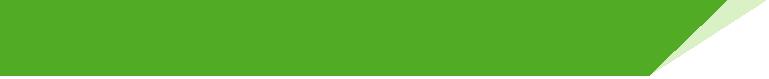 单板计算机工业主板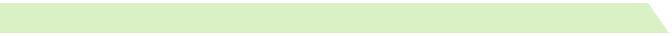 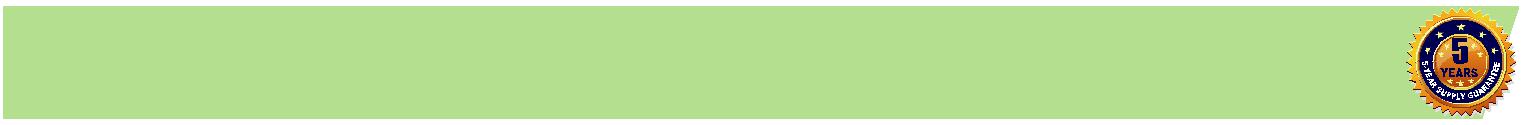 w w w . i e i w o r l d . c o m . c n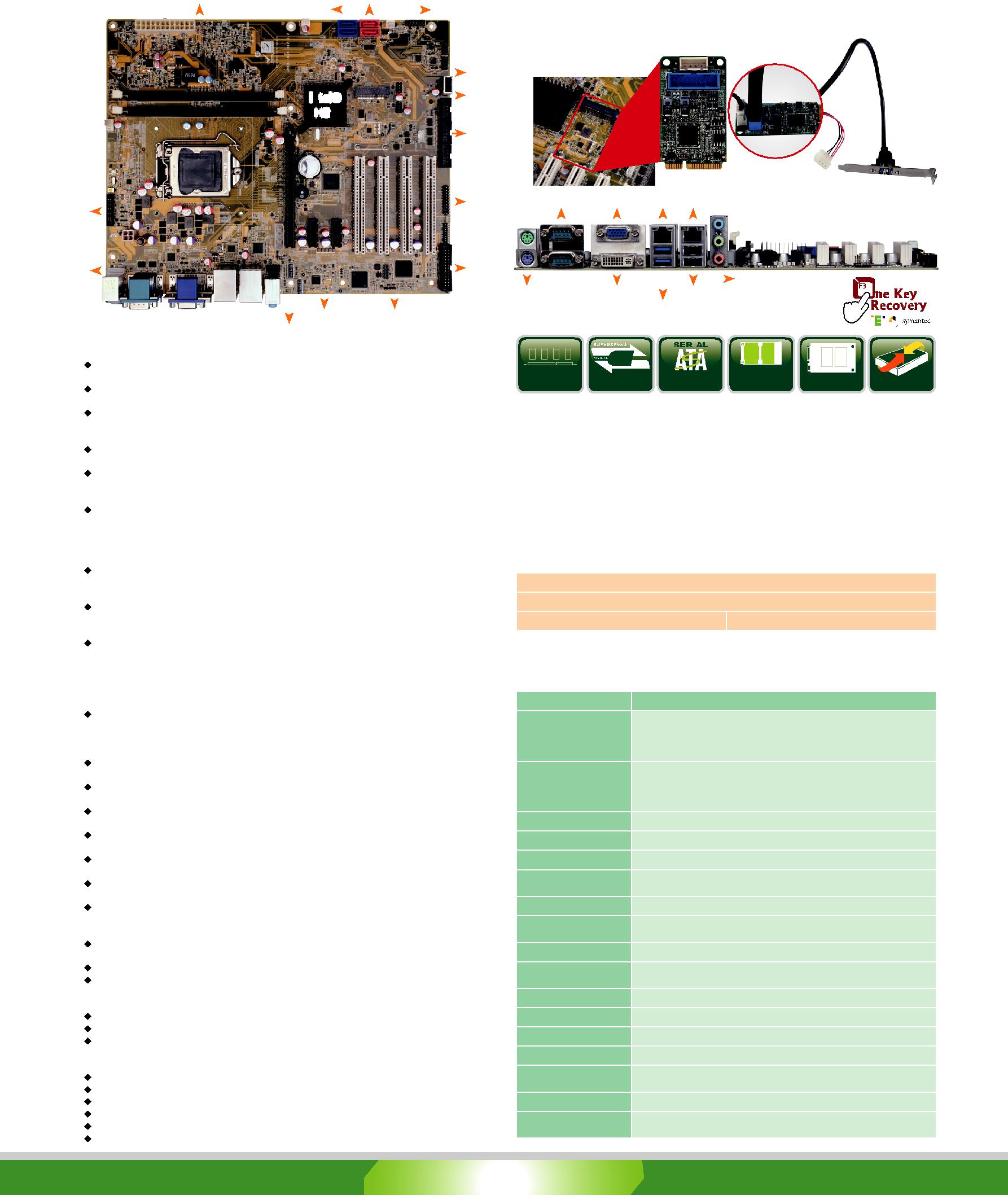 IMBA-H810-2019-V10IMBA-H810IMBA-H810IMBA-H810IMBA-H810IMBA-H810IMBA-H810IMBA-H810IMBA-H810IMBA-H810IMBA-H810IMBA-H810IMBA-H810IMBA-H810IMBA-H810IMBA-H810IMBA-H810IMBA-H810IMBA-H810GbE, USB 3.1Gen 1 (5Gb/s), SATA 6Gb/s, HD 音频 and RoHSGbE, USB 3.1Gen 1 (5Gb/s), SATA 6Gb/s, HD 音频 and RoHSGbE, USB 3.1Gen 1 (5Gb/s), SATA 6Gb/s, HD 音频 and RoHSGbE, USB 3.1Gen 1 (5Gb/s), SATA 6Gb/s, HD 音频 and RoHSGbE, USB 3.1Gen 1 (5Gb/s), SATA 6Gb/s, HD 音频 and RoHSGbE, USB 3.1Gen 1 (5Gb/s), SATA 6Gb/s, HD 音频 and RoHSGbE, USB 3.1Gen 1 (5Gb/s), SATA 6Gb/s, HD 音频 and RoHSGbE, USB 3.1Gen 1 (5Gb/s), SATA 6Gb/s, HD 音频 and RoHSGbE, USB 3.1Gen 1 (5Gb/s), SATA 6Gb/s, HD 音频 and RoHSGbE, USB 3.1Gen 1 (5Gb/s), SATA 6Gb/s, HD 音频 and RoHSGbE, USB 3.1Gen 1 (5Gb/s), SATA 6Gb/s, HD 音频 and RoHSGbE, USB 3.1Gen 1 (5Gb/s), SATA 6Gb/s, HD 音频 and RoHSGbE, USB 3.1Gen 1 (5Gb/s), SATA 6Gb/s, HD 音频 and RoHSGbE, USB 3.1Gen 1 (5Gb/s), SATA 6Gb/s, HD 音频 and RoHSGbE, USB 3.1Gen 1 (5Gb/s), SATA 6Gb/s, HD 音频 and RoHSGbE, USB 3.1Gen 1 (5Gb/s), SATA 6Gb/s, HD 音频 and RoHSGbE, USB 3.1Gen 1 (5Gb/s), SATA 6Gb/s, HD 音频 and RoHSGbE, USB 3.1Gen 1 (5Gb/s), SATA 6Gb/s, HD 音频 and RoHSGbE, USB 3.1Gen 1 (5Gb/s), SATA 6Gb/s, HD 音频 and RoHSGbE, USB 3.1Gen 1 (5Gb/s), SATA 6Gb/s, HD 音频 and RoHSGbE, USB 3.1Gen 1 (5Gb/s), SATA 6Gb/s, HD 音频 and RoHSGbE, USB 3.1Gen 1 (5Gb/s), SATA 6Gb/s, HD 音频 and RoHSGbE, USB 3.1Gen 1 (5Gb/s), SATA 6Gb/s, HD 音频 and RoHSGbE, USB 3.1Gen 1 (5Gb/s), SATA 6Gb/s, HD 音频 and RoHSGbE, USB 3.1Gen 1 (5Gb/s), SATA 6Gb/s, HD 音频 and RoHSGbE, USB 3.1Gen 1 (5Gb/s), SATA 6Gb/s, HD 音频 and RoHSGbE, USB 3.1Gen 1 (5Gb/s), SATA 6Gb/s, HD 音频 and RoHSGbE, USB 3.1Gen 1 (5Gb/s), SATA 6Gb/s, HD 音频 and RoHSGbE, USB 3.1Gen 1 (5Gb/s), SATA 6Gb/s, HD 音频 and RoHSGbE, USB 3.1Gen 1 (5Gb/s), SATA 6Gb/s, HD 音频 and RoHSGbE, USB 3.1Gen 1 (5Gb/s), SATA 6Gb/s, HD 音频 and RoHSGbE, USB 3.1Gen 1 (5Gb/s), SATA 6Gb/s, HD 音频 and RoHSGbE, USB 3.1Gen 1 (5Gb/s), SATA 6Gb/s, HD 音频 and RoHSGbE, USB 3.1Gen 1 (5Gb/s), SATA 6Gb/s, HD 音频 and RoHSGbE, USB 3.1Gen 1 (5Gb/s), SATA 6Gb/s, HD 音频 and RoHSGbE, USB 3.1Gen 1 (5Gb/s), SATA 6Gb/s, HD 音频 and RoHSGbE, USB 3.1Gen 1 (5Gb/s), SATA 6Gb/s, HD 音频 and RoHSGbE, USB 3.1Gen 1 (5Gb/s), SATA 6Gb/s, HD 音频 and RoHSGbE, USB 3.1Gen 1 (5Gb/s), SATA 6Gb/s, HD 音频 and RoHSGbE, USB 3.1Gen 1 (5Gb/s), SATA 6Gb/s, HD 音频 and RoHSATX 主板支持 22nm LGA 1150 第四代 Intel® Core™ i7/i5/i3, Pentium® 和ATX 主板支持 22nm LGA 1150 第四代 Intel® Core™ i7/i5/i3, Pentium® 和ATX 主板支持 22nm LGA 1150 第四代 Intel® Core™ i7/i5/i3, Pentium® 和ATX 主板支持 22nm LGA 1150 第四代 Intel® Core™ i7/i5/i3, Pentium® 和ATX 主板支持 22nm LGA 1150 第四代 Intel® Core™ i7/i5/i3, Pentium® 和ATX 主板支持 22nm LGA 1150 第四代 Intel® Core™ i7/i5/i3, Pentium® 和ATX 主板支持 22nm LGA 1150 第四代 Intel® Core™ i7/i5/i3, Pentium® 和ATX 主板支持 22nm LGA 1150 第四代 Intel® Core™ i7/i5/i3, Pentium® 和ATX 主板支持 22nm LGA 1150 第四代 Intel® Core™ i7/i5/i3, Pentium® 和ATX 主板支持 22nm LGA 1150 第四代 Intel® Core™ i7/i5/i3, Pentium® 和ATX 主板支持 22nm LGA 1150 第四代 Intel® Core™ i7/i5/i3, Pentium® 和ATX 主板支持 22nm LGA 1150 第四代 Intel® Core™ i7/i5/i3, Pentium® 和ATX 主板支持 22nm LGA 1150 第四代 Intel® Core™ i7/i5/i3, Pentium® 和ATX 主板支持 22nm LGA 1150 第四代 Intel® Core™ i7/i5/i3, Pentium® 和ATX 主板支持 22nm LGA 1150 第四代 Intel® Core™ i7/i5/i3, Pentium® 和ATX 主板支持 22nm LGA 1150 第四代 Intel® Core™ i7/i5/i3, Pentium® 和ATX 主板支持 22nm LGA 1150 第四代 Intel® Core™ i7/i5/i3, Pentium® 和ATX 主板支持 22nm LGA 1150 第四代 Intel® Core™ i7/i5/i3, Pentium® 和ATX 主板支持 22nm LGA 1150 第四代 Intel® Core™ i7/i5/i3, Pentium® 和ATX 主板支持 22nm LGA 1150 第四代 Intel® Core™ i7/i5/i3, Pentium® 和ATX 主板支持 22nm LGA 1150 第四代 Intel® Core™ i7/i5/i3, Pentium® 和ATX 主板支持 22nm LGA 1150 第四代 Intel® Core™ i7/i5/i3, Pentium® 和ATX 主板支持 22nm LGA 1150 第四代 Intel® Core™ i7/i5/i3, Pentium® 和ATX 主板支持 22nm LGA 1150 第四代 Intel® Core™ i7/i5/i3, Pentium® 和ATX 主板支持 22nm LGA 1150 第四代 Intel® Core™ i7/i5/i3, Pentium® 和ATX 主板支持 22nm LGA 1150 第四代 Intel® Core™ i7/i5/i3, Pentium® 和ATX 主板支持 22nm LGA 1150 第四代 Intel® Core™ i7/i5/i3, Pentium® 和ATX 主板支持 22nm LGA 1150 第四代 Intel® Core™ i7/i5/i3, Pentium® 和ATX 主板支持 22nm LGA 1150 第四代 Intel® Core™ i7/i5/i3, Pentium® 和ATX 主板支持 22nm LGA 1150 第四代 Intel® Core™ i7/i5/i3, Pentium® 和ATX 主板支持 22nm LGA 1150 第四代 Intel® Core™ i7/i5/i3, Pentium® 和ATX 主板支持 22nm LGA 1150 第四代 Intel® Core™ i7/i5/i3, Pentium® 和ATX 主板支持 22nm LGA 1150 第四代 Intel® Core™ i7/i5/i3, Pentium® 和ATX 主板支持 22nm LGA 1150 第四代 Intel® Core™ i7/i5/i3, Pentium® 和ATX 主板支持 22nm LGA 1150 第四代 Intel® Core™ i7/i5/i3, Pentium® 和ATX 主板支持 22nm LGA 1150 第四代 Intel® Core™ i7/i5/i3, Pentium® 和ATX 主板支持 22nm LGA 1150 第四代 Intel® Core™ i7/i5/i3, Pentium® 和ATX 主板支持 22nm LGA 1150 第四代 Intel® Core™ i7/i5/i3, Pentium® 和ATX 主板支持 22nm LGA 1150 第四代 Intel® Core™ i7/i5/i3, Pentium® 和ATX 主板支持 22nm LGA 1150 第四代 Intel® Core™ i7/i5/i3, Pentium® 和ATX 主板支持 22nm LGA 1150 第四代 Intel® Core™ i7/i5/i3, Pentium® 和ATX 主板支持 22nm LGA 1150 第四代 Intel® Core™ i7/i5/i3, Pentium® 和ATX 主板支持 22nm LGA 1150 第四代 Intel® Core™ i7/i5/i3, Pentium® 和ATX 主板支持 22nm LGA 1150 第四代 Intel® Core™ i7/i5/i3, Pentium® 和ATX 主板支持 22nm LGA 1150 第四代 Intel® Core™ i7/i5/i3, Pentium® 和ATX 主板支持 22nm LGA 1150 第四代 Intel® Core™ i7/i5/i3, Pentium® 和ATX 主板支持 22nm LGA 1150 第四代 Intel® Core™ i7/i5/i3, Pentium® 和ATX 主板支持 22nm LGA 1150 第四代 Intel® Core™ i7/i5/i3, Pentium® 和ATX 主板支持 22nm LGA 1150 第四代 Intel® Core™ i7/i5/i3, Pentium® 和Celeron® CPU 以及 Intel® H81, DDR3, VGA/DVI-D/iDP, dual Intel® PCIeCeleron® CPU 以及 Intel® H81, DDR3, VGA/DVI-D/iDP, dual Intel® PCIeCeleron® CPU 以及 Intel® H81, DDR3, VGA/DVI-D/iDP, dual Intel® PCIeCeleron® CPU 以及 Intel® H81, DDR3, VGA/DVI-D/iDP, dual Intel® PCIeCeleron® CPU 以及 Intel® H81, DDR3, VGA/DVI-D/iDP, dual Intel® PCIeCeleron® CPU 以及 Intel® H81, DDR3, VGA/DVI-D/iDP, dual Intel® PCIeCeleron® CPU 以及 Intel® H81, DDR3, VGA/DVI-D/iDP, dual Intel® PCIeCeleron® CPU 以及 Intel® H81, DDR3, VGA/DVI-D/iDP, dual Intel® PCIeCeleron® CPU 以及 Intel® H81, DDR3, VGA/DVI-D/iDP, dual Intel® PCIeCeleron® CPU 以及 Intel® H81, DDR3, VGA/DVI-D/iDP, dual Intel® PCIeCeleron® CPU 以及 Intel® H81, DDR3, VGA/DVI-D/iDP, dual Intel® PCIeCeleron® CPU 以及 Intel® H81, DDR3, VGA/DVI-D/iDP, dual Intel® PCIeCeleron® CPU 以及 Intel® H81, DDR3, VGA/DVI-D/iDP, dual Intel® PCIeCeleron® CPU 以及 Intel® H81, DDR3, VGA/DVI-D/iDP, dual Intel® PCIeCeleron® CPU 以及 Intel® H81, DDR3, VGA/DVI-D/iDP, dual Intel® PCIeCeleron® CPU 以及 Intel® H81, DDR3, VGA/DVI-D/iDP, dual Intel® PCIeCeleron® CPU 以及 Intel® H81, DDR3, VGA/DVI-D/iDP, dual Intel® PCIeCeleron® CPU 以及 Intel® H81, DDR3, VGA/DVI-D/iDP, dual Intel® PCIeCeleron® CPU 以及 Intel® H81, DDR3, VGA/DVI-D/iDP, dual Intel® PCIeCeleron® CPU 以及 Intel® H81, DDR3, VGA/DVI-D/iDP, dual Intel® PCIeCeleron® CPU 以及 Intel® H81, DDR3, VGA/DVI-D/iDP, dual Intel® PCIeCeleron® CPU 以及 Intel® H81, DDR3, VGA/DVI-D/iDP, dual Intel® PCIeCeleron® CPU 以及 Intel® H81, DDR3, VGA/DVI-D/iDP, dual Intel® PCIeCeleron® CPU 以及 Intel® H81, DDR3, VGA/DVI-D/iDP, dual Intel® PCIeCeleron® CPU 以及 Intel® H81, DDR3, VGA/DVI-D/iDP, dual Intel® PCIeCeleron® CPU 以及 Intel® H81, DDR3, VGA/DVI-D/iDP, dual Intel® PCIeCeleron® CPU 以及 Intel® H81, DDR3, VGA/DVI-D/iDP, dual Intel® PCIeCeleron® CPU 以及 Intel® H81, DDR3, VGA/DVI-D/iDP, dual Intel® PCIeCeleron® CPU 以及 Intel® H81, DDR3, VGA/DVI-D/iDP, dual Intel® PCIeCeleron® CPU 以及 Intel® H81, DDR3, VGA/DVI-D/iDP, dual Intel® PCIeCeleron® CPU 以及 Intel® H81, DDR3, VGA/DVI-D/iDP, dual Intel® PCIeCeleron® CPU 以及 Intel® H81, DDR3, VGA/DVI-D/iDP, dual Intel® PCIeCeleron® CPU 以及 Intel® H81, DDR3, VGA/DVI-D/iDP, dual Intel® PCIeCeleron® CPU 以及 Intel® H81, DDR3, VGA/DVI-D/iDP, dual Intel® PCIeCeleron® CPU 以及 Intel® H81, DDR3, VGA/DVI-D/iDP, dual Intel® PCIeCeleron® CPU 以及 Intel® H81, DDR3, VGA/DVI-D/iDP, dual Intel® PCIeCeleron® CPU 以及 Intel® H81, DDR3, VGA/DVI-D/iDP, dual Intel® PCIeCeleron® CPU 以及 Intel® H81, DDR3, VGA/DVI-D/iDP, dual Intel® PCIeCeleron® CPU 以及 Intel® H81, DDR3, VGA/DVI-D/iDP, dual Intel® PCIeCeleron® CPU 以及 Intel® H81, DDR3, VGA/DVI-D/iDP, dual Intel® PCIeCeleron® CPU 以及 Intel® H81, DDR3, VGA/DVI-D/iDP, dual Intel® PCIeCeleron® CPU 以及 Intel® H81, DDR3, VGA/DVI-D/iDP, dual Intel® PCIeCeleron® CPU 以及 Intel® H81, DDR3, VGA/DVI-D/iDP, dual Intel® PCIeCeleron® CPU 以及 Intel® H81, DDR3, VGA/DVI-D/iDP, dual Intel® PCIeCeleron® CPU 以及 Intel® H81, DDR3, VGA/DVI-D/iDP, dual Intel® PCIeCeleron® CPU 以及 Intel® H81, DDR3, VGA/DVI-D/iDP, dual Intel® PCIeCeleron® CPU 以及 Intel® H81, DDR3, VGA/DVI-D/iDP, dual Intel® PCIeCeleron® CPU 以及 Intel® H81, DDR3, VGA/DVI-D/iDP, dual Intel® PCIeCeleron® CPU 以及 Intel® H81, DDR3, VGA/DVI-D/iDP, dual Intel® PCIeCeleron® CPU 以及 Intel® H81, DDR3, VGA/DVI-D/iDP, dual Intel® PCIeCeleron® CPU 以及 Intel® H81, DDR3, VGA/DVI-D/iDP, dual Intel® PCIeCeleron® CPU 以及 Intel® H81, DDR3, VGA/DVI-D/iDP, dual Intel® PCIeCeleron® CPU 以及 Intel® H81, DDR3, VGA/DVI-D/iDP, dual Intel® PCIeCeleron® CPU 以及 Intel® H81, DDR3, VGA/DVI-D/iDP, dual Intel® PCIeCeleron® CPU 以及 Intel® H81, DDR3, VGA/DVI-D/iDP, dual Intel® PCIeCeleron® CPU 以及 Intel® H81, DDR3, VGA/DVI-D/iDP, dual Intel® PCIeCeleron® CPU 以及 Intel® H81, DDR3, VGA/DVI-D/iDP, dual Intel® PCIeCeleron® CPU 以及 Intel® H81, DDR3, VGA/DVI-D/iDP, dual Intel® PCIeCeleron® CPU 以及 Intel® H81, DDR3, VGA/DVI-D/iDP, dual Intel® PCIeCeleron® CPU 以及 Intel® H81, DDR3, VGA/DVI-D/iDP, dual Intel® PCIeCeleron® CPU 以及 Intel® H81, DDR3, VGA/DVI-D/iDP, dual Intel® PCIeCeleron® CPU 以及 Intel® H81, DDR3, VGA/DVI-D/iDP, dual Intel® PCIeCeleron® CPU 以及 Intel® H81, DDR3, VGA/DVI-D/iDP, dual Intel® PCIeCeleron® CPU 以及 Intel® H81, DDR3, VGA/DVI-D/iDP, dual Intel® PCIeCeleron® CPU 以及 Intel® H81, DDR3, VGA/DVI-D/iDP, dual Intel® PCIeCeleron® CPU 以及 Intel® H81, DDR3, VGA/DVI-D/iDP, dual Intel® PCIeCeleron® CPU 以及 Intel® H81, DDR3, VGA/DVI-D/iDP, dual Intel® PCIeCeleron® CPU 以及 Intel® H81, DDR3, VGA/DVI-D/iDP, dual Intel® PCIeCeleron® CPU 以及 Intel® H81, DDR3, VGA/DVI-D/iDP, dual Intel® PCIeCeleron® CPU 以及 Intel® H81, DDR3, VGA/DVI-D/iDP, dual Intel® PCIeCeleron® CPU 以及 Intel® H81, DDR3, VGA/DVI-D/iDP, dual Intel® PCIeCeleron® CPU 以及 Intel® H81, DDR3, VGA/DVI-D/iDP, dual Intel® PCIeCeleron® CPU 以及 Intel® H81, DDR3, VGA/DVI-D/iDP, dual Intel® PCIeCeleron® CPU 以及 Intel® H81, DDR3, VGA/DVI-D/iDP, dual Intel® PCIeCeleron® CPU 以及 Intel® H81, DDR3, VGA/DVI-D/iDP, dual Intel® PCIeCeleron® CPU 以及 Intel® H81, DDR3, VGA/DVI-D/iDP, dual Intel® PCIeCeleron® CPU 以及 Intel® H81, DDR3, VGA/DVI-D/iDP, dual Intel® PCIeCeleron® CPU 以及 Intel® H81, DDR3, VGA/DVI-D/iDP, dual Intel® PCIeCeleron® CPU 以及 Intel® H81, DDR3, VGA/DVI-D/iDP, dual Intel® PCIeCeleron® CPU 以及 Intel® H81, DDR3, VGA/DVI-D/iDP, dual Intel® PCIeCeleron® CPU 以及 Intel® H81, DDR3, VGA/DVI-D/iDP, dual Intel® PCIeCeleron® CPU 以及 Intel® H81, DDR3, VGA/DVI-D/iDP, dual Intel® PCIeCeleron® CPU 以及 Intel® H81, DDR3, VGA/DVI-D/iDP, dual Intel® PCIeCeleron® CPU 以及 Intel® H81, DDR3, VGA/DVI-D/iDP, dual Intel® PCIeCeleron® CPU 以及 Intel® H81, DDR3, VGA/DVI-D/iDP, dual Intel® PCIeCeleron® CPU 以及 Intel® H81, DDR3, VGA/DVI-D/iDP, dual Intel® PCIeCeleron® CPU 以及 Intel® H81, DDR3, VGA/DVI-D/iDP, dual Intel® PCIeCeleron® CPU 以及 Intel® H81, DDR3, VGA/DVI-D/iDP, dual Intel® PCIeCeleron® CPU 以及 Intel® H81, DDR3, VGA/DVI-D/iDP, dual Intel® PCIeCeleron® CPU 以及 Intel® H81, DDR3, VGA/DVI-D/iDP, dual Intel® PCIeCeleron® CPU 以及 Intel® H81, DDR3, VGA/DVI-D/iDP, dual Intel® PCIeCeleron® CPU 以及 Intel® H81, DDR3, VGA/DVI-D/iDP, dual Intel® PCIeCeleron® CPU 以及 Intel® H81, DDR3, VGA/DVI-D/iDP, dual Intel® PCIeCeleron® CPU 以及 Intel® H81, DDR3, VGA/DVI-D/iDP, dual Intel® PCIe双通道 DDR3双通道 DDR3PCIe Mini Add-on ValuePCIe Mini Add-on ValuePCIe Mini Add-on ValuePCIe Mini Add-on ValuePCIe Mini Add-on ValuePCIe Mini Add-on ValuePCIe Mini Add-on ValuePCIe Mini Add-on ValuePCIe Mini Add-on ValuePCIe Mini Add-on ValuePCIe Mini Add-on ValuePCIe Mini Add-on ValuePCIe Mini Add-on ValuePCIe Mini Add-on ValuePCIe Mini Add-on ValuePCIe Mini Add-on ValuePCIe Mini Add-on ValuePCIe Mini Add-on ValuePCIe Mini Add-on ValuePCIe Mini Add-on ValuePCIe Mini Add-on ValuePCIe Mini Add-on ValuePCIe Mini Add-on ValuePCIe Mini Add-on Value1333/1600 MHz1333/1600 MHz2 x SATA 3Gb/s2 x SATA 3Gb/s2 x SATA 3Gb/s2 x SATA 3Gb/s2 x SATA 3Gb/s2 x SATA 3Gb/s2 x SATA 3Gb/s2 x SATA 3Gb/s2 x SATA 3Gb/s2 x SATA 3Gb/s2 x SATA 3Gb/s2 x SATA 3Gb/s2 x SATA 3Gb/s2 x SATA 3Gb/s2 x SATA 3Gb/s2 x SATA 3Gb/s2 x SATA 3Gb/s2 x SATA 3Gb/s2 x SATA 3Gb/s2 x SATA 3Gb/s2 x SATA 3Gb/s2 x SATA 3Gb/s2 x SATA 3Gb/sIEI USB 3.0 扩展解决方案IEI USB 3.0 扩展解决方案IEI USB 3.0 扩展解决方案IEI USB 3.0 扩展解决方案IEI USB 3.0 扩展解决方案IEI USB 3.0 扩展解决方案IEI USB 3.0 扩展解决方案IEI USB 3.0 扩展解决方案IEI USB 3.0 扩展解决方案IEI USB 3.0 扩展解决方案IEI USB 3.0 扩展解决方案IEI USB 3.0 扩展解决方案IEI USB 3.0 扩展解决方案IEI USB 3.0 扩展解决方案IEI USB 3.0 扩展解决方案IEI USB 3.0 扩展解决方案IEI USB 3.0 扩展解决方案IEI USB 3.0 扩展解决方案IEI USB 3.0 扩展解决方案IEI USB 3.0 扩展解决方案IEI USB 3.0 扩展解决方案IEI USB 3.0 扩展解决方案IEI USB 3.0 扩展解决方案IEI USB 3.0 扩展解决方案2 x SATA 6Gb/s2 x SATA 6Gb/s2 x SATA 6Gb/s2 x SATA 6Gb/s2 x SATA 6Gb/s前面板前面板前面板前面板前面板前面板IEI USB 3.0 扩展解决方案IEI USB 3.0 扩展解决方案IEI USB 3.0 扩展解决方案IEI USB 3.0 扩展解决方案IEI USB 3.0 扩展解决方案IEI USB 3.0 扩展解决方案IEI USB 3.0 扩展解决方案IEI USB 3.0 扩展解决方案IEI USB 3.0 扩展解决方案IEI USB 3.0 扩展解决方案IEI USB 3.0 扩展解决方案IEI USB 3.0 扩展解决方案IEI USB 3.0 扩展解决方案IEI USB 3.0 扩展解决方案IEI USB 3.0 扩展解决方案IEI USB 3.0 扩展解决方案IEI USB 3.0 扩展解决方案IEI USB 3.0 扩展解决方案IEI USB 3.0 扩展解决方案IEI USB 3.0 扩展解决方案IEI USB 3.0 扩展解决方案IEI USB 3.0 扩展解决方案IEI USB 3.0 扩展解决方案IEI USB 3.0 扩展解决方案通过 PCle Mini 插槽安装MPCIE-USB3 板为主板添加2个额外的通过 PCle Mini 插槽安装MPCIE-USB3 板为主板添加2个额外的通过 PCle Mini 插槽安装MPCIE-USB3 板为主板添加2个额外的通过 PCle Mini 插槽安装MPCIE-USB3 板为主板添加2个额外的通过 PCle Mini 插槽安装MPCIE-USB3 板为主板添加2个额外的通过 PCle Mini 插槽安装MPCIE-USB3 板为主板添加2个额外的通过 PCle Mini 插槽安装MPCIE-USB3 板为主板添加2个额外的通过 PCle Mini 插槽安装MPCIE-USB3 板为主板添加2个额外的通过 PCle Mini 插槽安装MPCIE-USB3 板为主板添加2个额外的通过 PCle Mini 插槽安装MPCIE-USB3 板为主板添加2个额外的通过 PCle Mini 插槽安装MPCIE-USB3 板为主板添加2个额外的通过 PCle Mini 插槽安装MPCIE-USB3 板为主板添加2个额外的通过 PCle Mini 插槽安装MPCIE-USB3 板为主板添加2个额外的通过 PCle Mini 插槽安装MPCIE-USB3 板为主板添加2个额外的通过 PCle Mini 插槽安装MPCIE-USB3 板为主板添加2个额外的通过 PCle Mini 插槽安装MPCIE-USB3 板为主板添加2个额外的通过 PCle Mini 插槽安装MPCIE-USB3 板为主板添加2个额外的通过 PCle Mini 插槽安装MPCIE-USB3 板为主板添加2个额外的通过 PCle Mini 插槽安装MPCIE-USB3 板为主板添加2个额外的通过 PCle Mini 插槽安装MPCIE-USB3 板为主板添加2个额外的通过 PCle Mini 插槽安装MPCIE-USB3 板为主板添加2个额外的通过 PCle Mini 插槽安装MPCIE-USB3 板为主板添加2个额外的通过 PCle Mini 插槽安装MPCIE-USB3 板为主板添加2个额外的通过 PCle Mini 插槽安装MPCIE-USB3 板为主板添加2个额外的通过 PCle Mini 插槽安装MPCIE-USB3 板为主板添加2个额外的通过 PCle Mini 插槽安装MPCIE-USB3 板为主板添加2个额外的通过 PCle Mini 插槽安装MPCIE-USB3 板为主板添加2个额外的通过 PCle Mini 插槽安装MPCIE-USB3 板为主板添加2个额外的通过 PCle Mini 插槽安装MPCIE-USB3 板为主板添加2个额外的通过 PCle Mini 插槽安装MPCIE-USB3 板为主板添加2个额外的通过 PCle Mini 插槽安装MPCIE-USB3 板为主板添加2个额外的通过 PCle Mini 插槽安装MPCIE-USB3 板为主板添加2个额外的通过 PCle Mini 插槽安装MPCIE-USB3 板为主板添加2个额外的通过 PCle Mini 插槽安装MPCIE-USB3 板为主板添加2个额外的通过 PCle Mini 插槽安装MPCIE-USB3 板为主板添加2个额外的通过 PCle Mini 插槽安装MPCIE-USB3 板为主板添加2个额外的SuperSpeed USB 3.0接口。SuperSpeed USB 3.0接口。SuperSpeed USB 3.0接口。SuperSpeed USB 3.0接口。SuperSpeed USB 3.0接口。SuperSpeed USB 3.0接口。SuperSpeed USB 3.0接口。SuperSpeed USB 3.0接口。SuperSpeed USB 3.0接口。SuperSpeed USB 3.0接口。SuperSpeed USB 3.0接口。SuperSpeed USB 3.0接口。SuperSpeed USB 3.0接口。SuperSpeed USB 3.0接口。SuperSpeed USB 3.0接口。SuperSpeed USB 3.0接口。SuperSpeed USB 3.0接口。SuperSpeed USB 3.0接口。SuperSpeed USB 3.0接口。SuperSpeed USB 3.0接口。SuperSpeed USB 3.0接口。SuperSpeed USB 3.0接口。SuperSpeed USB 3.0接口。SuperSpeed USB 3.0接口。SuperSpeed USB 3.0接口。SuperSpeed USB 3.0接口。SuperSpeed USB 3.0接口。SuperSpeed USB 3.0接口。SuperSpeed USB 3.0接口。SuperSpeed USB 3.0接口。SuperSpeed USB 3.0接口。SuperSpeed USB 3.0接口。SuperSpeed USB 3.0接口。SuperSpeed USB 3.0接口。SuperSpeed USB 3.0接口。SuperSpeed USB 3.0接口。SuperSpeed USB 3.0接口。SuperSpeed USB 3.0接口。SuperSpeed USB 3.0接口。SuperSpeed USB 3.0接口。SuperSpeed USB 3.0接口。SuperSpeed USB 3.0接口。SuperSpeed USB 3.0接口。SuperSpeed USB 3.0接口。SuperSpeed USB 3.0接口。SuperSpeed USB 3.0接口。SuperSpeed USB 3.0接口。SuperSpeed USB 3.0接口。主板PCIe Mini 插槽主板PCIe Mini 插槽主板PCIe Mini 插槽主板PCIe Mini 插槽主板PCIe Mini 插槽主板PCIe Mini 插槽主板PCIe Mini 插槽主板PCIe Mini 插槽主板PCIe Mini 插槽主板PCIe Mini 插槽主板PCIe Mini 插槽主板PCIe Mini 插槽主板PCIe Mini 插槽主板PCIe Mini 插槽主板PCIe Mini 插槽主板PCIe Mini 插槽主板PCIe Mini 插槽主板PCIe Mini 插槽主板PCIe Mini 插槽主板PCIe Mini 插槽主板PCIe Mini 插槽PCIe MiniPCIe MiniPCIe MiniPCIe MiniPCIe MiniPCIe MiniPCIe MiniPCIe MiniPCIe MiniPCIe MiniPCIe MiniPCIe MiniPCIe MiniPCIe MiniPCIe MiniPCIe MiniPCIe MiniPCIe MiniPCIe MiniPCIe MiniPCIe MiniPCIe MiniPCIe MiniPCIe MiniPCIe MiniPCIe MiniIntel®Intel®Intel®Intel®Intel®Intel®Intel®4 x USB 2.04 x USB 2.04 x USB 2.04 x USB 2.04 x USB 2.04 x USB 2.04 x USB 2.04 x USB 2.04 x USB 2.04 x USB 2.04 x USB 2.04 x USB 2.04 x USB 2.0Intel®Intel®Intel®Intel®Intel®Intel®Intel®4 x USB 2.04 x USB 2.04 x USB 2.04 x USB 2.04 x USB 2.04 x USB 2.04 x USB 2.04 x USB 2.04 x USB 2.04 x USB 2.04 x USB 2.04 x USB 2.04 x USB 2.0H81H81H81H81H81H81H813 x RS-2323 x RS-2323 x RS-2323 x RS-2323 x RS-2323 x RS-2323 x RS-2323 x RS-2323 x RS-2323 x RS-2323 x RS-2323 x RS-2323 x RS-232H81H81H81H81H81H81H813 x RS-2323 x RS-2323 x RS-2323 x RS-2323 x RS-2323 x RS-2323 x RS-2323 x RS-2323 x RS-2323 x RS-2323 x RS-2323 x RS-2323 x RS-2323 x RS-2323 x RS-2323 x RS-2323 x RS-2323 x RS-2323 x RS-2323 x RS-2323 x RS-2323 x RS-2323 x RS-2323 x RS-2323 x RS-2323 x RS-232MPCIE-USB3MPCIE-USB3MPCIE-USB3MPCIE-USB3MPCIE-USB3MPCIE-USB3MPCIE-USB3MPCIE-USB3MPCIE-USB3MPCIE-USB35V5V5V5V5V5V5V5V5VMPCIE-USB3MPCIE-USB3MPCIE-USB3MPCIE-USB3MPCIE-USB3MPCIE-USB3MPCIE-USB3MPCIE-USB3MPCIE-USB3MPCIE-USB35V5V5V5V5V5V5V5V5VMPCIE-USB3MPCIE-USB3MPCIE-USB3MPCIE-USB3MPCIE-USB3MPCIE-USB3MPCIE-USB3MPCIE-USB3MPCIE-USB3MPCIE-USB35V5V5V5V5V5V5V5V5VMPCIE-USB3MPCIE-USB3MPCIE-USB3MPCIE-USB3MPCIE-USB3MPCIE-USB3MPCIE-USB3MPCIE-USB3MPCIE-USB3MPCIE-USB3电源输入电源输入电源输入电源输入电源输入电源输入电源输入电源输入电源输入两个 USB 3.1Gen 1两个 USB 3.1Gen 1两个 USB 3.1Gen 1两个 USB 3.1Gen 1两个 USB 3.1Gen 1两个 USB 3.1Gen 1两个 USB 3.1Gen 1两个 USB 3.1Gen 1两个 USB 3.1Gen 1两个 USB 3.1Gen 1两个 USB 3.1Gen 1两个 USB 3.1Gen 1两个 USB 3.1Gen 1两个 USB 3.1Gen 1两个 USB 3.1Gen 1两个 USB 3.1Gen 1两个 USB 3.1Gen 1两个 USB 3.1Gen 1两个 USB 3.1Gen 1两个 USB 3.1Gen 1两个 USB 3.1Gen 1两个 USB 3.1Gen 1两个 USB 3.1Gen 1两个 USB 3.1Gen 1两个 USB 3.1Gen 1两个 USB 3.1Gen 1两个 USB 3.1Gen 1两个 USB 3.1Gen 1两个 USB 3.1Gen 1两个 USB 3.1Gen 1两个 USB 3.1Gen 1两个 USB 3.1Gen 1两个 USB 3.1Gen 1两个 USB 3.1Gen 1两个 USB 3.1Gen 1两个 USB 3.1Gen 1两个 USB 3.1Gen 1两个 USB 3.1Gen 1两个 USB 3.1Gen 1两个 USB 3.1Gen 1两个 USB 3.1Gen 1两个 USB 3.1Gen 1两个 USB 3.1Gen 1两个 USB 3.1Gen 1iDPTPMRS-232RS-232RS-232RS-232RS-232RS-232RS-232VGAVGALAN1 LAN2LAN1 LAN2LAN1 LAN2LAN1 LAN2LAN1 LAN2LAN1 LAN2LAN1 LAN2LAN1 LAN2LAN1 LAN2LAN1 LAN2(5Gb/s)口(5Gb/s)口(5Gb/s)口(5Gb/s)口(5Gb/s)口(5Gb/s)口(5Gb/s)口(5Gb/s)口iDPTPMRS-232RS-232RS-232RS-232RS-232RS-232RS-232VGAVGALAN1 LAN2LAN1 LAN2LAN1 LAN2LAN1 LAN2LAN1 LAN2LAN1 LAN2LAN1 LAN2LAN1 LAN2LAN1 LAN2LAN1 LAN2(5Gb/s)口(5Gb/s)口(5Gb/s)口(5Gb/s)口(5Gb/s)口(5Gb/s)口(5Gb/s)口(5Gb/s)口iDPLPTiDPLPTKB/MSKB/MSKB/MSLPT音频音频音频KB/MSKB/MSKB/MSLPT音频音频音频音频音频音频KB/MSKB/MSKB/MSKB/MSKB/MSKB/MSKB/MSKB/MSKB/MSKB/MSKB/MSKB/MSDVI-DDVI-D2 x USB 2.02 x USB 2.02 x USB 2.02 x USB 2.02 x USB 2.02 x USB 2.02 x USB 2.02 x USB 2.02 x USB 2.0KB/MSKB/MSKB/MSKB/MSKB/MSKB/MSKB/MSKB/MSKB/MSKB/MSKB/MSKB/MSDVI-DDVI-D2 x USB 2.02 x USB 2.02 x USB 2.02 x USB 2.02 x USB 2.02 x USB 2.02 x USB 2.02 x USB 2.02 x USB 2.02 x PCIe x12 x PCIe x12 x PCIe x12 x PCIe x12 x PCIe x12 x PCIe x12 x PCIe x12 x PCIe x12 x PCIe x12 x PCIe x12 x PCIe x14 x PCI4 x PCI4 x PCI4 x PCI4 x PCI4 x PCI4 x PCI4 x PCI4 x PCI4 x PCI4 x PCI4 x PCI4 x PCI2 x USB 3.1 Gen 12 x USB 3.1 Gen 12 x USB 3.1 Gen 12 x USB 3.1 Gen 12 x USB 3.1 Gen 12 x USB 3.1 Gen 12 x USB 3.1 Gen 12 x USB 3.1 Gen 12 x USB 3.1 Gen 12 x USB 3.1 Gen 12 x USB 3.1 Gen 12 x USB 3.1 Gen 12 x PCIe x12 x PCIe x12 x PCIe x12 x PCIe x12 x PCIe x12 x PCIe x12 x PCIe x12 x PCIe x12 x PCIe x12 x PCIe x12 x PCIe x14 x PCI4 x PCI4 x PCI4 x PCI4 x PCI4 x PCI4 x PCI4 x PCI4 x PCI4 x PCI4 x PCI4 x PCI4 x PCI2 x PCIe x12 x PCIe x12 x PCIe x12 x PCIe x12 x PCIe x12 x PCIe x12 x PCIe x12 x PCIe x12 x PCIe x12 x PCIe x12 x PCIe x14 x PCI4 x PCI4 x PCI4 x PCI4 x PCI4 x PCI4 x PCI4 x PCI4 x PCI4 x PCI4 x PCI4 x PCI4 x PCI产品规格产品规格产品规格产品规格产品规格产品规格产品规格1 x PCIe x161 x PCIe x161 x PCIe x161 x PCIe x161 x PCIe x161 x PCIe x161 x PCIe x161 x PCIe x161 x PCIe x161 x PCIe x161 x PCIe x161 x PCIe x16USBUSB产品规格产品规格产品规格产品规格产品规格产品规格产品规格USBUSBCPUCPUCPUCPUCPUCPUUSBUSBCPUCPUCPUCPUCPUCPUUSBUSBPCIe MiniPCIe MiniPCIe Mini支持 LGA1150 Intel® Core ™ i7/i5/i3, Pentium® 和 Celeron® 处理器支持 LGA1150 Intel® Core ™ i7/i5/i3, Pentium® 和 Celeron® 处理器支持 LGA1150 Intel® Core ™ i7/i5/i3, Pentium® 和 Celeron® 处理器支持 LGA1150 Intel® Core ™ i7/i5/i3, Pentium® 和 Celeron® 处理器支持 LGA1150 Intel® Core ™ i7/i5/i3, Pentium® 和 Celeron® 处理器支持 LGA1150 Intel® Core ™ i7/i5/i3, Pentium® 和 Celeron® 处理器支持 LGA1150 Intel® Core ™ i7/i5/i3, Pentium® 和 Celeron® 处理器支持 LGA1150 Intel® Core ™ i7/i5/i3, Pentium® 和 Celeron® 处理器支持 LGA1150 Intel® Core ™ i7/i5/i3, Pentium® 和 Celeron® 处理器支持 LGA1150 Intel® Core ™ i7/i5/i3, Pentium® 和 Celeron® 处理器支持 LGA1150 Intel® Core ™ i7/i5/i3, Pentium® 和 Celeron® 处理器支持 LGA1150 Intel® Core ™ i7/i5/i3, Pentium® 和 Celeron® 处理器支持 LGA1150 Intel® Core ™ i7/i5/i3, Pentium® 和 Celeron® 处理器支持 LGA1150 Intel® Core ™ i7/i5/i3, Pentium® 和 Celeron® 处理器支持 LGA1150 Intel® Core ™ i7/i5/i3, Pentium® 和 Celeron® 处理器支持 LGA1150 Intel® Core ™ i7/i5/i3, Pentium® 和 Celeron® 处理器支持 LGA1150 Intel® Core ™ i7/i5/i3, Pentium® 和 Celeron® 处理器支持 LGA1150 Intel® Core ™ i7/i5/i3, Pentium® 和 Celeron® 处理器支持 LGA1150 Intel® Core ™ i7/i5/i3, Pentium® 和 Celeron® 处理器支持 LGA1150 Intel® Core ™ i7/i5/i3, Pentium® 和 Celeron® 处理器支持 LGA1150 Intel® Core ™ i7/i5/i3, Pentium® 和 Celeron® 处理器支持 LGA1150 Intel® Core ™ i7/i5/i3, Pentium® 和 Celeron® 处理器支持 LGA1150 Intel® Core ™ i7/i5/i3, Pentium® 和 Celeron® 处理器支持 LGA1150 Intel® Core ™ i7/i5/i3, Pentium® 和 Celeron® 处理器支持 LGA1150 Intel® Core ™ i7/i5/i3, Pentium® 和 Celeron® 处理器支持 LGA1150 Intel® Core ™ i7/i5/i3, Pentium® 和 Celeron® 处理器支持 LGA1150 Intel® Core ™ i7/i5/i3, Pentium® 和 Celeron® 处理器支持 LGA1150 Intel® Core ™ i7/i5/i3, Pentium® 和 Celeron® 处理器支持 LGA1150 Intel® Core ™ i7/i5/i3, Pentium® 和 Celeron® 处理器支持 LGA1150 Intel® Core ™ i7/i5/i3, Pentium® 和 Celeron® 处理器支持 LGA1150 Intel® Core ™ i7/i5/i3, Pentium® 和 Celeron® 处理器支持 LGA1150 Intel® Core ™ i7/i5/i3, Pentium® 和 Celeron® 处理器DDR3 1600DDR3 1600DDR3 1600DDR3 1600DDR3 1600DDR3 1600DDR3 1600DDR3 1600DDR3 1600DDR3 1600DDR3 1600DDR3 1600PCIe MiniPCIe MiniPCIe MinimSATAmSATAmSATAmSATAmSATAmSATAmSATAmSATAmSATAiDPiDPiDP支持 LGA1150 Intel® Core ™ i7/i5/i3, Pentium® 和 Celeron® 处理器支持 LGA1150 Intel® Core ™ i7/i5/i3, Pentium® 和 Celeron® 处理器支持 LGA1150 Intel® Core ™ i7/i5/i3, Pentium® 和 Celeron® 处理器支持 LGA1150 Intel® Core ™ i7/i5/i3, Pentium® 和 Celeron® 处理器支持 LGA1150 Intel® Core ™ i7/i5/i3, Pentium® 和 Celeron® 处理器支持 LGA1150 Intel® Core ™ i7/i5/i3, Pentium® 和 Celeron® 处理器支持 LGA1150 Intel® Core ™ i7/i5/i3, Pentium® 和 Celeron® 处理器支持 LGA1150 Intel® Core ™ i7/i5/i3, Pentium® 和 Celeron® 处理器支持 LGA1150 Intel® Core ™ i7/i5/i3, Pentium® 和 Celeron® 处理器支持 LGA1150 Intel® Core ™ i7/i5/i3, Pentium® 和 Celeron® 处理器支持 LGA1150 Intel® Core ™ i7/i5/i3, Pentium® 和 Celeron® 处理器支持 LGA1150 Intel® Core ™ i7/i5/i3, Pentium® 和 Celeron® 处理器支持 LGA1150 Intel® Core ™ i7/i5/i3, Pentium® 和 Celeron® 处理器支持 LGA1150 Intel® Core ™ i7/i5/i3, Pentium® 和 Celeron® 处理器支持 LGA1150 Intel® Core ™ i7/i5/i3, Pentium® 和 Celeron® 处理器支持 LGA1150 Intel® Core ™ i7/i5/i3, Pentium® 和 Celeron® 处理器支持 LGA1150 Intel® Core ™ i7/i5/i3, Pentium® 和 Celeron® 处理器支持 LGA1150 Intel® Core ™ i7/i5/i3, Pentium® 和 Celeron® 处理器支持 LGA1150 Intel® Core ™ i7/i5/i3, Pentium® 和 Celeron® 处理器支持 LGA1150 Intel® Core ™ i7/i5/i3, Pentium® 和 Celeron® 处理器支持 LGA1150 Intel® Core ™ i7/i5/i3, Pentium® 和 Celeron® 处理器支持 LGA1150 Intel® Core ™ i7/i5/i3, Pentium® 和 Celeron® 处理器支持 LGA1150 Intel® Core ™ i7/i5/i3, Pentium® 和 Celeron® 处理器支持 LGA1150 Intel® Core ™ i7/i5/i3, Pentium® 和 Celeron® 处理器支持 LGA1150 Intel® Core ™ i7/i5/i3, Pentium® 和 Celeron® 处理器支持 LGA1150 Intel® Core ™ i7/i5/i3, Pentium® 和 Celeron® 处理器支持 LGA1150 Intel® Core ™ i7/i5/i3, Pentium® 和 Celeron® 处理器支持 LGA1150 Intel® Core ™ i7/i5/i3, Pentium® 和 Celeron® 处理器支持 LGA1150 Intel® Core ™ i7/i5/i3, Pentium® 和 Celeron® 处理器支持 LGA1150 Intel® Core ™ i7/i5/i3, Pentium® 和 Celeron® 处理器支持 LGA1150 Intel® Core ™ i7/i5/i3, Pentium® 和 Celeron® 处理器支持 LGA1150 Intel® Core ™ i7/i5/i3, Pentium® 和 Celeron® 处理器DDR3 1600DDR3 1600DDR3 1600DDR3 1600DDR3 1600DDR3 1600DDR3 1600DDR3 1600DDR3 1600DDR3 1600DDR3 1600DDR3 1600PCIe MiniPCIe MiniPCIe MinimSATAmSATAmSATAmSATAmSATAmSATAmSATAmSATAmSATAiDPiDPiDP芯片组芯片组芯片组芯片组芯片组芯片组DDR3 1600DDR3 1600DDR3 1600DDR3 1600DDR3 1600DDR3 1600DDR3 1600DDR3 1600DDR3 1600DDR3 1600DDR3 1600DDR3 1600USB 3.1SATA 6Gb/s   ExpansionUSB 3.1SATA 6Gb/s   ExpansionUSB 3.1SATA 6Gb/s   ExpansionUSB 3.1SATA 6Gb/s   ExpansionUSB 3.1SATA 6Gb/s   ExpansionUSB 3.1SATA 6Gb/s   ExpansionUSB 3.1SATA 6Gb/s   ExpansionUSB 3.1SATA 6Gb/s   ExpansionUSB 3.1SATA 6Gb/s   ExpansionUSB 3.1SATA 6Gb/s   ExpansionUSB 3.1SATA 6Gb/s   ExpansionUSB 3.1SATA 6Gb/s   ExpansionUSB 3.1SATA 6Gb/s   ExpansionUSB 3.1SATA 6Gb/s   ExpansionmSATAmSATAmSATAmSATAmSATAmSATAmSATAmSATAmSATAiDPiDPiDPIntel® H81Intel® H81Intel® H81Intel® H81Intel® H81Intel® H81Intel® H81Intel® H81Intel® H81Intel® H81Intel® H81Intel® H81Intel® H81Intel® H81Intel® H81Intel® H81Intel® H81Intel® H81Intel® H81Intel® H81Intel® H81Intel® H81Intel® H81Intel® H81Intel® H81Intel® H81Intel® H81Intel® H81Intel® H81Intel® H81Intel® H81Intel® H81Intel® H81Intel® H81产品特征产品特征产品特征产品特征产品特征产品特征产品特征产品特征产品特征产品特征产品特征产品特征内存内存内存内存内存内存内存内存内存内存内存内存内存内存内存内存内存内存内存内存内存内存内存内存内存内存内存内存内存内存内存内存内存内存产品特征产品特征产品特征产品特征产品特征产品特征产品特征产品特征产品特征产品特征产品特征产品特征Two 240-pin 1600/1333 MHz 双通道 DDR3 SDRAM ECC 和 non-ECC 无缓冲 DIMMs 最Two 240-pin 1600/1333 MHz 双通道 DDR3 SDRAM ECC 和 non-ECC 无缓冲 DIMMs 最Two 240-pin 1600/1333 MHz 双通道 DDR3 SDRAM ECC 和 non-ECC 无缓冲 DIMMs 最Two 240-pin 1600/1333 MHz 双通道 DDR3 SDRAM ECC 和 non-ECC 无缓冲 DIMMs 最Two 240-pin 1600/1333 MHz 双通道 DDR3 SDRAM ECC 和 non-ECC 无缓冲 DIMMs 最Two 240-pin 1600/1333 MHz 双通道 DDR3 SDRAM ECC 和 non-ECC 无缓冲 DIMMs 最Two 240-pin 1600/1333 MHz 双通道 DDR3 SDRAM ECC 和 non-ECC 无缓冲 DIMMs 最Two 240-pin 1600/1333 MHz 双通道 DDR3 SDRAM ECC 和 non-ECC 无缓冲 DIMMs 最Two 240-pin 1600/1333 MHz 双通道 DDR3 SDRAM ECC 和 non-ECC 无缓冲 DIMMs 最Two 240-pin 1600/1333 MHz 双通道 DDR3 SDRAM ECC 和 non-ECC 无缓冲 DIMMs 最Two 240-pin 1600/1333 MHz 双通道 DDR3 SDRAM ECC 和 non-ECC 无缓冲 DIMMs 最Two 240-pin 1600/1333 MHz 双通道 DDR3 SDRAM ECC 和 non-ECC 无缓冲 DIMMs 最Two 240-pin 1600/1333 MHz 双通道 DDR3 SDRAM ECC 和 non-ECC 无缓冲 DIMMs 最Two 240-pin 1600/1333 MHz 双通道 DDR3 SDRAM ECC 和 non-ECC 无缓冲 DIMMs 最Two 240-pin 1600/1333 MHz 双通道 DDR3 SDRAM ECC 和 non-ECC 无缓冲 DIMMs 最Two 240-pin 1600/1333 MHz 双通道 DDR3 SDRAM ECC 和 non-ECC 无缓冲 DIMMs 最Two 240-pin 1600/1333 MHz 双通道 DDR3 SDRAM ECC 和 non-ECC 无缓冲 DIMMs 最Two 240-pin 1600/1333 MHz 双通道 DDR3 SDRAM ECC 和 non-ECC 无缓冲 DIMMs 最Two 240-pin 1600/1333 MHz 双通道 DDR3 SDRAM ECC 和 non-ECC 无缓冲 DIMMs 最Two 240-pin 1600/1333 MHz 双通道 DDR3 SDRAM ECC 和 non-ECC 无缓冲 DIMMs 最Two 240-pin 1600/1333 MHz 双通道 DDR3 SDRAM ECC 和 non-ECC 无缓冲 DIMMs 最Two 240-pin 1600/1333 MHz 双通道 DDR3 SDRAM ECC 和 non-ECC 无缓冲 DIMMs 最Two 240-pin 1600/1333 MHz 双通道 DDR3 SDRAM ECC 和 non-ECC 无缓冲 DIMMs 最Two 240-pin 1600/1333 MHz 双通道 DDR3 SDRAM ECC 和 non-ECC 无缓冲 DIMMs 最Two 240-pin 1600/1333 MHz 双通道 DDR3 SDRAM ECC 和 non-ECC 无缓冲 DIMMs 最Two 240-pin 1600/1333 MHz 双通道 DDR3 SDRAM ECC 和 non-ECC 无缓冲 DIMMs 最Two 240-pin 1600/1333 MHz 双通道 DDR3 SDRAM ECC 和 non-ECC 无缓冲 DIMMs 最Two 240-pin 1600/1333 MHz 双通道 DDR3 SDRAM ECC 和 non-ECC 无缓冲 DIMMs 最Two 240-pin 1600/1333 MHz 双通道 DDR3 SDRAM ECC 和 non-ECC 无缓冲 DIMMs 最Two 240-pin 1600/1333 MHz 双通道 DDR3 SDRAM ECC 和 non-ECC 无缓冲 DIMMs 最Two 240-pin 1600/1333 MHz 双通道 DDR3 SDRAM ECC 和 non-ECC 无缓冲 DIMMs 最Two 240-pin 1600/1333 MHz 双通道 DDR3 SDRAM ECC 和 non-ECC 无缓冲 DIMMs 最Two 240-pin 1600/1333 MHz 双通道 DDR3 SDRAM ECC 和 non-ECC 无缓冲 DIMMs 最大支持 16GB大支持 16GB大支持 16GB大支持 16GB大支持 16GB大支持 16GB● 支持第四代 LGA1150 Intel® Core™ i7/i5/i3, Pentium® or Celeron® 处理器● 支持第四代 LGA1150 Intel® Core™ i7/i5/i3, Pentium® or Celeron® 处理器● 支持第四代 LGA1150 Intel® Core™ i7/i5/i3, Pentium® or Celeron® 处理器● 支持第四代 LGA1150 Intel® Core™ i7/i5/i3, Pentium® or Celeron® 处理器● 支持第四代 LGA1150 Intel® Core™ i7/i5/i3, Pentium® or Celeron® 处理器● 支持第四代 LGA1150 Intel® Core™ i7/i5/i3, Pentium® or Celeron® 处理器● 支持第四代 LGA1150 Intel® Core™ i7/i5/i3, Pentium® or Celeron® 处理器● 支持第四代 LGA1150 Intel® Core™ i7/i5/i3, Pentium® or Celeron® 处理器● 支持第四代 LGA1150 Intel® Core™ i7/i5/i3, Pentium® or Celeron® 处理器● 支持第四代 LGA1150 Intel® Core™ i7/i5/i3, Pentium® or Celeron® 处理器● 支持第四代 LGA1150 Intel® Core™ i7/i5/i3, Pentium® or Celeron® 处理器● 支持第四代 LGA1150 Intel® Core™ i7/i5/i3, Pentium® or Celeron® 处理器● 支持第四代 LGA1150 Intel® Core™ i7/i5/i3, Pentium® or Celeron® 处理器● 支持第四代 LGA1150 Intel® Core™ i7/i5/i3, Pentium® or Celeron® 处理器● 支持第四代 LGA1150 Intel® Core™ i7/i5/i3, Pentium® or Celeron® 处理器● 支持第四代 LGA1150 Intel® Core™ i7/i5/i3, Pentium® or Celeron® 处理器● 支持第四代 LGA1150 Intel® Core™ i7/i5/i3, Pentium® or Celeron® 处理器● 支持第四代 LGA1150 Intel® Core™ i7/i5/i3, Pentium® or Celeron® 处理器● 支持第四代 LGA1150 Intel® Core™ i7/i5/i3, Pentium® or Celeron® 处理器● 支持第四代 LGA1150 Intel® Core™ i7/i5/i3, Pentium® or Celeron® 处理器● 支持第四代 LGA1150 Intel® Core™ i7/i5/i3, Pentium® or Celeron® 处理器● 支持第四代 LGA1150 Intel® Core™ i7/i5/i3, Pentium® or Celeron® 处理器● 支持第四代 LGA1150 Intel® Core™ i7/i5/i3, Pentium® or Celeron® 处理器● 支持第四代 LGA1150 Intel® Core™ i7/i5/i3, Pentium® or Celeron® 处理器● 支持第四代 LGA1150 Intel® Core™ i7/i5/i3, Pentium® or Celeron® 处理器● 支持第四代 LGA1150 Intel® Core™ i7/i5/i3, Pentium® or Celeron® 处理器● 支持第四代 LGA1150 Intel® Core™ i7/i5/i3, Pentium® or Celeron® 处理器● 支持第四代 LGA1150 Intel® Core™ i7/i5/i3, Pentium® or Celeron® 处理器● 支持第四代 LGA1150 Intel® Core™ i7/i5/i3, Pentium® or Celeron® 处理器● 支持第四代 LGA1150 Intel® Core™ i7/i5/i3, Pentium® or Celeron® 处理器● 支持第四代 LGA1150 Intel® Core™ i7/i5/i3, Pentium® or Celeron® 处理器● 支持第四代 LGA1150 Intel® Core™ i7/i5/i3, Pentium® or Celeron® 处理器● 支持第四代 LGA1150 Intel® Core™ i7/i5/i3, Pentium® or Celeron® 处理器BIOSBIOSBIOSBIOSBIOSBIOS● 双通道 DDR3 1333/1600 MHz 最大支持 16 GB● 双通道 DDR3 1333/1600 MHz 最大支持 16 GB● 双通道 DDR3 1333/1600 MHz 最大支持 16 GB● 双通道 DDR3 1333/1600 MHz 最大支持 16 GB● 双通道 DDR3 1333/1600 MHz 最大支持 16 GB● 双通道 DDR3 1333/1600 MHz 最大支持 16 GB● 双通道 DDR3 1333/1600 MHz 最大支持 16 GB● 双通道 DDR3 1333/1600 MHz 最大支持 16 GB● 双通道 DDR3 1333/1600 MHz 最大支持 16 GB● 双通道 DDR3 1333/1600 MHz 最大支持 16 GB● 双通道 DDR3 1333/1600 MHz 最大支持 16 GB● 双通道 DDR3 1333/1600 MHz 最大支持 16 GB● 双通道 DDR3 1333/1600 MHz 最大支持 16 GB● 双通道 DDR3 1333/1600 MHz 最大支持 16 GB● 双通道 DDR3 1333/1600 MHz 最大支持 16 GB● 双通道 DDR3 1333/1600 MHz 最大支持 16 GB● 双通道 DDR3 1333/1600 MHz 最大支持 16 GB● 双通道 DDR3 1333/1600 MHz 最大支持 16 GB● 双通道 DDR3 1333/1600 MHz 最大支持 16 GB● 双通道 DDR3 1333/1600 MHz 最大支持 16 GB● 双通道 DDR3 1333/1600 MHz 最大支持 16 GB● 双通道 DDR3 1333/1600 MHz 最大支持 16 GB● 双通道 DDR3 1333/1600 MHz 最大支持 16 GB● 双通道 DDR3 1333/1600 MHz 最大支持 16 GBUEFI BIOSUEFI BIOSUEFI BIOSUEFI BIOSUEFI BIOSUEFI BIOS● Intel® HD 显卡技术集成高性能图形和媒体处理● Intel® HD 显卡技术集成高性能图形和媒体处理● Intel® HD 显卡技术集成高性能图形和媒体处理● Intel® HD 显卡技术集成高性能图形和媒体处理● Intel® HD 显卡技术集成高性能图形和媒体处理● Intel® HD 显卡技术集成高性能图形和媒体处理● Intel® HD 显卡技术集成高性能图形和媒体处理● Intel® HD 显卡技术集成高性能图形和媒体处理● Intel® HD 显卡技术集成高性能图形和媒体处理● Intel® HD 显卡技术集成高性能图形和媒体处理● Intel® HD 显卡技术集成高性能图形和媒体处理● Intel® HD 显卡技术集成高性能图形和媒体处理● Intel® HD 显卡技术集成高性能图形和媒体处理● Intel® HD 显卡技术集成高性能图形和媒体处理● Intel® HD 显卡技术集成高性能图形和媒体处理● Intel® HD 显卡技术集成高性能图形和媒体处理● Intel® HD 显卡技术集成高性能图形和媒体处理● Intel® HD 显卡技术集成高性能图形和媒体处理● Intel® HD 显卡技术集成高性能图形和媒体处理● Intel® HD 显卡技术集成高性能图形和媒体处理● Intel® HD 显卡技术集成高性能图形和媒体处理● Intel® HD 显卡技术集成高性能图形和媒体处理● Intel® HD 显卡技术集成高性能图形和媒体处理● Intel® HD 显卡技术集成高性能图形和媒体处理图形引擎图形引擎图形引擎图形引擎图形引擎图形引擎● 支持 USB 3.0● 支持 USB 3.0● 支持 USB 3.0● 支持 USB 3.0● 支持 USB 3.0● 支持 USB 3.0● 支持 USB 3.0● 支持 USB 3.0● 支持 USB 3.0● 支持 USB 3.0和 SATA和 SATA和 SATA和 SATA和 SATA和 SATA和 SATA和 SATA和 SATA和 SATA和 SATA和 SATA和 SATA和 SATA英特尔 ®HD Graphics Gen 7.5 支持 DX11.1 和 OpenCL 1.2，OpenGL 3.2 Full MPEG2，英特尔 ®HD Graphics Gen 7.5 支持 DX11.1 和 OpenCL 1.2，OpenGL 3.2 Full MPEG2，英特尔 ®HD Graphics Gen 7.5 支持 DX11.1 和 OpenCL 1.2，OpenGL 3.2 Full MPEG2，英特尔 ®HD Graphics Gen 7.5 支持 DX11.1 和 OpenCL 1.2，OpenGL 3.2 Full MPEG2，英特尔 ®HD Graphics Gen 7.5 支持 DX11.1 和 OpenCL 1.2，OpenGL 3.2 Full MPEG2，英特尔 ®HD Graphics Gen 7.5 支持 DX11.1 和 OpenCL 1.2，OpenGL 3.2 Full MPEG2，英特尔 ®HD Graphics Gen 7.5 支持 DX11.1 和 OpenCL 1.2，OpenGL 3.2 Full MPEG2，英特尔 ®HD Graphics Gen 7.5 支持 DX11.1 和 OpenCL 1.2，OpenGL 3.2 Full MPEG2，英特尔 ®HD Graphics Gen 7.5 支持 DX11.1 和 OpenCL 1.2，OpenGL 3.2 Full MPEG2，英特尔 ®HD Graphics Gen 7.5 支持 DX11.1 和 OpenCL 1.2，OpenGL 3.2 Full MPEG2，英特尔 ®HD Graphics Gen 7.5 支持 DX11.1 和 OpenCL 1.2，OpenGL 3.2 Full MPEG2，英特尔 ®HD Graphics Gen 7.5 支持 DX11.1 和 OpenCL 1.2，OpenGL 3.2 Full MPEG2，英特尔 ®HD Graphics Gen 7.5 支持 DX11.1 和 OpenCL 1.2，OpenGL 3.2 Full MPEG2，英特尔 ®HD Graphics Gen 7.5 支持 DX11.1 和 OpenCL 1.2，OpenGL 3.2 Full MPEG2，英特尔 ®HD Graphics Gen 7.5 支持 DX11.1 和 OpenCL 1.2，OpenGL 3.2 Full MPEG2，英特尔 ®HD Graphics Gen 7.5 支持 DX11.1 和 OpenCL 1.2，OpenGL 3.2 Full MPEG2，英特尔 ®HD Graphics Gen 7.5 支持 DX11.1 和 OpenCL 1.2，OpenGL 3.2 Full MPEG2，英特尔 ®HD Graphics Gen 7.5 支持 DX11.1 和 OpenCL 1.2，OpenGL 3.2 Full MPEG2，英特尔 ®HD Graphics Gen 7.5 支持 DX11.1 和 OpenCL 1.2，OpenGL 3.2 Full MPEG2，英特尔 ®HD Graphics Gen 7.5 支持 DX11.1 和 OpenCL 1.2，OpenGL 3.2 Full MPEG2，英特尔 ®HD Graphics Gen 7.5 支持 DX11.1 和 OpenCL 1.2，OpenGL 3.2 Full MPEG2，英特尔 ®HD Graphics Gen 7.5 支持 DX11.1 和 OpenCL 1.2，OpenGL 3.2 Full MPEG2，英特尔 ®HD Graphics Gen 7.5 支持 DX11.1 和 OpenCL 1.2，OpenGL 3.2 Full MPEG2，英特尔 ®HD Graphics Gen 7.5 支持 DX11.1 和 OpenCL 1.2，OpenGL 3.2 Full MPEG2，英特尔 ®HD Graphics Gen 7.5 支持 DX11.1 和 OpenCL 1.2，OpenGL 3.2 Full MPEG2，英特尔 ®HD Graphics Gen 7.5 支持 DX11.1 和 OpenCL 1.2，OpenGL 3.2 Full MPEG2，英特尔 ®HD Graphics Gen 7.5 支持 DX11.1 和 OpenCL 1.2，OpenGL 3.2 Full MPEG2，英特尔 ®HD Graphics Gen 7.5 支持 DX11.1 和 OpenCL 1.2，OpenGL 3.2 Full MPEG2，英特尔 ®HD Graphics Gen 7.5 支持 DX11.1 和 OpenCL 1.2，OpenGL 3.2 Full MPEG2，英特尔 ®HD Graphics Gen 7.5 支持 DX11.1 和 OpenCL 1.2，OpenGL 3.2 Full MPEG2，英特尔 ®HD Graphics Gen 7.5 支持 DX11.1 和 OpenCL 1.2，OpenGL 3.2 Full MPEG2，英特尔 ®HD Graphics Gen 7.5 支持 DX11.1 和 OpenCL 1.2，OpenGL 3.2 Full MPEG2，英特尔 ®HD Graphics Gen 7.5 支持 DX11.1 和 OpenCL 1.2，OpenGL 3.2 Full MPEG2，● TPM模块硬件加密支持 V1.2● TPM模块硬件加密支持 V1.2● TPM模块硬件加密支持 V1.2● TPM模块硬件加密支持 V1.2● TPM模块硬件加密支持 V1.2● TPM模块硬件加密支持 V1.2● TPM模块硬件加密支持 V1.2● TPM模块硬件加密支持 V1.2● TPM模块硬件加密支持 V1.2● TPM模块硬件加密支持 V1.2● TPM模块硬件加密支持 V1.2● TPM模块硬件加密支持 V1.2● TPM模块硬件加密支持 V1.2● TPM模块硬件加密支持 V1.2● TPM模块硬件加密支持 V1.2● TPM模块硬件加密支持 V1.2● TPM模块硬件加密支持 V1.2● TPM模块硬件加密支持 V1.2● TPM模块硬件加密支持 V1.2● TPM模块硬件加密支持 V1.2● TPM模块硬件加密支持 V1.2● TPM模块硬件加密支持 V1.2● TPM模块硬件加密支持 V1.2● TPM模块硬件加密支持 V1.2VC1，AVC 解码VC1，AVC 解码VC1，AVC 解码VC1，AVC 解码VC1，AVC 解码VC1，AVC 解码● IEI 一键恢复解决方案可快速创建 OS 备份和恢复● IEI 一键恢复解决方案可快速创建 OS 备份和恢复● IEI 一键恢复解决方案可快速创建 OS 备份和恢复● IEI 一键恢复解决方案可快速创建 OS 备份和恢复● IEI 一键恢复解决方案可快速创建 OS 备份和恢复● IEI 一键恢复解决方案可快速创建 OS 备份和恢复● IEI 一键恢复解决方案可快速创建 OS 备份和恢复● IEI 一键恢复解决方案可快速创建 OS 备份和恢复● IEI 一键恢复解决方案可快速创建 OS 备份和恢复● IEI 一键恢复解决方案可快速创建 OS 备份和恢复● IEI 一键恢复解决方案可快速创建 OS 备份和恢复● IEI 一键恢复解决方案可快速创建 OS 备份和恢复● IEI 一键恢复解决方案可快速创建 OS 备份和恢复● IEI 一键恢复解决方案可快速创建 OS 备份和恢复● IEI 一键恢复解决方案可快速创建 OS 备份和恢复● IEI 一键恢复解决方案可快速创建 OS 备份和恢复● IEI 一键恢复解决方案可快速创建 OS 备份和恢复● IEI 一键恢复解决方案可快速创建 OS 备份和恢复● IEI 一键恢复解决方案可快速创建 OS 备份和恢复● IEI 一键恢复解决方案可快速创建 OS 备份和恢复● IEI 一键恢复解决方案可快速创建 OS 备份和恢复● IEI 一键恢复解决方案可快速创建 OS 备份和恢复● IEI 一键恢复解决方案可快速创建 OS 备份和恢复● IEI 一键恢复解决方案可快速创建 OS 备份和恢复显示输出显示输出显示输出显示输出显示输出显示输出显示输出显示输出显示输出显示输出显示输出显示输出显示输出显示输出显示输出显示输出显示输出显示输出显示输出显示输出显示输出显示输出显示输出显示输出显示输出显示输出显示输出显示输出显示输出显示输出显示输出显示输出显示输出显示输出显示输出显示输出显示输出显示输出显示输出显示输出显示输出显示输出显示输出显示输出显示输出显示输出显示输出显示输出显示输出显示输出显示输出显示输出显示输出显示输出显示输出显示输出显示输出显示输出显示输出显示输出显示输出显示输出显示输出显示输出显示输出显示输出显示输出显示输出显示输出显示输出显示输出显示输出独立双显独立双显独立双显独立双显独立双显独立双显独立双显独立双显独立双显独立双显独立双显独立双显独立双显独立双显独立双显独立双显独立双显独立双显独立双显独立双显独立双显独立双显独立双显独立双显独立双显独立双显独立双显独立双显独立双显独立双显独立双显独立双显独立双显独立双显独立双显独立双显独立双显独立双显独立双显独立双显独立双显独立双显独立双显独立双显独立双显独立双显独立双显独立双显独立双显独立双显独立双显独立双显独立双显独立双显独立双显独立双显独立双显独立双显独立双显独立双显独立双显独立双显独立双显独立双显独立双显独立双显独立双显独立双显独立双显独立双显独立双显独立双显1 x VGA ( 最高达 1920x1200@60 Hz)1 x VGA ( 最高达 1920x1200@60 Hz)1 x VGA ( 最高达 1920x1200@60 Hz)1 x VGA ( 最高达 1920x1200@60 Hz)1 x VGA ( 最高达 1920x1200@60 Hz)1 x VGA ( 最高达 1920x1200@60 Hz)1 x VGA ( 最高达 1920x1200@60 Hz)1 x VGA ( 最高达 1920x1200@60 Hz)1 x VGA ( 最高达 1920x1200@60 Hz)1 x VGA ( 最高达 1920x1200@60 Hz)1 x VGA ( 最高达 1920x1200@60 Hz)1 x VGA ( 最高达 1920x1200@60 Hz)1 x VGA ( 最高达 1920x1200@60 Hz)1 x VGA ( 最高达 1920x1200@60 Hz)1 x VGA ( 最高达 1920x1200@60 Hz)1 x VGA ( 最高达 1920x1200@60 Hz)1 x VGA ( 最高达 1920x1200@60 Hz)1 x VGA ( 最高达 1920x1200@60 Hz)1 x VGA ( 最高达 1920x1200@60 Hz)1 x VGA ( 最高达 1920x1200@60 Hz)1 x VGA ( 最高达 1920x1200@60 Hz)1 x VGA ( 最高达 1920x1200@60 Hz)1 x VGA ( 最高达 1920x1200@60 Hz)1 x VGA ( 最高达 1920x1200@60 Hz)1 x VGA ( 最高达 1920x1200@60 Hz)1 x VGA ( 最高达 1920x1200@60 Hz)1 x VGA ( 最高达 1920x1200@60 Hz)1 x VGA ( 最高达 1920x1200@60 Hz)1 x VGA ( 最高达 1920x1200@60 Hz)1 x VGA ( 最高达 1920x1200@60 Hz)1 x VGA ( 最高达 1920x1200@60 Hz)1 x VGA ( 最高达 1920x1200@60 Hz)1 x VGA ( 最高达 1920x1200@60 Hz)1 x VGA ( 最高达 1920x1200@60 Hz)1 x VGA ( 最高达 1920x1200@60 Hz)1 x VGA ( 最高达 1920x1200@60 Hz)1 x VGA ( 最高达 1920x1200@60 Hz)1 x VGA ( 最高达 1920x1200@60 Hz)1 x VGA ( 最高达 1920x1200@60 Hz)1 x VGA ( 最高达 1920x1200@60 Hz)1 x VGA ( 最高达 1920x1200@60 Hz)1 x VGA ( 最高达 1920x1200@60 Hz)1 x VGA ( 最高达 1920x1200@60 Hz)1 x VGA ( 最高达 1920x1200@60 Hz)1 x VGA ( 最高达 1920x1200@60 Hz)1 x VGA ( 最高达 1920x1200@60 Hz)1 x VGA ( 最高达 1920x1200@60 Hz)1 x VGA ( 最高达 1920x1200@60 Hz)1 x VGA ( 最高达 1920x1200@60 Hz)1 x VGA ( 最高达 1920x1200@60 Hz)1 x VGA ( 最高达 1920x1200@60 Hz)1 x VGA ( 最高达 1920x1200@60 Hz)1 x VGA ( 最高达 1920x1200@60 Hz)1 x VGA ( 最高达 1920x1200@60 Hz)1 x VGA ( 最高达 1920x1200@60 Hz)1 x VGA ( 最高达 1920x1200@60 Hz)1 x VGA ( 最高达 1920x1200@60 Hz)1 x VGA ( 最高达 1920x1200@60 Hz)1 x VGA ( 最高达 1920x1200@60 Hz)1 x VGA ( 最高达 1920x1200@60 Hz)1 x VGA ( 最高达 1920x1200@60 Hz)1 x VGA ( 最高达 1920x1200@60 Hz)1 x VGA ( 最高达 1920x1200@60 Hz)1 x VGA ( 最高达 1920x1200@60 Hz)1 x VGA ( 最高达 1920x1200@60 Hz)1 x VGA ( 最高达 1920x1200@60 Hz)1 x VGA ( 最高达 1920x1200@60 Hz)1 x VGA ( 最高达 1920x1200@60 Hz)1 x VGA ( 最高达 1920x1200@60 Hz)1 x VGA ( 最高达 1920x1200@60 Hz)1 x VGA ( 最高达 1920x1200@60 Hz)1 x VGA ( 最高达 1920x1200@60 Hz)1 x DVI-D ( 最高达 2560x1600@60 Hz)1 x DVI-D ( 最高达 2560x1600@60 Hz)1 x DVI-D ( 最高达 2560x1600@60 Hz)1 x DVI-D ( 最高达 2560x1600@60 Hz)1 x DVI-D ( 最高达 2560x1600@60 Hz)1 x DVI-D ( 最高达 2560x1600@60 Hz)1 x DVI-D ( 最高达 2560x1600@60 Hz)1 x DVI-D ( 最高达 2560x1600@60 Hz)1 x DVI-D ( 最高达 2560x1600@60 Hz)1 x DVI-D ( 最高达 2560x1600@60 Hz)1 x DVI-D ( 最高达 2560x1600@60 Hz)1 x DVI-D ( 最高达 2560x1600@60 Hz)1 x DVI-D ( 最高达 2560x1600@60 Hz)1 x DVI-D ( 最高达 2560x1600@60 Hz)1 x DVI-D ( 最高达 2560x1600@60 Hz)1 x DVI-D ( 最高达 2560x1600@60 Hz)1 x DVI-D ( 最高达 2560x1600@60 Hz)1 x DVI-D ( 最高达 2560x1600@60 Hz)包装清单包装清单包装清单包装清单包装清单包装清单包装清单包装清单包装清单包装清单包装清单包装清单1 x iDP interface for HDMI, LVDS, VGA, DVI, DP ( 最高达 3840x2160@60 Hz)1 x iDP interface for HDMI, LVDS, VGA, DVI, DP ( 最高达 3840x2160@60 Hz)1 x iDP interface for HDMI, LVDS, VGA, DVI, DP ( 最高达 3840x2160@60 Hz)1 x iDP interface for HDMI, LVDS, VGA, DVI, DP ( 最高达 3840x2160@60 Hz)1 x iDP interface for HDMI, LVDS, VGA, DVI, DP ( 最高达 3840x2160@60 Hz)1 x iDP interface for HDMI, LVDS, VGA, DVI, DP ( 最高达 3840x2160@60 Hz)1 x iDP interface for HDMI, LVDS, VGA, DVI, DP ( 最高达 3840x2160@60 Hz)1 x iDP interface for HDMI, LVDS, VGA, DVI, DP ( 最高达 3840x2160@60 Hz)1 x iDP interface for HDMI, LVDS, VGA, DVI, DP ( 最高达 3840x2160@60 Hz)1 x iDP interface for HDMI, LVDS, VGA, DVI, DP ( 最高达 3840x2160@60 Hz)1 x iDP interface for HDMI, LVDS, VGA, DVI, DP ( 最高达 3840x2160@60 Hz)1 x iDP interface for HDMI, LVDS, VGA, DVI, DP ( 最高达 3840x2160@60 Hz)1 x iDP interface for HDMI, LVDS, VGA, DVI, DP ( 最高达 3840x2160@60 Hz)1 x iDP interface for HDMI, LVDS, VGA, DVI, DP ( 最高达 3840x2160@60 Hz)1 x iDP interface for HDMI, LVDS, VGA, DVI, DP ( 最高达 3840x2160@60 Hz)1 x iDP interface for HDMI, LVDS, VGA, DVI, DP ( 最高达 3840x2160@60 Hz)1 x iDP interface for HDMI, LVDS, VGA, DVI, DP ( 最高达 3840x2160@60 Hz)1 x iDP interface for HDMI, LVDS, VGA, DVI, DP ( 最高达 3840x2160@60 Hz)1 x iDP interface for HDMI, LVDS, VGA, DVI, DP ( 最高达 3840x2160@60 Hz)1 x iDP interface for HDMI, LVDS, VGA, DVI, DP ( 最高达 3840x2160@60 Hz)1 x iDP interface for HDMI, LVDS, VGA, DVI, DP ( 最高达 3840x2160@60 Hz)1 x iDP interface for HDMI, LVDS, VGA, DVI, DP ( 最高达 3840x2160@60 Hz)1 x iDP interface for HDMI, LVDS, VGA, DVI, DP ( 最高达 3840x2160@60 Hz)1 x iDP interface for HDMI, LVDS, VGA, DVI, DP ( 最高达 3840x2160@60 Hz)1 x iDP interface for HDMI, LVDS, VGA, DVI, DP ( 最高达 3840x2160@60 Hz)1 x iDP interface for HDMI, LVDS, VGA, DVI, DP ( 最高达 3840x2160@60 Hz)1 x iDP interface for HDMI, LVDS, VGA, DVI, DP ( 最高达 3840x2160@60 Hz)1 x iDP interface for HDMI, LVDS, VGA, DVI, DP ( 最高达 3840x2160@60 Hz)1 x iDP interface for HDMI, LVDS, VGA, DVI, DP ( 最高达 3840x2160@60 Hz)1 x iDP interface for HDMI, LVDS, VGA, DVI, DP ( 最高达 3840x2160@60 Hz)1 x iDP interface for HDMI, LVDS, VGA, DVI, DP ( 最高达 3840x2160@60 Hz)1 x iDP interface for HDMI, LVDS, VGA, DVI, DP ( 最高达 3840x2160@60 Hz)包装清单包装清单包装清单包装清单包装清单包装清单包装清单包装清单包装清单包装清单包装清单包装清单网络网络网络网络网络网络网络网络网络网络网络网络网络网络网络网络网络网络网络网络网络网络网络网络网络网络网络网络网络网络网络网络网络网络网络网络网络网络网络网络网络网络网络网络网络网络网络网络网络网络网络网络网络网络网络网络网络网络网络网络网络网络网络网络网络网络网络网络网络网络网络网络LAN1: 支持 Intel® I217-LM 以及 Intel® AMT9.0LAN1: 支持 Intel® I217-LM 以及 Intel® AMT9.0LAN1: 支持 Intel® I217-LM 以及 Intel® AMT9.0LAN1: 支持 Intel® I217-LM 以及 Intel® AMT9.0LAN1: 支持 Intel® I217-LM 以及 Intel® AMT9.0LAN1: 支持 Intel® I217-LM 以及 Intel® AMT9.0LAN1: 支持 Intel® I217-LM 以及 Intel® AMT9.0LAN1: 支持 Intel® I217-LM 以及 Intel® AMT9.0LAN1: 支持 Intel® I217-LM 以及 Intel® AMT9.0LAN1: 支持 Intel® I217-LM 以及 Intel® AMT9.0LAN1: 支持 Intel® I217-LM 以及 Intel® AMT9.0LAN1: 支持 Intel® I217-LM 以及 Intel® AMT9.0LAN1: 支持 Intel® I217-LM 以及 Intel® AMT9.0LAN1: 支持 Intel® I217-LM 以及 Intel® AMT9.0LAN1: 支持 Intel® I217-LM 以及 Intel® AMT9.0LAN1: 支持 Intel® I217-LM 以及 Intel® AMT9.0LAN1: 支持 Intel® I217-LM 以及 Intel® AMT9.0LAN1: 支持 Intel® I217-LM 以及 Intel® AMT9.01 x IMBA-H810 single board computer1 x IMBA-H810 single board computer1 x IMBA-H810 single board computer1 x IMBA-H810 single board computer1 x IMBA-H810 single board computer1 x IMBA-H810 single board computer1 x IMBA-H810 single board computer1 x IMBA-H810 single board computer1 x IMBA-H810 single board computer1 x IMBA-H810 single board computer1 x IMBA-H810 single board computer1 x IMBA-H810 single board computer1 x IMBA-H810 single board computer1 x IMBA-H810 single board computer1 x IMBA-H810 single board computer1 x IMBA-H810 single board computer1 x IMBA-H810 single board computer1 x IMBA-H810 single board computer1 x IMBA-H810 single board computer1 x IMBA-H810 single board computer1 x IMBA-H810 single board computer1 x IMBA-H810 single board computer1 x IMBA-H810 single board computer1 x IMBA-H810 single board computerLAN2: Intel® I211-AT PCIe 控制器LAN2: Intel® I211-AT PCIe 控制器LAN2: Intel® I211-AT PCIe 控制器LAN2: Intel® I211-AT PCIe 控制器LAN2: Intel® I211-AT PCIe 控制器LAN2: Intel® I211-AT PCIe 控制器LAN2: Intel® I211-AT PCIe 控制器LAN2: Intel® I211-AT PCIe 控制器LAN2: Intel® I211-AT PCIe 控制器LAN2: Intel® I211-AT PCIe 控制器LAN2: Intel® I211-AT PCIe 控制器LAN2: Intel® I211-AT PCIe 控制器LAN2: Intel® I211-AT PCIe 控制器LAN2: Intel® I211-AT PCIe 控制器LAN2: Intel® I211-AT PCIe 控制器LAN2: Intel® I211-AT PCIe 控制器LAN2: Intel® I211-AT PCIe 控制器LAN2: Intel® I211-AT PCIe 控制器LAN2: Intel® I211-AT PCIe 控制器LAN2: Intel® I211-AT PCIe 控制器LAN2: Intel® I211-AT PCIe 控制器LAN2: Intel® I211-AT PCIe 控制器LAN2: Intel® I211-AT PCIe 控制器LAN2: Intel® I211-AT PCIe 控制器LAN2: Intel® I211-AT PCIe 控制器LAN2: Intel® I211-AT PCIe 控制器LAN2: Intel® I211-AT PCIe 控制器LAN2: Intel® I211-AT PCIe 控制器LAN2: Intel® I211-AT PCIe 控制器LAN2: Intel® I211-AT PCIe 控制器LAN2: Intel® I211-AT PCIe 控制器LAN2: Intel® I211-AT PCIe 控制器LAN2: Intel® I211-AT PCIe 控制器LAN2: Intel® I211-AT PCIe 控制器LAN2: Intel® I211-AT PCIe 控制器LAN2: Intel® I211-AT PCIe 控制器1 x I/O shielding1 x I/O shielding1 x I/O shielding1 x I/O shielding1 x I/O shielding1 x I/O shielding1 x I/O shielding1 x I/O shielding1 x I/O shielding1 x I/O shielding外部 I/O 接口外部 I/O 接口外部 I/O 接口外部 I/O 接口外部 I/O 接口外部 I/O 接口外部 I/O 接口外部 I/O 接口外部 I/O 接口外部 I/O 接口外部 I/O 接口外部 I/O 接口外部 I/O 接口外部 I/O 接口外部 I/O 接口外部 I/O 接口外部 I/O 接口外部 I/O 接口外部 I/O 接口外部 I/O 接口外部 I/O 接口外部 I/O 接口外部 I/O 接口外部 I/O 接口外部 I/O 接口外部 I/O 接口外部 I/O 接口外部 I/O 接口外部 I/O 接口外部 I/O 接口外部 I/O 接口外部 I/O 接口外部 I/O 接口外部 I/O 接口外部 I/O 接口外部 I/O 接口1 x I/O shielding1 x I/O shielding1 x I/O shielding1 x I/O shielding1 x I/O shielding1 x I/O shielding1 x I/O shielding1 x I/O shielding1 x I/O shielding1 x I/O shielding1 x KB/MS1 x KB/MS1 x KB/MS1 x KB/MS1 x KB/MS1 x KB/MS2 x USB 2.02 x USB 2.02 x USB 2.02 x USB 2.02 x USB 2.02 x USB 2.02 x USB 2.02 x USB 2.02 x USB 2.02 x USB 2.02 x USB 2.02 x USB 2.02 x SATA cable2 x SATA cable2 x SATA cable2 x SATA cable2 x SATA cable2 x SATA cable2 x SATA cable2 x SATA cable2 x SATA cable2 x SATA cable1 x QIG1 x QIG1 x QIG2 x RS-2322 x RS-2322 x RS-2322 x RS-2322 x RS-2322 x RS-2322 x USB 3.12 x USB 3.12 x USB 3.12 x USB 3.12 x USB 3.12 x USB 3.12 x USB 3.12 x USB 3.12 x USB 3.12 x USB 3.12 x USB 3.12 x USB 3.12 x SATA cable2 x SATA cable2 x SATA cable2 x SATA cable2 x SATA cable2 x SATA cable2 x SATA cable2 x SATA cable2 x SATA cable2 x SATA cable1 x QIG1 x QIG1 x QIG2 x RS-2322 x RS-2322 x RS-2322 x RS-2322 x RS-2322 x RS-2322 x USB 3.12 x USB 3.12 x USB 3.12 x USB 3.12 x USB 3.12 x USB 3.12 x USB 3.12 x USB 3.12 x USB 3.12 x USB 3.12 x USB 3.12 x USB 3.1内部 I/O 接口内部 I/O 接口内部 I/O 接口内部 I/O 接口内部 I/O 接口内部 I/O 接口1 x USB 2.0 (180° Type-A)1 x USB 2.0 (180° Type-A)1 x USB 2.0 (180° Type-A)1 x USB 2.0 (180° Type-A)1 x USB 2.0 (180° Type-A)1 x USB 2.0 (180° Type-A)1 x USB 2.0 (180° Type-A)1 x USB 2.0 (180° Type-A)1 x USB 2.0 (180° Type-A)1 x USB 2.0 (180° Type-A)1 x USB 2.0 (180° Type-A)1 x USB 2.0 (180° Type-A)1 x USB 2.0 (180° Type-A)1 x USB 2.0 (180° Type-A)1 x USB 2.0 (180° Type-A)1 x USB 2.0 (180° Type-A)1 x USB 2.0 (180° Type-A)1 x USB 2.0 (180° Type-A)1 x USB 2.0 (180° Type-A)1 x USB 2.0 (180° Type-A)1 x USB 2.0 (180° Type-A)1 x USB 2.0 (180° Type-A)1 x USB 2.0 (180° Type-A)1 x USB 2.0 (180° Type-A)1 x USB 2.0 (180° Type-A)1 x USB 2.0 (180° Type-A)1 x KB/MS (1x6 pin)1 x KB/MS (1x6 pin)1 x KB/MS (1x6 pin)1 x KB/MS (1x6 pin)1 x KB/MS (1x6 pin)1 x KB/MS (1x6 pin)1 x USB 2.0 (180° Type-A)1 x USB 2.0 (180° Type-A)1 x USB 2.0 (180° Type-A)1 x USB 2.0 (180° Type-A)1 x USB 2.0 (180° Type-A)1 x USB 2.0 (180° Type-A)1 x USB 2.0 (180° Type-A)1 x USB 2.0 (180° Type-A)1 x USB 2.0 (180° Type-A)1 x USB 2.0 (180° Type-A)1 x USB 2.0 (180° Type-A)1 x USB 2.0 (180° Type-A)1 x USB 2.0 (180° Type-A)1 x USB 2.0 (180° Type-A)1 x USB 2.0 (180° Type-A)1 x USB 2.0 (180° Type-A)1 x USB 2.0 (180° Type-A)1 x USB 2.0 (180° Type-A)1 x USB 2.0 (180° Type-A)1 x USB 2.0 (180° Type-A)1 x USB 2.0 (180° Type-A)1 x USB 2.0 (180° Type-A)1 x USB 2.0 (180° Type-A)1 x USB 2.0 (180° Type-A)1 x USB 2.0 (180° Type-A)1 x USB 2.0 (180° Type-A)1 x LPT (2x13 pin)1 x LPT (2x13 pin)1 x LPT (2x13 pin)1 x LPT (2x13 pin)1 x LPT (2x13 pin)1 x LPT (2x13 pin)2 x SATA 3Gb/s (SATA3, SATA4) (Red)2 x SATA 3Gb/s (SATA3, SATA4) (Red)2 x SATA 3Gb/s (SATA3, SATA4) (Red)2 x SATA 3Gb/s (SATA3, SATA4) (Red)2 x SATA 3Gb/s (SATA3, SATA4) (Red)2 x SATA 3Gb/s (SATA3, SATA4) (Red)2 x SATA 3Gb/s (SATA3, SATA4) (Red)2 x SATA 3Gb/s (SATA3, SATA4) (Red)2 x SATA 3Gb/s (SATA3, SATA4) (Red)2 x SATA 3Gb/s (SATA3, SATA4) (Red)2 x SATA 3Gb/s (SATA3, SATA4) (Red)2 x SATA 3Gb/s (SATA3, SATA4) (Red)2 x SATA 3Gb/s (SATA3, SATA4) (Red)2 x SATA 3Gb/s (SATA3, SATA4) (Red)2 x SATA 3Gb/s (SATA3, SATA4) (Red)2 x SATA 3Gb/s (SATA3, SATA4) (Red)2 x SATA 3Gb/s (SATA3, SATA4) (Red)2 x SATA 3Gb/s (SATA3, SATA4) (Red)2 x SATA 3Gb/s (SATA3, SATA4) (Red)2 x SATA 3Gb/s (SATA3, SATA4) (Red)2 x SATA 3Gb/s (SATA3, SATA4) (Red)2 x SATA 3Gb/s (SATA3, SATA4) (Red)2 x SATA 3Gb/s (SATA3, SATA4) (Red)2 x SATA 3Gb/s (SATA3, SATA4) (Red)2 x SATA 3Gb/s (SATA3, SATA4) (Red)2 x SATA 3Gb/s (SATA3, SATA4) (Red)订购信息订购信息订购信息订购信息订购信息订购信息订购信息订购信息订购信息订购信息订购信息订购信息1 x mSATA (share with SATA4)1 x mSATA (share with SATA4)1 x mSATA (share with SATA4)1 x mSATA (share with SATA4)1 x mSATA (share with SATA4)1 x mSATA (share with SATA4)3 x RS-232 (2x5 pin, P=2.54)3 x RS-232 (2x5 pin, P=2.54)3 x RS-232 (2x5 pin, P=2.54)3 x RS-232 (2x5 pin, P=2.54)3 x RS-232 (2x5 pin, P=2.54)3 x RS-232 (2x5 pin, P=2.54)3 x RS-232 (2x5 pin, P=2.54)3 x RS-232 (2x5 pin, P=2.54)3 x RS-232 (2x5 pin, P=2.54)3 x RS-232 (2x5 pin, P=2.54)3 x RS-232 (2x5 pin, P=2.54)3 x RS-232 (2x5 pin, P=2.54)3 x RS-232 (2x5 pin, P=2.54)3 x RS-232 (2x5 pin, P=2.54)3 x RS-232 (2x5 pin, P=2.54)3 x RS-232 (2x5 pin, P=2.54)3 x RS-232 (2x5 pin, P=2.54)3 x RS-232 (2x5 pin, P=2.54)3 x RS-232 (2x5 pin, P=2.54)3 x RS-232 (2x5 pin, P=2.54)3 x RS-232 (2x5 pin, P=2.54)3 x RS-232 (2x5 pin, P=2.54)3 x RS-232 (2x5 pin, P=2.54)3 x RS-232 (2x5 pin, P=2.54)3 x RS-232 (2x5 pin, P=2.54)3 x RS-232 (2x5 pin, P=2.54)订购信息订购信息订购信息订购信息订购信息订购信息订购信息订购信息订购信息订购信息订购信息订购信息1 x RS-422/485 (1x4 pin, P=2.0)1 x RS-422/485 (1x4 pin, P=2.0)1 x RS-422/485 (1x4 pin, P=2.0)1 x RS-422/485 (1x4 pin, P=2.0)1 x RS-422/485 (1x4 pin, P=2.0)1 x RS-422/485 (1x4 pin, P=2.0)4 x USB 2.0 (2x4 pin, P=2.54)4 x USB 2.0 (2x4 pin, P=2.54)4 x USB 2.0 (2x4 pin, P=2.54)4 x USB 2.0 (2x4 pin, P=2.54)4 x USB 2.0 (2x4 pin, P=2.54)4 x USB 2.0 (2x4 pin, P=2.54)4 x USB 2.0 (2x4 pin, P=2.54)4 x USB 2.0 (2x4 pin, P=2.54)4 x USB 2.0 (2x4 pin, P=2.54)4 x USB 2.0 (2x4 pin, P=2.54)4 x USB 2.0 (2x4 pin, P=2.54)4 x USB 2.0 (2x4 pin, P=2.54)4 x USB 2.0 (2x4 pin, P=2.54)4 x USB 2.0 (2x4 pin, P=2.54)4 x USB 2.0 (2x4 pin, P=2.54)4 x USB 2.0 (2x4 pin, P=2.54)4 x USB 2.0 (2x4 pin, P=2.54)4 x USB 2.0 (2x4 pin, P=2.54)4 x USB 2.0 (2x4 pin, P=2.54)4 x USB 2.0 (2x4 pin, P=2.54)4 x USB 2.0 (2x4 pin, P=2.54)4 x USB 2.0 (2x4 pin, P=2.54)4 x USB 2.0 (2x4 pin, P=2.54)4 x USB 2.0 (2x4 pin, P=2.54)4 x USB 2.0 (2x4 pin, P=2.54)4 x USB 2.0 (2x4 pin, P=2.54)2 x SATA 6Gb/s (SATA1, SATA2) (AHCI supported, no RAID) (Blue)2 x SATA 6Gb/s (SATA1, SATA2) (AHCI supported, no RAID) (Blue)2 x SATA 6Gb/s (SATA1, SATA2) (AHCI supported, no RAID) (Blue)2 x SATA 6Gb/s (SATA1, SATA2) (AHCI supported, no RAID) (Blue)2 x SATA 6Gb/s (SATA1, SATA2) (AHCI supported, no RAID) (Blue)2 x SATA 6Gb/s (SATA1, SATA2) (AHCI supported, no RAID) (Blue)2 x SATA 6Gb/s (SATA1, SATA2) (AHCI supported, no RAID) (Blue)2 x SATA 6Gb/s (SATA1, SATA2) (AHCI supported, no RAID) (Blue)2 x SATA 6Gb/s (SATA1, SATA2) (AHCI supported, no RAID) (Blue)2 x SATA 6Gb/s (SATA1, SATA2) (AHCI supported, no RAID) (Blue)2 x SATA 6Gb/s (SATA1, SATA2) (AHCI supported, no RAID) (Blue)2 x SATA 6Gb/s (SATA1, SATA2) (AHCI supported, no RAID) (Blue)2 x SATA 6Gb/s (SATA1, SATA2) (AHCI supported, no RAID) (Blue)2 x SATA 6Gb/s (SATA1, SATA2) (AHCI supported, no RAID) (Blue)2 x SATA 6Gb/s (SATA1, SATA2) (AHCI supported, no RAID) (Blue)2 x SATA 6Gb/s (SATA1, SATA2) (AHCI supported, no RAID) (Blue)2 x SATA 6Gb/s (SATA1, SATA2) (AHCI supported, no RAID) (Blue)2 x SATA 6Gb/s (SATA1, SATA2) (AHCI supported, no RAID) (Blue)2 x SATA 6Gb/s (SATA1, SATA2) (AHCI supported, no RAID) (Blue)2 x SATA 6Gb/s (SATA1, SATA2) (AHCI supported, no RAID) (Blue)2 x SATA 6Gb/s (SATA1, SATA2) (AHCI supported, no RAID) (Blue)2 x SATA 6Gb/s (SATA1, SATA2) (AHCI supported, no RAID) (Blue)2 x SATA 6Gb/s (SATA1, SATA2) (AHCI supported, no RAID) (Blue)2 x SATA 6Gb/s (SATA1, SATA2) (AHCI supported, no RAID) (Blue)2 x SATA 6Gb/s (SATA1, SATA2) (AHCI supported, no RAID) (Blue)2 x SATA 6Gb/s (SATA1, SATA2) (AHCI supported, no RAID) (Blue)2 x SATA 6Gb/s (SATA1, SATA2) (AHCI supported, no RAID) (Blue)2 x SATA 6Gb/s (SATA1, SATA2) (AHCI supported, no RAID) (Blue)2 x SATA 6Gb/s (SATA1, SATA2) (AHCI supported, no RAID) (Blue)2 x SATA 6Gb/s (SATA1, SATA2) (AHCI supported, no RAID) (Blue)2 x SATA 6Gb/s (SATA1, SATA2) (AHCI supported, no RAID) (Blue)2 x SATA 6Gb/s (SATA1, SATA2) (AHCI supported, no RAID) (Blue)料号料号料号料号料号料号料号料号料号料号料号料号描述描述描述描述描述描述描述描述描述描述描述描述音频音频音频音频音频音频ATX motherboard supports 22nm LGA 1150 4th generation Intel®ATX motherboard supports 22nm LGA 1150 4th generation Intel®ATX motherboard supports 22nm LGA 1150 4th generation Intel®ATX motherboard supports 22nm LGA 1150 4th generation Intel®ATX motherboard supports 22nm LGA 1150 4th generation Intel®ATX motherboard supports 22nm LGA 1150 4th generation Intel®ATX motherboard supports 22nm LGA 1150 4th generation Intel®ATX motherboard supports 22nm LGA 1150 4th generation Intel®ATX motherboard supports 22nm LGA 1150 4th generation Intel®ATX motherboard supports 22nm LGA 1150 4th generation Intel®ATX motherboard supports 22nm LGA 1150 4th generation Intel®ATX motherboard supports 22nm LGA 1150 4th generation Intel®ATX motherboard supports 22nm LGA 1150 4th generation Intel®ATX motherboard supports 22nm LGA 1150 4th generation Intel®ATX motherboard supports 22nm LGA 1150 4th generation Intel®ATX motherboard supports 22nm LGA 1150 4th generation Intel®ATX motherboard supports 22nm LGA 1150 4th generation Intel®ATX motherboard supports 22nm LGA 1150 4th generation Intel®ATX motherboard supports 22nm LGA 1150 4th generation Intel®ATX motherboard supports 22nm LGA 1150 4th generation Intel®ATX motherboard supports 22nm LGA 1150 4th generation Intel®ATX motherboard supports 22nm LGA 1150 4th generation Intel®ATX motherboard supports 22nm LGA 1150 4th generation Intel®ATX motherboard supports 22nm LGA 1150 4th generation Intel®Realtek ALC662 HD 音频编解码器，支持 5.1-channelRealtek ALC662 HD 音频编解码器，支持 5.1-channelRealtek ALC662 HD 音频编解码器，支持 5.1-channelRealtek ALC662 HD 音频编解码器，支持 5.1-channelRealtek ALC662 HD 音频编解码器，支持 5.1-channelRealtek ALC662 HD 音频编解码器，支持 5.1-channelRealtek ALC662 HD 音频编解码器，支持 5.1-channelRealtek ALC662 HD 音频编解码器，支持 5.1-channelRealtek ALC662 HD 音频编解码器，支持 5.1-channelRealtek ALC662 HD 音频编解码器，支持 5.1-channelRealtek ALC662 HD 音频编解码器，支持 5.1-channelRealtek ALC662 HD 音频编解码器，支持 5.1-channelRealtek ALC662 HD 音频编解码器，支持 5.1-channelRealtek ALC662 HD 音频编解码器，支持 5.1-channelRealtek ALC662 HD 音频编解码器，支持 5.1-channelRealtek ALC662 HD 音频编解码器，支持 5.1-channelRealtek ALC662 HD 音频编解码器，支持 5.1-channelRealtek ALC662 HD 音频编解码器，支持 5.1-channelATX motherboard supports 22nm LGA 1150 4th generation Intel®ATX motherboard supports 22nm LGA 1150 4th generation Intel®ATX motherboard supports 22nm LGA 1150 4th generation Intel®ATX motherboard supports 22nm LGA 1150 4th generation Intel®ATX motherboard supports 22nm LGA 1150 4th generation Intel®ATX motherboard supports 22nm LGA 1150 4th generation Intel®ATX motherboard supports 22nm LGA 1150 4th generation Intel®ATX motherboard supports 22nm LGA 1150 4th generation Intel®ATX motherboard supports 22nm LGA 1150 4th generation Intel®ATX motherboard supports 22nm LGA 1150 4th generation Intel®ATX motherboard supports 22nm LGA 1150 4th generation Intel®ATX motherboard supports 22nm LGA 1150 4th generation Intel®ATX motherboard supports 22nm LGA 1150 4th generation Intel®ATX motherboard supports 22nm LGA 1150 4th generation Intel®ATX motherboard supports 22nm LGA 1150 4th generation Intel®ATX motherboard supports 22nm LGA 1150 4th generation Intel®ATX motherboard supports 22nm LGA 1150 4th generation Intel®ATX motherboard supports 22nm LGA 1150 4th generation Intel®ATX motherboard supports 22nm LGA 1150 4th generation Intel®ATX motherboard supports 22nm LGA 1150 4th generation Intel®ATX motherboard supports 22nm LGA 1150 4th generation Intel®ATX motherboard supports 22nm LGA 1150 4th generation Intel®ATX motherboard supports 22nm LGA 1150 4th generation Intel®ATX motherboard supports 22nm LGA 1150 4th generation Intel®Realtek ALC662 HD 音频编解码器，支持 5.1-channelRealtek ALC662 HD 音频编解码器，支持 5.1-channelRealtek ALC662 HD 音频编解码器，支持 5.1-channelRealtek ALC662 HD 音频编解码器，支持 5.1-channelRealtek ALC662 HD 音频编解码器，支持 5.1-channelRealtek ALC662 HD 音频编解码器，支持 5.1-channelRealtek ALC662 HD 音频编解码器，支持 5.1-channelRealtek ALC662 HD 音频编解码器，支持 5.1-channelRealtek ALC662 HD 音频编解码器，支持 5.1-channelRealtek ALC662 HD 音频编解码器，支持 5.1-channelRealtek ALC662 HD 音频编解码器，支持 5.1-channelRealtek ALC662 HD 音频编解码器，支持 5.1-channelRealtek ALC662 HD 音频编解码器，支持 5.1-channelRealtek ALC662 HD 音频编解码器，支持 5.1-channelRealtek ALC662 HD 音频编解码器，支持 5.1-channelRealtek ALC662 HD 音频编解码器，支持 5.1-channelRealtek ALC662 HD 音频编解码器，支持 5.1-channelRealtek ALC662 HD 音频编解码器，支持 5.1-channelIMBA-H810-R10IMBA-H810-R10IMBA-H810-R10IMBA-H810-R10IMBA-H810-R10IMBA-H810-R10IMBA-H810-R10IMBA-H810-R10IMBA-H810-R10IMBA-H810-R10IMBA-H810-R10IMBA-H810-R10Core™ i7/i5/i3, Pentium® and Celeron® CPU with Intel® H81,Core™ i7/i5/i3, Pentium® and Celeron® CPU with Intel® H81,Core™ i7/i5/i3, Pentium® and Celeron® CPU with Intel® H81,Core™ i7/i5/i3, Pentium® and Celeron® CPU with Intel® H81,Core™ i7/i5/i3, Pentium® and Celeron® CPU with Intel® H81,Core™ i7/i5/i3, Pentium® and Celeron® CPU with Intel® H81,Core™ i7/i5/i3, Pentium® and Celeron® CPU with Intel® H81,Core™ i7/i5/i3, Pentium® and Celeron® CPU with Intel® H81,Core™ i7/i5/i3, Pentium® and Celeron® CPU with Intel® H81,Core™ i7/i5/i3, Pentium® and Celeron® CPU with Intel® H81,Core™ i7/i5/i3, Pentium® and Celeron® CPU with Intel® H81,Core™ i7/i5/i3, Pentium® and Celeron® CPU with Intel® H81,Core™ i7/i5/i3, Pentium® and Celeron® CPU with Intel® H81,Core™ i7/i5/i3, Pentium® and Celeron® CPU with Intel® H81,Core™ i7/i5/i3, Pentium® and Celeron® CPU with Intel® H81,Core™ i7/i5/i3, Pentium® and Celeron® CPU with Intel® H81,Core™ i7/i5/i3, Pentium® and Celeron® CPU with Intel® H81,Core™ i7/i5/i3, Pentium® and Celeron® CPU with Intel® H81,Core™ i7/i5/i3, Pentium® and Celeron® CPU with Intel® H81,Core™ i7/i5/i3, Pentium® and Celeron® CPU with Intel® H81,Core™ i7/i5/i3, Pentium® and Celeron® CPU with Intel® H81,Core™ i7/i5/i3, Pentium® and Celeron® CPU with Intel® H81,Core™ i7/i5/i3, Pentium® and Celeron® CPU with Intel® H81,Core™ i7/i5/i3, Pentium® and Celeron® CPU with Intel® H81,3 x 音频插孔 ( 音频输出 , 音频输入 , 麦克风输入） on rear IO3 x 音频插孔 ( 音频输出 , 音频输入 , 麦克风输入） on rear IO3 x 音频插孔 ( 音频输出 , 音频输入 , 麦克风输入） on rear IO3 x 音频插孔 ( 音频输出 , 音频输入 , 麦克风输入） on rear IO3 x 音频插孔 ( 音频输出 , 音频输入 , 麦克风输入） on rear IO3 x 音频插孔 ( 音频输出 , 音频输入 , 麦克风输入） on rear IO3 x 音频插孔 ( 音频输出 , 音频输入 , 麦克风输入） on rear IO3 x 音频插孔 ( 音频输出 , 音频输入 , 麦克风输入） on rear IO3 x 音频插孔 ( 音频输出 , 音频输入 , 麦克风输入） on rear IO3 x 音频插孔 ( 音频输出 , 音频输入 , 麦克风输入） on rear IO3 x 音频插孔 ( 音频输出 , 音频输入 , 麦克风输入） on rear IO3 x 音频插孔 ( 音频输出 , 音频输入 , 麦克风输入） on rear IO3 x 音频插孔 ( 音频输出 , 音频输入 , 麦克风输入） on rear IO3 x 音频插孔 ( 音频输出 , 音频输入 , 麦克风输入） on rear IO3 x 音频插孔 ( 音频输出 , 音频输入 , 麦克风输入） on rear IO3 x 音频插孔 ( 音频输出 , 音频输入 , 麦克风输入） on rear IO3 x 音频插孔 ( 音频输出 , 音频输入 , 麦克风输入） on rear IO3 x 音频插孔 ( 音频输出 , 音频输入 , 麦克风输入） on rear IOIMBA-H810-R10IMBA-H810-R10IMBA-H810-R10IMBA-H810-R10IMBA-H810-R10IMBA-H810-R10IMBA-H810-R10IMBA-H810-R10IMBA-H810-R10IMBA-H810-R10IMBA-H810-R10IMBA-H810-R10Core™ i7/i5/i3, Pentium® and Celeron® CPU with Intel® H81,Core™ i7/i5/i3, Pentium® and Celeron® CPU with Intel® H81,Core™ i7/i5/i3, Pentium® and Celeron® CPU with Intel® H81,Core™ i7/i5/i3, Pentium® and Celeron® CPU with Intel® H81,Core™ i7/i5/i3, Pentium® and Celeron® CPU with Intel® H81,Core™ i7/i5/i3, Pentium® and Celeron® CPU with Intel® H81,Core™ i7/i5/i3, Pentium® and Celeron® CPU with Intel® H81,Core™ i7/i5/i3, Pentium® and Celeron® CPU with Intel® H81,Core™ i7/i5/i3, Pentium® and Celeron® CPU with Intel® H81,Core™ i7/i5/i3, Pentium® and Celeron® CPU with Intel® H81,Core™ i7/i5/i3, Pentium® and Celeron® CPU with Intel® H81,Core™ i7/i5/i3, Pentium® and Celeron® CPU with Intel® H81,Core™ i7/i5/i3, Pentium® and Celeron® CPU with Intel® H81,Core™ i7/i5/i3, Pentium® and Celeron® CPU with Intel® H81,Core™ i7/i5/i3, Pentium® and Celeron® CPU with Intel® H81,Core™ i7/i5/i3, Pentium® and Celeron® CPU with Intel® H81,Core™ i7/i5/i3, Pentium® and Celeron® CPU with Intel® H81,Core™ i7/i5/i3, Pentium® and Celeron® CPU with Intel® H81,Core™ i7/i5/i3, Pentium® and Celeron® CPU with Intel® H81,Core™ i7/i5/i3, Pentium® and Celeron® CPU with Intel® H81,Core™ i7/i5/i3, Pentium® and Celeron® CPU with Intel® H81,Core™ i7/i5/i3, Pentium® and Celeron® CPU with Intel® H81,Core™ i7/i5/i3, Pentium® and Celeron® CPU with Intel® H81,Core™ i7/i5/i3, Pentium® and Celeron® CPU with Intel® H81,3 x 音频插孔 ( 音频输出 , 音频输入 , 麦克风输入） on rear IO3 x 音频插孔 ( 音频输出 , 音频输入 , 麦克风输入） on rear IO3 x 音频插孔 ( 音频输出 , 音频输入 , 麦克风输入） on rear IO3 x 音频插孔 ( 音频输出 , 音频输入 , 麦克风输入） on rear IO3 x 音频插孔 ( 音频输出 , 音频输入 , 麦克风输入） on rear IO3 x 音频插孔 ( 音频输出 , 音频输入 , 麦克风输入） on rear IO3 x 音频插孔 ( 音频输出 , 音频输入 , 麦克风输入） on rear IO3 x 音频插孔 ( 音频输出 , 音频输入 , 麦克风输入） on rear IO3 x 音频插孔 ( 音频输出 , 音频输入 , 麦克风输入） on rear IO3 x 音频插孔 ( 音频输出 , 音频输入 , 麦克风输入） on rear IO3 x 音频插孔 ( 音频输出 , 音频输入 , 麦克风输入） on rear IO3 x 音频插孔 ( 音频输出 , 音频输入 , 麦克风输入） on rear IO3 x 音频插孔 ( 音频输出 , 音频输入 , 麦克风输入） on rear IO3 x 音频插孔 ( 音频输出 , 音频输入 , 麦克风输入） on rear IO3 x 音频插孔 ( 音频输出 , 音频输入 , 麦克风输入） on rear IO3 x 音频插孔 ( 音频输出 , 音频输入 , 麦克风输入） on rear IO3 x 音频插孔 ( 音频输出 , 音频输入 , 麦克风输入） on rear IO3 x 音频插孔 ( 音频输出 , 音频输入 , 麦克风输入） on rear IOIMBA-H810-R10IMBA-H810-R10IMBA-H810-R10IMBA-H810-R10IMBA-H810-R10IMBA-H810-R10IMBA-H810-R10IMBA-H810-R10IMBA-H810-R10IMBA-H810-R10IMBA-H810-R10IMBA-H810-R10DDR3, VGA/DVI-D/iDP, dual Intel® PCIe GbE, USB 3.0,DDR3, VGA/DVI-D/iDP, dual Intel® PCIe GbE, USB 3.0,DDR3, VGA/DVI-D/iDP, dual Intel® PCIe GbE, USB 3.0,DDR3, VGA/DVI-D/iDP, dual Intel® PCIe GbE, USB 3.0,DDR3, VGA/DVI-D/iDP, dual Intel® PCIe GbE, USB 3.0,DDR3, VGA/DVI-D/iDP, dual Intel® PCIe GbE, USB 3.0,DDR3, VGA/DVI-D/iDP, dual Intel® PCIe GbE, USB 3.0,DDR3, VGA/DVI-D/iDP, dual Intel® PCIe GbE, USB 3.0,DDR3, VGA/DVI-D/iDP, dual Intel® PCIe GbE, USB 3.0,DDR3, VGA/DVI-D/iDP, dual Intel® PCIe GbE, USB 3.0,DDR3, VGA/DVI-D/iDP, dual Intel® PCIe GbE, USB 3.0,DDR3, VGA/DVI-D/iDP, dual Intel® PCIe GbE, USB 3.0,DDR3, VGA/DVI-D/iDP, dual Intel® PCIe GbE, USB 3.0,DDR3, VGA/DVI-D/iDP, dual Intel® PCIe GbE, USB 3.0,DDR3, VGA/DVI-D/iDP, dual Intel® PCIe GbE, USB 3.0,DDR3, VGA/DVI-D/iDP, dual Intel® PCIe GbE, USB 3.0,DDR3, VGA/DVI-D/iDP, dual Intel® PCIe GbE, USB 3.0,DDR3, VGA/DVI-D/iDP, dual Intel® PCIe GbE, USB 3.0,DDR3, VGA/DVI-D/iDP, dual Intel® PCIe GbE, USB 3.0,DDR3, VGA/DVI-D/iDP, dual Intel® PCIe GbE, USB 3.0,DDR3, VGA/DVI-D/iDP, dual Intel® PCIe GbE, USB 3.0,1 x 前置音频 (2x5 pin)1 x 前置音频 (2x5 pin)1 x 前置音频 (2x5 pin)1 x 前置音频 (2x5 pin)1 x 前置音频 (2x5 pin)1 x 前置音频 (2x5 pin)DDR3, VGA/DVI-D/iDP, dual Intel® PCIe GbE, USB 3.0,DDR3, VGA/DVI-D/iDP, dual Intel® PCIe GbE, USB 3.0,DDR3, VGA/DVI-D/iDP, dual Intel® PCIe GbE, USB 3.0,DDR3, VGA/DVI-D/iDP, dual Intel® PCIe GbE, USB 3.0,DDR3, VGA/DVI-D/iDP, dual Intel® PCIe GbE, USB 3.0,DDR3, VGA/DVI-D/iDP, dual Intel® PCIe GbE, USB 3.0,DDR3, VGA/DVI-D/iDP, dual Intel® PCIe GbE, USB 3.0,DDR3, VGA/DVI-D/iDP, dual Intel® PCIe GbE, USB 3.0,DDR3, VGA/DVI-D/iDP, dual Intel® PCIe GbE, USB 3.0,DDR3, VGA/DVI-D/iDP, dual Intel® PCIe GbE, USB 3.0,DDR3, VGA/DVI-D/iDP, dual Intel® PCIe GbE, USB 3.0,DDR3, VGA/DVI-D/iDP, dual Intel® PCIe GbE, USB 3.0,DDR3, VGA/DVI-D/iDP, dual Intel® PCIe GbE, USB 3.0,DDR3, VGA/DVI-D/iDP, dual Intel® PCIe GbE, USB 3.0,DDR3, VGA/DVI-D/iDP, dual Intel® PCIe GbE, USB 3.0,DDR3, VGA/DVI-D/iDP, dual Intel® PCIe GbE, USB 3.0,DDR3, VGA/DVI-D/iDP, dual Intel® PCIe GbE, USB 3.0,DDR3, VGA/DVI-D/iDP, dual Intel® PCIe GbE, USB 3.0,DDR3, VGA/DVI-D/iDP, dual Intel® PCIe GbE, USB 3.0,DDR3, VGA/DVI-D/iDP, dual Intel® PCIe GbE, USB 3.0,DDR3, VGA/DVI-D/iDP, dual Intel® PCIe GbE, USB 3.0,1 x 前置音频 (2x5 pin)1 x 前置音频 (2x5 pin)1 x 前置音频 (2x5 pin)1 x 前置音频 (2x5 pin)1 x 前置音频 (2x5 pin)1 x 前置音频 (2x5 pin)SATA 6Gb/s, HD Audio and RoHSSATA 6Gb/s, HD Audio and RoHSSATA 6Gb/s, HD Audio and RoHSSATA 6Gb/s, HD Audio and RoHSSATA 6Gb/s, HD Audio and RoHSSATA 6Gb/s, HD Audio and RoHSSATA 6Gb/s, HD Audio and RoHSSATA 6Gb/s, HD Audio and RoHSSATA 6Gb/s, HD Audio and RoHSSATA 6Gb/s, HD Audio and RoHSSATA 6Gb/s, HD Audio and RoHSSATA 6Gb/s, HD Audio and RoHSSATA 6Gb/s, HD Audio and RoHSSATA 6Gb/s, HD Audio and RoHSSATA 6Gb/s, HD Audio and RoHSSATA 6Gb/s, HD Audio and RoHSSATA 6Gb/s, HD Audio and RoHSSATA 6Gb/s, HD Audio and RoHSSATA 6Gb/s, HD Audio and RoHSSATA 6Gb/s, HD Audio and RoHSSATA 6Gb/s, HD Audio and RoHS前面板前面板前面板前面板前面板前面板SATA 6Gb/s, HD Audio and RoHSSATA 6Gb/s, HD Audio and RoHSSATA 6Gb/s, HD Audio and RoHSSATA 6Gb/s, HD Audio and RoHSSATA 6Gb/s, HD Audio and RoHSSATA 6Gb/s, HD Audio and RoHSSATA 6Gb/s, HD Audio and RoHSSATA 6Gb/s, HD Audio and RoHSSATA 6Gb/s, HD Audio and RoHSSATA 6Gb/s, HD Audio and RoHSSATA 6Gb/s, HD Audio and RoHSSATA 6Gb/s, HD Audio and RoHSSATA 6Gb/s, HD Audio and RoHSSATA 6Gb/s, HD Audio and RoHSSATA 6Gb/s, HD Audio and RoHSSATA 6Gb/s, HD Audio and RoHSSATA 6Gb/s, HD Audio and RoHSSATA 6Gb/s, HD Audio and RoHSSATA 6Gb/s, HD Audio and RoHSSATA 6Gb/s, HD Audio and RoHSSATA 6Gb/s, HD Audio and RoHS前面板前面板前面板前面板前面板前面板ATX motherboard supports 22nm LGA 1150 4th generation Intel®ATX motherboard supports 22nm LGA 1150 4th generation Intel®ATX motherboard supports 22nm LGA 1150 4th generation Intel®ATX motherboard supports 22nm LGA 1150 4th generation Intel®ATX motherboard supports 22nm LGA 1150 4th generation Intel®ATX motherboard supports 22nm LGA 1150 4th generation Intel®ATX motherboard supports 22nm LGA 1150 4th generation Intel®ATX motherboard supports 22nm LGA 1150 4th generation Intel®ATX motherboard supports 22nm LGA 1150 4th generation Intel®ATX motherboard supports 22nm LGA 1150 4th generation Intel®ATX motherboard supports 22nm LGA 1150 4th generation Intel®ATX motherboard supports 22nm LGA 1150 4th generation Intel®ATX motherboard supports 22nm LGA 1150 4th generation Intel®ATX motherboard supports 22nm LGA 1150 4th generation Intel®ATX motherboard supports 22nm LGA 1150 4th generation Intel®ATX motherboard supports 22nm LGA 1150 4th generation Intel®ATX motherboard supports 22nm LGA 1150 4th generation Intel®ATX motherboard supports 22nm LGA 1150 4th generation Intel®ATX motherboard supports 22nm LGA 1150 4th generation Intel®ATX motherboard supports 22nm LGA 1150 4th generation Intel®ATX motherboard supports 22nm LGA 1150 4th generation Intel®ATX motherboard supports 22nm LGA 1150 4th generation Intel®ATX motherboard supports 22nm LGA 1150 4th generation Intel®ATX motherboard supports 22nm LGA 1150 4th generation Intel®1 x 前面板 (2x7 pin, power LED, HDD LED, 扬声器， 电源按钮 , 重启按钮 )1 x 前面板 (2x7 pin, power LED, HDD LED, 扬声器， 电源按钮 , 重启按钮 )1 x 前面板 (2x7 pin, power LED, HDD LED, 扬声器， 电源按钮 , 重启按钮 )1 x 前面板 (2x7 pin, power LED, HDD LED, 扬声器， 电源按钮 , 重启按钮 )1 x 前面板 (2x7 pin, power LED, HDD LED, 扬声器， 电源按钮 , 重启按钮 )1 x 前面板 (2x7 pin, power LED, HDD LED, 扬声器， 电源按钮 , 重启按钮 )1 x 前面板 (2x7 pin, power LED, HDD LED, 扬声器， 电源按钮 , 重启按钮 )1 x 前面板 (2x7 pin, power LED, HDD LED, 扬声器， 电源按钮 , 重启按钮 )1 x 前面板 (2x7 pin, power LED, HDD LED, 扬声器， 电源按钮 , 重启按钮 )1 x 前面板 (2x7 pin, power LED, HDD LED, 扬声器， 电源按钮 , 重启按钮 )1 x 前面板 (2x7 pin, power LED, HDD LED, 扬声器， 电源按钮 , 重启按钮 )1 x 前面板 (2x7 pin, power LED, HDD LED, 扬声器， 电源按钮 , 重启按钮 )1 x 前面板 (2x7 pin, power LED, HDD LED, 扬声器， 电源按钮 , 重启按钮 )1 x 前面板 (2x7 pin, power LED, HDD LED, 扬声器， 电源按钮 , 重启按钮 )1 x 前面板 (2x7 pin, power LED, HDD LED, 扬声器， 电源按钮 , 重启按钮 )1 x 前面板 (2x7 pin, power LED, HDD LED, 扬声器， 电源按钮 , 重启按钮 )1 x 前面板 (2x7 pin, power LED, HDD LED, 扬声器， 电源按钮 , 重启按钮 )1 x 前面板 (2x7 pin, power LED, HDD LED, 扬声器， 电源按钮 , 重启按钮 )1 x 前面板 (2x7 pin, power LED, HDD LED, 扬声器， 电源按钮 , 重启按钮 )1 x 前面板 (2x7 pin, power LED, HDD LED, 扬声器， 电源按钮 , 重启按钮 )1 x 前面板 (2x7 pin, power LED, HDD LED, 扬声器， 电源按钮 , 重启按钮 )1 x 前面板 (2x7 pin, power LED, HDD LED, 扬声器， 电源按钮 , 重启按钮 )1 x 前面板 (2x7 pin, power LED, HDD LED, 扬声器， 电源按钮 , 重启按钮 )1 x 前面板 (2x7 pin, power LED, HDD LED, 扬声器， 电源按钮 , 重启按钮 )1 x 前面板 (2x7 pin, power LED, HDD LED, 扬声器， 电源按钮 , 重启按钮 )1 x 前面板 (2x7 pin, power LED, HDD LED, 扬声器， 电源按钮 , 重启按钮 )1 x 前面板 (2x7 pin, power LED, HDD LED, 扬声器， 电源按钮 , 重启按钮 )1 x 前面板 (2x7 pin, power LED, HDD LED, 扬声器， 电源按钮 , 重启按钮 )1 x 前面板 (2x7 pin, power LED, HDD LED, 扬声器， 电源按钮 , 重启按钮 )1 x 前面板 (2x7 pin, power LED, HDD LED, 扬声器， 电源按钮 , 重启按钮 )1 x 前面板 (2x7 pin, power LED, HDD LED, 扬声器， 电源按钮 , 重启按钮 )1 x 前面板 (2x7 pin, power LED, HDD LED, 扬声器， 电源按钮 , 重启按钮 )ATX motherboard supports 22nm LGA 1150 4th generation Intel®ATX motherboard supports 22nm LGA 1150 4th generation Intel®ATX motherboard supports 22nm LGA 1150 4th generation Intel®ATX motherboard supports 22nm LGA 1150 4th generation Intel®ATX motherboard supports 22nm LGA 1150 4th generation Intel®ATX motherboard supports 22nm LGA 1150 4th generation Intel®ATX motherboard supports 22nm LGA 1150 4th generation Intel®ATX motherboard supports 22nm LGA 1150 4th generation Intel®ATX motherboard supports 22nm LGA 1150 4th generation Intel®ATX motherboard supports 22nm LGA 1150 4th generation Intel®ATX motherboard supports 22nm LGA 1150 4th generation Intel®ATX motherboard supports 22nm LGA 1150 4th generation Intel®ATX motherboard supports 22nm LGA 1150 4th generation Intel®ATX motherboard supports 22nm LGA 1150 4th generation Intel®ATX motherboard supports 22nm LGA 1150 4th generation Intel®ATX motherboard supports 22nm LGA 1150 4th generation Intel®ATX motherboard supports 22nm LGA 1150 4th generation Intel®ATX motherboard supports 22nm LGA 1150 4th generation Intel®ATX motherboard supports 22nm LGA 1150 4th generation Intel®ATX motherboard supports 22nm LGA 1150 4th generation Intel®ATX motherboard supports 22nm LGA 1150 4th generation Intel®ATX motherboard supports 22nm LGA 1150 4th generation Intel®ATX motherboard supports 22nm LGA 1150 4th generation Intel®ATX motherboard supports 22nm LGA 1150 4th generation Intel®1 x 前面板 (2x7 pin, power LED, HDD LED, 扬声器， 电源按钮 , 重启按钮 )1 x 前面板 (2x7 pin, power LED, HDD LED, 扬声器， 电源按钮 , 重启按钮 )1 x 前面板 (2x7 pin, power LED, HDD LED, 扬声器， 电源按钮 , 重启按钮 )1 x 前面板 (2x7 pin, power LED, HDD LED, 扬声器， 电源按钮 , 重启按钮 )1 x 前面板 (2x7 pin, power LED, HDD LED, 扬声器， 电源按钮 , 重启按钮 )1 x 前面板 (2x7 pin, power LED, HDD LED, 扬声器， 电源按钮 , 重启按钮 )1 x 前面板 (2x7 pin, power LED, HDD LED, 扬声器， 电源按钮 , 重启按钮 )1 x 前面板 (2x7 pin, power LED, HDD LED, 扬声器， 电源按钮 , 重启按钮 )1 x 前面板 (2x7 pin, power LED, HDD LED, 扬声器， 电源按钮 , 重启按钮 )1 x 前面板 (2x7 pin, power LED, HDD LED, 扬声器， 电源按钮 , 重启按钮 )1 x 前面板 (2x7 pin, power LED, HDD LED, 扬声器， 电源按钮 , 重启按钮 )1 x 前面板 (2x7 pin, power LED, HDD LED, 扬声器， 电源按钮 , 重启按钮 )1 x 前面板 (2x7 pin, power LED, HDD LED, 扬声器， 电源按钮 , 重启按钮 )1 x 前面板 (2x7 pin, power LED, HDD LED, 扬声器， 电源按钮 , 重启按钮 )1 x 前面板 (2x7 pin, power LED, HDD LED, 扬声器， 电源按钮 , 重启按钮 )1 x 前面板 (2x7 pin, power LED, HDD LED, 扬声器， 电源按钮 , 重启按钮 )1 x 前面板 (2x7 pin, power LED, HDD LED, 扬声器， 电源按钮 , 重启按钮 )1 x 前面板 (2x7 pin, power LED, HDD LED, 扬声器， 电源按钮 , 重启按钮 )1 x 前面板 (2x7 pin, power LED, HDD LED, 扬声器， 电源按钮 , 重启按钮 )1 x 前面板 (2x7 pin, power LED, HDD LED, 扬声器， 电源按钮 , 重启按钮 )1 x 前面板 (2x7 pin, power LED, HDD LED, 扬声器， 电源按钮 , 重启按钮 )1 x 前面板 (2x7 pin, power LED, HDD LED, 扬声器， 电源按钮 , 重启按钮 )1 x 前面板 (2x7 pin, power LED, HDD LED, 扬声器， 电源按钮 , 重启按钮 )1 x 前面板 (2x7 pin, power LED, HDD LED, 扬声器， 电源按钮 , 重启按钮 )1 x 前面板 (2x7 pin, power LED, HDD LED, 扬声器， 电源按钮 , 重启按钮 )1 x 前面板 (2x7 pin, power LED, HDD LED, 扬声器， 电源按钮 , 重启按钮 )1 x 前面板 (2x7 pin, power LED, HDD LED, 扬声器， 电源按钮 , 重启按钮 )1 x 前面板 (2x7 pin, power LED, HDD LED, 扬声器， 电源按钮 , 重启按钮 )1 x 前面板 (2x7 pin, power LED, HDD LED, 扬声器， 电源按钮 , 重启按钮 )1 x 前面板 (2x7 pin, power LED, HDD LED, 扬声器， 电源按钮 , 重启按钮 )1 x 前面板 (2x7 pin, power LED, HDD LED, 扬声器， 电源按钮 , 重启按钮 )1 x 前面板 (2x7 pin, power LED, HDD LED, 扬声器， 电源按钮 , 重启按钮 )Core™ i7/i5/i3, Pentium® and Celeron® CPU with Intel® H81,Core™ i7/i5/i3, Pentium® and Celeron® CPU with Intel® H81,Core™ i7/i5/i3, Pentium® and Celeron® CPU with Intel® H81,Core™ i7/i5/i3, Pentium® and Celeron® CPU with Intel® H81,Core™ i7/i5/i3, Pentium® and Celeron® CPU with Intel® H81,Core™ i7/i5/i3, Pentium® and Celeron® CPU with Intel® H81,Core™ i7/i5/i3, Pentium® and Celeron® CPU with Intel® H81,Core™ i7/i5/i3, Pentium® and Celeron® CPU with Intel® H81,Core™ i7/i5/i3, Pentium® and Celeron® CPU with Intel® H81,Core™ i7/i5/i3, Pentium® and Celeron® CPU with Intel® H81,Core™ i7/i5/i3, Pentium® and Celeron® CPU with Intel® H81,Core™ i7/i5/i3, Pentium® and Celeron® CPU with Intel® H81,Core™ i7/i5/i3, Pentium® and Celeron® CPU with Intel® H81,Core™ i7/i5/i3, Pentium® and Celeron® CPU with Intel® H81,Core™ i7/i5/i3, Pentium® and Celeron® CPU with Intel® H81,Core™ i7/i5/i3, Pentium® and Celeron® CPU with Intel® H81,Core™ i7/i5/i3, Pentium® and Celeron® CPU with Intel® H81,Core™ i7/i5/i3, Pentium® and Celeron® CPU with Intel® H81,Core™ i7/i5/i3, Pentium® and Celeron® CPU with Intel® H81,Core™ i7/i5/i3, Pentium® and Celeron® CPU with Intel® H81,Core™ i7/i5/i3, Pentium® and Celeron® CPU with Intel® H81,Core™ i7/i5/i3, Pentium® and Celeron® CPU with Intel® H81,Core™ i7/i5/i3, Pentium® and Celeron® CPU with Intel® H81,Core™ i7/i5/i3, Pentium® and Celeron® CPU with Intel® H81,LAN LEDLAN LEDLAN LEDLAN LEDLAN LEDLAN LEDIMBA-H810-ECO-R10IMBA-H810-ECO-R10IMBA-H810-ECO-R10IMBA-H810-ECO-R10IMBA-H810-ECO-R10IMBA-H810-ECO-R10IMBA-H810-ECO-R10IMBA-H810-ECO-R10IMBA-H810-ECO-R10IMBA-H810-ECO-R10IMBA-H810-ECO-R10IMBA-H810-ECO-R10IMBA-H810-ECO-R10IMBA-H810-ECO-R10Core™ i7/i5/i3, Pentium® and Celeron® CPU with Intel® H81,Core™ i7/i5/i3, Pentium® and Celeron® CPU with Intel® H81,Core™ i7/i5/i3, Pentium® and Celeron® CPU with Intel® H81,Core™ i7/i5/i3, Pentium® and Celeron® CPU with Intel® H81,Core™ i7/i5/i3, Pentium® and Celeron® CPU with Intel® H81,Core™ i7/i5/i3, Pentium® and Celeron® CPU with Intel® H81,Core™ i7/i5/i3, Pentium® and Celeron® CPU with Intel® H81,Core™ i7/i5/i3, Pentium® and Celeron® CPU with Intel® H81,Core™ i7/i5/i3, Pentium® and Celeron® CPU with Intel® H81,Core™ i7/i5/i3, Pentium® and Celeron® CPU with Intel® H81,Core™ i7/i5/i3, Pentium® and Celeron® CPU with Intel® H81,Core™ i7/i5/i3, Pentium® and Celeron® CPU with Intel® H81,Core™ i7/i5/i3, Pentium® and Celeron® CPU with Intel® H81,Core™ i7/i5/i3, Pentium® and Celeron® CPU with Intel® H81,Core™ i7/i5/i3, Pentium® and Celeron® CPU with Intel® H81,Core™ i7/i5/i3, Pentium® and Celeron® CPU with Intel® H81,Core™ i7/i5/i3, Pentium® and Celeron® CPU with Intel® H81,Core™ i7/i5/i3, Pentium® and Celeron® CPU with Intel® H81,Core™ i7/i5/i3, Pentium® and Celeron® CPU with Intel® H81,Core™ i7/i5/i3, Pentium® and Celeron® CPU with Intel® H81,Core™ i7/i5/i3, Pentium® and Celeron® CPU with Intel® H81,Core™ i7/i5/i3, Pentium® and Celeron® CPU with Intel® H81,Core™ i7/i5/i3, Pentium® and Celeron® CPU with Intel® H81,Core™ i7/i5/i3, Pentium® and Celeron® CPU with Intel® H81,LAN LEDLAN LEDLAN LEDLAN LEDLAN LEDLAN LEDIMBA-H810-ECO-R10IMBA-H810-ECO-R10IMBA-H810-ECO-R10IMBA-H810-ECO-R10IMBA-H810-ECO-R10IMBA-H810-ECO-R10IMBA-H810-ECO-R10IMBA-H810-ECO-R10IMBA-H810-ECO-R10IMBA-H810-ECO-R10IMBA-H810-ECO-R10IMBA-H810-ECO-R10IMBA-H810-ECO-R10IMBA-H810-ECO-R10DDR3, VGA/DVI-D/ iDP, dual Intel® PCIe GbE, USB 3.0,DDR3, VGA/DVI-D/ iDP, dual Intel® PCIe GbE, USB 3.0,DDR3, VGA/DVI-D/ iDP, dual Intel® PCIe GbE, USB 3.0,DDR3, VGA/DVI-D/ iDP, dual Intel® PCIe GbE, USB 3.0,DDR3, VGA/DVI-D/ iDP, dual Intel® PCIe GbE, USB 3.0,DDR3, VGA/DVI-D/ iDP, dual Intel® PCIe GbE, USB 3.0,DDR3, VGA/DVI-D/ iDP, dual Intel® PCIe GbE, USB 3.0,DDR3, VGA/DVI-D/ iDP, dual Intel® PCIe GbE, USB 3.0,DDR3, VGA/DVI-D/ iDP, dual Intel® PCIe GbE, USB 3.0,DDR3, VGA/DVI-D/ iDP, dual Intel® PCIe GbE, USB 3.0,DDR3, VGA/DVI-D/ iDP, dual Intel® PCIe GbE, USB 3.0,DDR3, VGA/DVI-D/ iDP, dual Intel® PCIe GbE, USB 3.0,DDR3, VGA/DVI-D/ iDP, dual Intel® PCIe GbE, USB 3.0,DDR3, VGA/DVI-D/ iDP, dual Intel® PCIe GbE, USB 3.0,DDR3, VGA/DVI-D/ iDP, dual Intel® PCIe GbE, USB 3.0,DDR3, VGA/DVI-D/ iDP, dual Intel® PCIe GbE, USB 3.0,DDR3, VGA/DVI-D/ iDP, dual Intel® PCIe GbE, USB 3.0,DDR3, VGA/DVI-D/ iDP, dual Intel® PCIe GbE, USB 3.0,DDR3, VGA/DVI-D/ iDP, dual Intel® PCIe GbE, USB 3.0,DDR3, VGA/DVI-D/ iDP, dual Intel® PCIe GbE, USB 3.0,DDR3, VGA/DVI-D/ iDP, dual Intel® PCIe GbE, USB 3.0,2 x LAN LED (1x2 pin)2 x LAN LED (1x2 pin)2 x LAN LED (1x2 pin)2 x LAN LED (1x2 pin)2 x LAN LED (1x2 pin)2 x LAN LED (1x2 pin)DDR3, VGA/DVI-D/ iDP, dual Intel® PCIe GbE, USB 3.0,DDR3, VGA/DVI-D/ iDP, dual Intel® PCIe GbE, USB 3.0,DDR3, VGA/DVI-D/ iDP, dual Intel® PCIe GbE, USB 3.0,DDR3, VGA/DVI-D/ iDP, dual Intel® PCIe GbE, USB 3.0,DDR3, VGA/DVI-D/ iDP, dual Intel® PCIe GbE, USB 3.0,DDR3, VGA/DVI-D/ iDP, dual Intel® PCIe GbE, USB 3.0,DDR3, VGA/DVI-D/ iDP, dual Intel® PCIe GbE, USB 3.0,DDR3, VGA/DVI-D/ iDP, dual Intel® PCIe GbE, USB 3.0,DDR3, VGA/DVI-D/ iDP, dual Intel® PCIe GbE, USB 3.0,DDR3, VGA/DVI-D/ iDP, dual Intel® PCIe GbE, USB 3.0,DDR3, VGA/DVI-D/ iDP, dual Intel® PCIe GbE, USB 3.0,DDR3, VGA/DVI-D/ iDP, dual Intel® PCIe GbE, USB 3.0,DDR3, VGA/DVI-D/ iDP, dual Intel® PCIe GbE, USB 3.0,DDR3, VGA/DVI-D/ iDP, dual Intel® PCIe GbE, USB 3.0,DDR3, VGA/DVI-D/ iDP, dual Intel® PCIe GbE, USB 3.0,DDR3, VGA/DVI-D/ iDP, dual Intel® PCIe GbE, USB 3.0,DDR3, VGA/DVI-D/ iDP, dual Intel® PCIe GbE, USB 3.0,DDR3, VGA/DVI-D/ iDP, dual Intel® PCIe GbE, USB 3.0,DDR3, VGA/DVI-D/ iDP, dual Intel® PCIe GbE, USB 3.0,DDR3, VGA/DVI-D/ iDP, dual Intel® PCIe GbE, USB 3.0,DDR3, VGA/DVI-D/ iDP, dual Intel® PCIe GbE, USB 3.0,2 x LAN LED (1x2 pin)2 x LAN LED (1x2 pin)2 x LAN LED (1x2 pin)2 x LAN LED (1x2 pin)2 x LAN LED (1x2 pin)2 x LAN LED (1x2 pin)SATA 6Gb/s, HD Audio, ECO packing, RoHS (10 pce/pack)SATA 6Gb/s, HD Audio, ECO packing, RoHS (10 pce/pack)SATA 6Gb/s, HD Audio, ECO packing, RoHS (10 pce/pack)SATA 6Gb/s, HD Audio, ECO packing, RoHS (10 pce/pack)SATA 6Gb/s, HD Audio, ECO packing, RoHS (10 pce/pack)SATA 6Gb/s, HD Audio, ECO packing, RoHS (10 pce/pack)SATA 6Gb/s, HD Audio, ECO packing, RoHS (10 pce/pack)SATA 6Gb/s, HD Audio, ECO packing, RoHS (10 pce/pack)SATA 6Gb/s, HD Audio, ECO packing, RoHS (10 pce/pack)SATA 6Gb/s, HD Audio, ECO packing, RoHS (10 pce/pack)SATA 6Gb/s, HD Audio, ECO packing, RoHS (10 pce/pack)SATA 6Gb/s, HD Audio, ECO packing, RoHS (10 pce/pack)SATA 6Gb/s, HD Audio, ECO packing, RoHS (10 pce/pack)SATA 6Gb/s, HD Audio, ECO packing, RoHS (10 pce/pack)SATA 6Gb/s, HD Audio, ECO packing, RoHS (10 pce/pack)SATA 6Gb/s, HD Audio, ECO packing, RoHS (10 pce/pack)SATA 6Gb/s, HD Audio, ECO packing, RoHS (10 pce/pack)SATA 6Gb/s, HD Audio, ECO packing, RoHS (10 pce/pack)SATA 6Gb/s, HD Audio, ECO packing, RoHS (10 pce/pack)SATA 6Gb/s, HD Audio, ECO packing, RoHS (10 pce/pack)SATA 6Gb/s, HD Audio, ECO packing, RoHS (10 pce/pack)SATA 6Gb/s, HD Audio, ECO packing, RoHS (10 pce/pack)SATA 6Gb/s, HD Audio, ECO packing, RoHS (10 pce/pack)SATA 6Gb/s, HD Audio, ECO packing, RoHS (10 pce/pack)TPMTPMTPMTPMTPMTPMSATA 6Gb/s, HD Audio, ECO packing, RoHS (10 pce/pack)SATA 6Gb/s, HD Audio, ECO packing, RoHS (10 pce/pack)SATA 6Gb/s, HD Audio, ECO packing, RoHS (10 pce/pack)SATA 6Gb/s, HD Audio, ECO packing, RoHS (10 pce/pack)SATA 6Gb/s, HD Audio, ECO packing, RoHS (10 pce/pack)SATA 6Gb/s, HD Audio, ECO packing, RoHS (10 pce/pack)SATA 6Gb/s, HD Audio, ECO packing, RoHS (10 pce/pack)SATA 6Gb/s, HD Audio, ECO packing, RoHS (10 pce/pack)SATA 6Gb/s, HD Audio, ECO packing, RoHS (10 pce/pack)SATA 6Gb/s, HD Audio, ECO packing, RoHS (10 pce/pack)SATA 6Gb/s, HD Audio, ECO packing, RoHS (10 pce/pack)SATA 6Gb/s, HD Audio, ECO packing, RoHS (10 pce/pack)SATA 6Gb/s, HD Audio, ECO packing, RoHS (10 pce/pack)SATA 6Gb/s, HD Audio, ECO packing, RoHS (10 pce/pack)SATA 6Gb/s, HD Audio, ECO packing, RoHS (10 pce/pack)SATA 6Gb/s, HD Audio, ECO packing, RoHS (10 pce/pack)SATA 6Gb/s, HD Audio, ECO packing, RoHS (10 pce/pack)SATA 6Gb/s, HD Audio, ECO packing, RoHS (10 pce/pack)SATA 6Gb/s, HD Audio, ECO packing, RoHS (10 pce/pack)SATA 6Gb/s, HD Audio, ECO packing, RoHS (10 pce/pack)SATA 6Gb/s, HD Audio, ECO packing, RoHS (10 pce/pack)SATA 6Gb/s, HD Audio, ECO packing, RoHS (10 pce/pack)SATA 6Gb/s, HD Audio, ECO packing, RoHS (10 pce/pack)SATA 6Gb/s, HD Audio, ECO packing, RoHS (10 pce/pack)TPMTPMTPMTPMTPMTPM1 x TPM (2x10 pin)1 x TPM (2x10 pin)1 x TPM (2x10 pin)1 x TPM (2x10 pin)1 x TPM (2x10 pin)1 x TPM (2x10 pin)19800-000049-RS19800-000049-RS19800-000049-RS19800-000049-RS19800-000049-RS19800-000049-RS19800-000049-RS19800-000049-RS19800-000049-RS19800-000049-RS19800-000049-RS19800-000049-RSLPT flat cable, 240mm, P=2.54LPT flat cable, 240mm, P=2.54LPT flat cable, 240mm, P=2.54LPT flat cable, 240mm, P=2.54LPT flat cable, 240mm, P=2.54LPT flat cable, 240mm, P=2.54LPT flat cable, 240mm, P=2.54LPT flat cable, 240mm, P=2.54LPT flat cable, 240mm, P=2.54LPT flat cable, 240mm, P=2.54LPT flat cable, 240mm, P=2.54LPT flat cable, 240mm, P=2.54SMBusSMBusSMBusSMBusSMBusSMBus19800-000075-RS19800-000075-RS19800-000075-RS19800-000075-RS19800-000075-RS19800-000075-RS19800-000075-RS19800-000075-RS19800-000075-RS19800-000075-RS19800-000075-RS19800-000075-RSPS/2 KB/MS cable with bracket, 220mm, P=2.0PS/2 KB/MS cable with bracket, 220mm, P=2.0PS/2 KB/MS cable with bracket, 220mm, P=2.0PS/2 KB/MS cable with bracket, 220mm, P=2.0PS/2 KB/MS cable with bracket, 220mm, P=2.0PS/2 KB/MS cable with bracket, 220mm, P=2.0PS/2 KB/MS cable with bracket, 220mm, P=2.0PS/2 KB/MS cable with bracket, 220mm, P=2.0PS/2 KB/MS cable with bracket, 220mm, P=2.0PS/2 KB/MS cable with bracket, 220mm, P=2.0PS/2 KB/MS cable with bracket, 220mm, P=2.0PS/2 KB/MS cable with bracket, 220mm, P=2.0PS/2 KB/MS cable with bracket, 220mm, P=2.0PS/2 KB/MS cable with bracket, 220mm, P=2.0PS/2 KB/MS cable with bracket, 220mm, P=2.0PS/2 KB/MS cable with bracket, 220mm, P=2.0PS/2 KB/MS cable with bracket, 220mm, P=2.0PS/2 KB/MS cable with bracket, 220mm, P=2.0PS/2 KB/MS cable with bracket, 220mm, P=2.0PS/2 KB/MS cable with bracket, 220mm, P=2.0PS/2 KB/MS cable with bracket, 220mm, P=2.01 x SMBus (1x4 pin)1 x SMBus (1x4 pin)1 x SMBus (1x4 pin)1 x SMBus (1x4 pin)1 x SMBus (1x4 pin)1 x SMBus (1x4 pin)19800-000075-RS19800-000075-RS19800-000075-RS19800-000075-RS19800-000075-RS19800-000075-RS19800-000075-RS19800-000075-RS19800-000075-RS19800-000075-RS19800-000075-RS19800-000075-RSPS/2 KB/MS cable with bracket, 220mm, P=2.0PS/2 KB/MS cable with bracket, 220mm, P=2.0PS/2 KB/MS cable with bracket, 220mm, P=2.0PS/2 KB/MS cable with bracket, 220mm, P=2.0PS/2 KB/MS cable with bracket, 220mm, P=2.0PS/2 KB/MS cable with bracket, 220mm, P=2.0PS/2 KB/MS cable with bracket, 220mm, P=2.0PS/2 KB/MS cable with bracket, 220mm, P=2.0PS/2 KB/MS cable with bracket, 220mm, P=2.0PS/2 KB/MS cable with bracket, 220mm, P=2.0PS/2 KB/MS cable with bracket, 220mm, P=2.0PS/2 KB/MS cable with bracket, 220mm, P=2.0PS/2 KB/MS cable with bracket, 220mm, P=2.0PS/2 KB/MS cable with bracket, 220mm, P=2.0PS/2 KB/MS cable with bracket, 220mm, P=2.0PS/2 KB/MS cable with bracket, 220mm, P=2.0PS/2 KB/MS cable with bracket, 220mm, P=2.0PS/2 KB/MS cable with bracket, 220mm, P=2.0PS/2 KB/MS cable with bracket, 220mm, P=2.0PS/2 KB/MS cable with bracket, 220mm, P=2.0PS/2 KB/MS cable with bracket, 220mm, P=2.01 x SMBus (1x4 pin)1 x SMBus (1x4 pin)1 x SMBus (1x4 pin)1 x SMBus (1x4 pin)1 x SMBus (1x4 pin)1 x SMBus (1x4 pin)I²CI²CI²CI²CI²CI²C19800-010500-200-RS19800-010500-200-RS19800-010500-200-RS19800-010500-200-RS19800-010500-200-RS19800-010500-200-RS19800-010500-200-RS19800-010500-200-RS19800-010500-200-RS19800-010500-200-RS19800-010500-200-RS19800-010500-200-RS19800-010500-200-RS19800-010500-200-RSUSB 3.0 cable with bracket, 450mmUSB 3.0 cable with bracket, 450mmUSB 3.0 cable with bracket, 450mmUSB 3.0 cable with bracket, 450mmUSB 3.0 cable with bracket, 450mmUSB 3.0 cable with bracket, 450mmUSB 3.0 cable with bracket, 450mmUSB 3.0 cable with bracket, 450mmUSB 3.0 cable with bracket, 450mmUSB 3.0 cable with bracket, 450mmUSB 3.0 cable with bracket, 450mmUSB 3.0 cable with bracket, 450mmUSB 3.0 cable with bracket, 450mmUSB 3.0 cable with bracket, 450mmUSB 3.0 cable with bracket, 450mmUSB 3.0 cable with bracket, 450mmUSB 3.0 cable with bracket, 450mmUSB 3.0 cable with bracket, 450mmUSB 3.0 cable with bracket, 450mmUSB 3.0 cable with bracket, 450mmUSB 3.0 cable with bracket, 450mm1 x I²C (1x4 pin)1 x I²C (1x4 pin)1 x I²C (1x4 pin)1 x I²C (1x4 pin)1 x I²C (1x4 pin)1 x I²C (1x4 pin)RS-232 cable with bracket, Dual 10-pin to dual DB-9, 230mm,RS-232 cable with bracket, Dual 10-pin to dual DB-9, 230mm,RS-232 cable with bracket, Dual 10-pin to dual DB-9, 230mm,RS-232 cable with bracket, Dual 10-pin to dual DB-9, 230mm,RS-232 cable with bracket, Dual 10-pin to dual DB-9, 230mm,RS-232 cable with bracket, Dual 10-pin to dual DB-9, 230mm,RS-232 cable with bracket, Dual 10-pin to dual DB-9, 230mm,RS-232 cable with bracket, Dual 10-pin to dual DB-9, 230mm,RS-232 cable with bracket, Dual 10-pin to dual DB-9, 230mm,RS-232 cable with bracket, Dual 10-pin to dual DB-9, 230mm,RS-232 cable with bracket, Dual 10-pin to dual DB-9, 230mm,RS-232 cable with bracket, Dual 10-pin to dual DB-9, 230mm,RS-232 cable with bracket, Dual 10-pin to dual DB-9, 230mm,RS-232 cable with bracket, Dual 10-pin to dual DB-9, 230mm,RS-232 cable with bracket, Dual 10-pin to dual DB-9, 230mm,RS-232 cable with bracket, Dual 10-pin to dual DB-9, 230mm,RS-232 cable with bracket, Dual 10-pin to dual DB-9, 230mm,RS-232 cable with bracket, Dual 10-pin to dual DB-9, 230mm,RS-232 cable with bracket, Dual 10-pin to dual DB-9, 230mm,RS-232 cable with bracket, Dual 10-pin to dual DB-9, 230mm,RS-232 cable with bracket, Dual 10-pin to dual DB-9, 230mm,RS-232 cable with bracket, Dual 10-pin to dual DB-9, 230mm,RS-232 cable with bracket, Dual 10-pin to dual DB-9, 230mm,RS-232 cable with bracket, Dual 10-pin to dual DB-9, 230mm,红外接口红外接口红外接口红外接口19800-020100-100-RS19800-020100-100-RS19800-020100-100-RS19800-020100-100-RS19800-020100-100-RS19800-020100-100-RS19800-020100-100-RS19800-020100-100-RS19800-020100-100-RS19800-020100-100-RS19800-020100-100-RS19800-020100-100-RS19800-020100-100-RS19800-020100-100-RSRS-232 cable with bracket, Dual 10-pin to dual DB-9, 230mm,RS-232 cable with bracket, Dual 10-pin to dual DB-9, 230mm,RS-232 cable with bracket, Dual 10-pin to dual DB-9, 230mm,RS-232 cable with bracket, Dual 10-pin to dual DB-9, 230mm,RS-232 cable with bracket, Dual 10-pin to dual DB-9, 230mm,RS-232 cable with bracket, Dual 10-pin to dual DB-9, 230mm,RS-232 cable with bracket, Dual 10-pin to dual DB-9, 230mm,RS-232 cable with bracket, Dual 10-pin to dual DB-9, 230mm,RS-232 cable with bracket, Dual 10-pin to dual DB-9, 230mm,RS-232 cable with bracket, Dual 10-pin to dual DB-9, 230mm,RS-232 cable with bracket, Dual 10-pin to dual DB-9, 230mm,RS-232 cable with bracket, Dual 10-pin to dual DB-9, 230mm,RS-232 cable with bracket, Dual 10-pin to dual DB-9, 230mm,RS-232 cable with bracket, Dual 10-pin to dual DB-9, 230mm,RS-232 cable with bracket, Dual 10-pin to dual DB-9, 230mm,RS-232 cable with bracket, Dual 10-pin to dual DB-9, 230mm,RS-232 cable with bracket, Dual 10-pin to dual DB-9, 230mm,RS-232 cable with bracket, Dual 10-pin to dual DB-9, 230mm,RS-232 cable with bracket, Dual 10-pin to dual DB-9, 230mm,RS-232 cable with bracket, Dual 10-pin to dual DB-9, 230mm,RS-232 cable with bracket, Dual 10-pin to dual DB-9, 230mm,RS-232 cable with bracket, Dual 10-pin to dual DB-9, 230mm,RS-232 cable with bracket, Dual 10-pin to dual DB-9, 230mm,RS-232 cable with bracket, Dual 10-pin to dual DB-9, 230mm,红外接口红外接口红外接口红外接口19800-020100-100-RS19800-020100-100-RS19800-020100-100-RS19800-020100-100-RS19800-020100-100-RS19800-020100-100-RS19800-020100-100-RS19800-020100-100-RS19800-020100-100-RS19800-020100-100-RS19800-020100-100-RS19800-020100-100-RS19800-020100-100-RS19800-020100-100-RSP=2.54P=2.54P=2.54P=2.54P=2.54P=2.54P=2.54P=2.54P=2.54P=2.54P=2.54P=2.541 x  红外接口 (1x5 pin)1 x  红外接口 (1x5 pin)1 x  红外接口 (1x5 pin)1 x  红外接口 (1x5 pin)1 x  红外接口 (1x5 pin)1 x  红外接口 (1x5 pin)P=2.54P=2.54P=2.54P=2.54P=2.54P=2.54P=2.54P=2.54P=2.54P=2.54P=2.54P=2.541 x  红外接口 (1x5 pin)1 x  红外接口 (1x5 pin)1 x  红外接口 (1x5 pin)1 x  红外接口 (1x5 pin)1 x  红外接口 (1x5 pin)1 x  红外接口 (1x5 pin)32102-000100-200-RS32102-000100-200-RS32102-000100-200-RS32102-000100-200-RS32102-000100-200-RS32102-000100-200-RS32102-000100-200-RS32102-000100-200-RS32102-000100-200-RS32102-000100-200-RS32102-000100-200-RS32102-000100-200-RS32102-000100-200-RS32102-000100-200-RSSATA power cable, MOLEX 5264-4P to SATA15PSATA power cable, MOLEX 5264-4P to SATA15PSATA power cable, MOLEX 5264-4P to SATA15PSATA power cable, MOLEX 5264-4P to SATA15PSATA power cable, MOLEX 5264-4P to SATA15PSATA power cable, MOLEX 5264-4P to SATA15PSATA power cable, MOLEX 5264-4P to SATA15PSATA power cable, MOLEX 5264-4P to SATA15PSATA power cable, MOLEX 5264-4P to SATA15PSATA power cable, MOLEX 5264-4P to SATA15PSATA power cable, MOLEX 5264-4P to SATA15PSATA power cable, MOLEX 5264-4P to SATA15PSATA power cable, MOLEX 5264-4P to SATA15PSATA power cable, MOLEX 5264-4P to SATA15PSATA power cable, MOLEX 5264-4P to SATA15PSATA power cable, MOLEX 5264-4P to SATA15PSATA power cable, MOLEX 5264-4P to SATA15PSATA power cable, MOLEX 5264-4P to SATA15PSATA power cable, MOLEX 5264-4P to SATA15PSATA power cable, MOLEX 5264-4P to SATA15PSATA power cable, MOLEX 5264-4P to SATA15P扩展扩展扩展扩展扩展扩展32102-000100-200-RS32102-000100-200-RS32102-000100-200-RS32102-000100-200-RS32102-000100-200-RS32102-000100-200-RS32102-000100-200-RS32102-000100-200-RS32102-000100-200-RS32102-000100-200-RS32102-000100-200-RS32102-000100-200-RS32102-000100-200-RS32102-000100-200-RSSATA power cable, MOLEX 5264-4P to SATA15PSATA power cable, MOLEX 5264-4P to SATA15PSATA power cable, MOLEX 5264-4P to SATA15PSATA power cable, MOLEX 5264-4P to SATA15PSATA power cable, MOLEX 5264-4P to SATA15PSATA power cable, MOLEX 5264-4P to SATA15PSATA power cable, MOLEX 5264-4P to SATA15PSATA power cable, MOLEX 5264-4P to SATA15PSATA power cable, MOLEX 5264-4P to SATA15PSATA power cable, MOLEX 5264-4P to SATA15PSATA power cable, MOLEX 5264-4P to SATA15PSATA power cable, MOLEX 5264-4P to SATA15PSATA power cable, MOLEX 5264-4P to SATA15PSATA power cable, MOLEX 5264-4P to SATA15PSATA power cable, MOLEX 5264-4P to SATA15PSATA power cable, MOLEX 5264-4P to SATA15PSATA power cable, MOLEX 5264-4P to SATA15PSATA power cable, MOLEX 5264-4P to SATA15PSATA power cable, MOLEX 5264-4P to SATA15PSATA power cable, MOLEX 5264-4P to SATA15PSATA power cable, MOLEX 5264-4P to SATA15P1 个全尺寸 PCIe Mini card 插槽 ( 支持 mSATA)2 x PCIe x11 个全尺寸 PCIe Mini card 插槽 ( 支持 mSATA)2 x PCIe x11 个全尺寸 PCIe Mini card 插槽 ( 支持 mSATA)2 x PCIe x11 个全尺寸 PCIe Mini card 插槽 ( 支持 mSATA)2 x PCIe x11 个全尺寸 PCIe Mini card 插槽 ( 支持 mSATA)2 x PCIe x11 个全尺寸 PCIe Mini card 插槽 ( 支持 mSATA)2 x PCIe x11 个全尺寸 PCIe Mini card 插槽 ( 支持 mSATA)2 x PCIe x11 个全尺寸 PCIe Mini card 插槽 ( 支持 mSATA)2 x PCIe x11 个全尺寸 PCIe Mini card 插槽 ( 支持 mSATA)2 x PCIe x11 个全尺寸 PCIe Mini card 插槽 ( 支持 mSATA)2 x PCIe x11 个全尺寸 PCIe Mini card 插槽 ( 支持 mSATA)2 x PCIe x11 个全尺寸 PCIe Mini card 插槽 ( 支持 mSATA)2 x PCIe x11 个全尺寸 PCIe Mini card 插槽 ( 支持 mSATA)2 x PCIe x11 个全尺寸 PCIe Mini card 插槽 ( 支持 mSATA)2 x PCIe x11 个全尺寸 PCIe Mini card 插槽 ( 支持 mSATA)2 x PCIe x11 个全尺寸 PCIe Mini card 插槽 ( 支持 mSATA)2 x PCIe x11 个全尺寸 PCIe Mini card 插槽 ( 支持 mSATA)2 x PCIe x11 个全尺寸 PCIe Mini card 插槽 ( 支持 mSATA)2 x PCIe x11 个全尺寸 PCIe Mini card 插槽 ( 支持 mSATA)2 x PCIe x11 个全尺寸 PCIe Mini card 插槽 ( 支持 mSATA)2 x PCIe x11 个全尺寸 PCIe Mini card 插槽 ( 支持 mSATA)2 x PCIe x11 个全尺寸 PCIe Mini card 插槽 ( 支持 mSATA)2 x PCIe x11 个全尺寸 PCIe Mini card 插槽 ( 支持 mSATA)2 x PCIe x11 个全尺寸 PCIe Mini card 插槽 ( 支持 mSATA)2 x PCIe x11 个全尺寸 PCIe Mini card 插槽 ( 支持 mSATA)2 x PCIe x11 个全尺寸 PCIe Mini card 插槽 ( 支持 mSATA)2 x PCIe x11 个全尺寸 PCIe Mini card 插槽 ( 支持 mSATA)2 x PCIe x11 个全尺寸 PCIe Mini card 插槽 ( 支持 mSATA)2 x PCIe x11 个全尺寸 PCIe Mini card 插槽 ( 支持 mSATA)2 x PCIe x11 个全尺寸 PCIe Mini card 插槽 ( 支持 mSATA)2 x PCIe x11 个全尺寸 PCIe Mini card 插槽 ( 支持 mSATA)2 x PCIe x11 个全尺寸 PCIe Mini card 插槽 ( 支持 mSATA)2 x PCIe x132205-001203-100-RS32205-001203-100-RS32205-001203-100-RS32205-001203-100-RS32205-001203-100-RS32205-001203-100-RS32205-001203-100-RS32205-001203-100-RS32205-001203-100-RS32205-001203-100-RS32205-001203-100-RS32205-001203-100-RS32205-001203-100-RS32205-001203-100-RSRS-232 cable with bracket, Dual 10-pin to dual DB-9, 230mm,RS-232 cable with bracket, Dual 10-pin to dual DB-9, 230mm,RS-232 cable with bracket, Dual 10-pin to dual DB-9, 230mm,RS-232 cable with bracket, Dual 10-pin to dual DB-9, 230mm,RS-232 cable with bracket, Dual 10-pin to dual DB-9, 230mm,RS-232 cable with bracket, Dual 10-pin to dual DB-9, 230mm,RS-232 cable with bracket, Dual 10-pin to dual DB-9, 230mm,RS-232 cable with bracket, Dual 10-pin to dual DB-9, 230mm,RS-232 cable with bracket, Dual 10-pin to dual DB-9, 230mm,RS-232 cable with bracket, Dual 10-pin to dual DB-9, 230mm,RS-232 cable with bracket, Dual 10-pin to dual DB-9, 230mm,RS-232 cable with bracket, Dual 10-pin to dual DB-9, 230mm,RS-232 cable with bracket, Dual 10-pin to dual DB-9, 230mm,RS-232 cable with bracket, Dual 10-pin to dual DB-9, 230mm,RS-232 cable with bracket, Dual 10-pin to dual DB-9, 230mm,RS-232 cable with bracket, Dual 10-pin to dual DB-9, 230mm,RS-232 cable with bracket, Dual 10-pin to dual DB-9, 230mm,RS-232 cable with bracket, Dual 10-pin to dual DB-9, 230mm,RS-232 cable with bracket, Dual 10-pin to dual DB-9, 230mm,RS-232 cable with bracket, Dual 10-pin to dual DB-9, 230mm,RS-232 cable with bracket, Dual 10-pin to dual DB-9, 230mm,RS-232 cable with bracket, Dual 10-pin to dual DB-9, 230mm,RS-232 cable with bracket, Dual 10-pin to dual DB-9, 230mm,RS-232 cable with bracket, Dual 10-pin to dual DB-9, 230mm,1 x PCIe x161 x PCIe x161 x PCIe x161 x PCIe x161 x PCIe x161 x PCIe x164 x PCI4 x PCI4 x PCI4 x PCI4 x PCI4 x PCI4 x PCI4 x PCI32205-001203-100-RS32205-001203-100-RS32205-001203-100-RS32205-001203-100-RS32205-001203-100-RS32205-001203-100-RS32205-001203-100-RS32205-001203-100-RS32205-001203-100-RS32205-001203-100-RS32205-001203-100-RS32205-001203-100-RS32205-001203-100-RS32205-001203-100-RSRS-232 cable with bracket, Dual 10-pin to dual DB-9, 230mm,RS-232 cable with bracket, Dual 10-pin to dual DB-9, 230mm,RS-232 cable with bracket, Dual 10-pin to dual DB-9, 230mm,RS-232 cable with bracket, Dual 10-pin to dual DB-9, 230mm,RS-232 cable with bracket, Dual 10-pin to dual DB-9, 230mm,RS-232 cable with bracket, Dual 10-pin to dual DB-9, 230mm,RS-232 cable with bracket, Dual 10-pin to dual DB-9, 230mm,RS-232 cable with bracket, Dual 10-pin to dual DB-9, 230mm,RS-232 cable with bracket, Dual 10-pin to dual DB-9, 230mm,RS-232 cable with bracket, Dual 10-pin to dual DB-9, 230mm,RS-232 cable with bracket, Dual 10-pin to dual DB-9, 230mm,RS-232 cable with bracket, Dual 10-pin to dual DB-9, 230mm,RS-232 cable with bracket, Dual 10-pin to dual DB-9, 230mm,RS-232 cable with bracket, Dual 10-pin to dual DB-9, 230mm,RS-232 cable with bracket, Dual 10-pin to dual DB-9, 230mm,RS-232 cable with bracket, Dual 10-pin to dual DB-9, 230mm,RS-232 cable with bracket, Dual 10-pin to dual DB-9, 230mm,RS-232 cable with bracket, Dual 10-pin to dual DB-9, 230mm,RS-232 cable with bracket, Dual 10-pin to dual DB-9, 230mm,RS-232 cable with bracket, Dual 10-pin to dual DB-9, 230mm,RS-232 cable with bracket, Dual 10-pin to dual DB-9, 230mm,RS-232 cable with bracket, Dual 10-pin to dual DB-9, 230mm,RS-232 cable with bracket, Dual 10-pin to dual DB-9, 230mm,RS-232 cable with bracket, Dual 10-pin to dual DB-9, 230mm,1 x PCIe x161 x PCIe x161 x PCIe x161 x PCIe x161 x PCIe x161 x PCIe x164 x PCI4 x PCI4 x PCI4 x PCI4 x PCI4 x PCI4 x PCI4 x PCI32205-001203-100-RS32205-001203-100-RS32205-001203-100-RS32205-001203-100-RS32205-001203-100-RS32205-001203-100-RS32205-001203-100-RS32205-001203-100-RS32205-001203-100-RS32205-001203-100-RS32205-001203-100-RS32205-001203-100-RS32205-001203-100-RS32205-001203-100-RSP=2.54P=2.54P=2.54P=2.54P=2.54P=2.54P=2.54P=2.54P=2.54P=2.54P=2.54P=2.54看门狗定时器看门狗定时器看门狗定时器看门狗定时器看门狗定时器看门狗定时器P=2.54P=2.54P=2.54P=2.54P=2.54P=2.54P=2.54P=2.54P=2.54P=2.54P=2.54P=2.54看门狗定时器看门狗定时器看门狗定时器看门狗定时器看门狗定时器看门狗定时器32205-003800-200-RS32205-003800-200-RS32205-003800-200-RS32205-003800-200-RS32205-003800-200-RS32205-003800-200-RS32205-003800-200-RS32205-003800-200-RS32205-003800-200-RS32205-003800-200-RS32205-003800-200-RS32205-003800-200-RS32205-003800-200-RS32205-003800-200-RSRS-422/485 cable, 200mm, P=2.0RS-422/485 cable, 200mm, P=2.0RS-422/485 cable, 200mm, P=2.0RS-422/485 cable, 200mm, P=2.0RS-422/485 cable, 200mm, P=2.0RS-422/485 cable, 200mm, P=2.0RS-422/485 cable, 200mm, P=2.0RS-422/485 cable, 200mm, P=2.0RS-422/485 cable, 200mm, P=2.0RS-422/485 cable, 200mm, P=2.0RS-422/485 cable, 200mm, P=2.0RS-422/485 cable, 200mm, P=2.0软件可编程，支持 1~255 秒系统复位软件可编程，支持 1~255 秒系统复位软件可编程，支持 1~255 秒系统复位软件可编程，支持 1~255 秒系统复位软件可编程，支持 1~255 秒系统复位软件可编程，支持 1~255 秒系统复位32205-003800-200-RS32205-003800-200-RS32205-003800-200-RS32205-003800-200-RS32205-003800-200-RS32205-003800-200-RS32205-003800-200-RS32205-003800-200-RS32205-003800-200-RS32205-003800-200-RS32205-003800-200-RS32205-003800-200-RS32205-003800-200-RS32205-003800-200-RSRS-422/485 cable, 200mm, P=2.0RS-422/485 cable, 200mm, P=2.0RS-422/485 cable, 200mm, P=2.0RS-422/485 cable, 200mm, P=2.0RS-422/485 cable, 200mm, P=2.0RS-422/485 cable, 200mm, P=2.0RS-422/485 cable, 200mm, P=2.0RS-422/485 cable, 200mm, P=2.0RS-422/485 cable, 200mm, P=2.0RS-422/485 cable, 200mm, P=2.0RS-422/485 cable, 200mm, P=2.0RS-422/485 cable, 200mm, P=2.0数字 I/O: 8-bit 数字 I/O (2x5 pin)数字 I/O: 8-bit 数字 I/O (2x5 pin)数字 I/O: 8-bit 数字 I/O (2x5 pin)数字 I/O: 8-bit 数字 I/O (2x5 pin)数字 I/O: 8-bit 数字 I/O (2x5 pin)数字 I/O: 8-bit 数字 I/O (2x5 pin)CF-115XA-R10CF-115XA-R10CF-115XA-R10CF-115XA-R10CF-115XA-R10CF-115XA-R10CF-115XA-R10CF-115XA-R10CF-115XA-R10CF-115XA-R10CF-115XA-R10CF-115XA-R10High performance LGA1155/LGA1156 cooler kit, 1U chassisHigh performance LGA1155/LGA1156 cooler kit, 1U chassisHigh performance LGA1155/LGA1156 cooler kit, 1U chassisHigh performance LGA1155/LGA1156 cooler kit, 1U chassisHigh performance LGA1155/LGA1156 cooler kit, 1U chassisHigh performance LGA1155/LGA1156 cooler kit, 1U chassisHigh performance LGA1155/LGA1156 cooler kit, 1U chassisHigh performance LGA1155/LGA1156 cooler kit, 1U chassisHigh performance LGA1155/LGA1156 cooler kit, 1U chassisHigh performance LGA1155/LGA1156 cooler kit, 1U chassisHigh performance LGA1155/LGA1156 cooler kit, 1U chassisHigh performance LGA1155/LGA1156 cooler kit, 1U chassisHigh performance LGA1155/LGA1156 cooler kit, 1U chassisHigh performance LGA1155/LGA1156 cooler kit, 1U chassisHigh performance LGA1155/LGA1156 cooler kit, 1U chassisHigh performance LGA1155/LGA1156 cooler kit, 1U chassisHigh performance LGA1155/LGA1156 cooler kit, 1U chassisHigh performance LGA1155/LGA1156 cooler kit, 1U chassisHigh performance LGA1155/LGA1156 cooler kit, 1U chassisHigh performance LGA1155/LGA1156 cooler kit, 1U chassisHigh performance LGA1155/LGA1156 cooler kit, 1U chassisHigh performance LGA1155/LGA1156 cooler kit, 1U chassisHigh performance LGA1155/LGA1156 cooler kit, 1U chassisHigh performance LGA1155/LGA1156 cooler kit, 1U chassis风扇接口风扇接口风扇接口风扇接口风扇接口风扇接口CF-115XA-R10CF-115XA-R10CF-115XA-R10CF-115XA-R10CF-115XA-R10CF-115XA-R10CF-115XA-R10CF-115XA-R10CF-115XA-R10CF-115XA-R10CF-115XA-R10CF-115XA-R10compatible, 73Wcompatible, 73Wcompatible, 73Wcompatible, 73Wcompatible, 73Wcompatible, 73Wcompatible, 73Wcompatible, 73Wcompatible, 73Wcompatible, 73Wcompatible, 73Wcompatible, 73W风扇接口风扇接口风扇接口风扇接口风扇接口风扇接口compatible, 73Wcompatible, 73Wcompatible, 73Wcompatible, 73Wcompatible, 73Wcompatible, 73Wcompatible, 73Wcompatible, 73Wcompatible, 73Wcompatible, 73Wcompatible, 73Wcompatible, 73W1 x CPU 智能风扇 (1x 4 pin)1 x CPU 智能风扇 (1x 4 pin)1 x CPU 智能风扇 (1x 4 pin)1 x CPU 智能风扇 (1x 4 pin)1 x CPU 智能风扇 (1x 4 pin)1 x CPU 智能风扇 (1x 4 pin)CF-115XE-R10CF-115XE-R10CF-115XE-R10CF-115XE-R10CF-115XE-R10CF-115XE-R10CF-115XE-R10CF-115XE-R10CF-115XE-R10CF-115XE-R10CF-115XE-R10CF-115XE-R10High performance LGA1155/LGA1156 cooler kit, 95WHigh performance LGA1155/LGA1156 cooler kit, 95WHigh performance LGA1155/LGA1156 cooler kit, 95WHigh performance LGA1155/LGA1156 cooler kit, 95WHigh performance LGA1155/LGA1156 cooler kit, 95WHigh performance LGA1155/LGA1156 cooler kit, 95WHigh performance LGA1155/LGA1156 cooler kit, 95WHigh performance LGA1155/LGA1156 cooler kit, 95WHigh performance LGA1155/LGA1156 cooler kit, 95WHigh performance LGA1155/LGA1156 cooler kit, 95WHigh performance LGA1155/LGA1156 cooler kit, 95WHigh performance LGA1155/LGA1156 cooler kit, 95WHigh performance LGA1155/LGA1156 cooler kit, 95WHigh performance LGA1155/LGA1156 cooler kit, 95WHigh performance LGA1155/LGA1156 cooler kit, 95WHigh performance LGA1155/LGA1156 cooler kit, 95WHigh performance LGA1155/LGA1156 cooler kit, 95WHigh performance LGA1155/LGA1156 cooler kit, 95WHigh performance LGA1155/LGA1156 cooler kit, 95WHigh performance LGA1155/LGA1156 cooler kit, 95WHigh performance LGA1155/LGA1156 cooler kit, 95W1 x 系统风扇 (1x 3 pin)1 x 系统风扇 (1x 3 pin)1 x 系统风扇 (1x 3 pin)1 x 系统风扇 (1x 3 pin)1 x 系统风扇 (1x 3 pin)1 x 系统风扇 (1x 3 pin)CF-115XE-R10CF-115XE-R10CF-115XE-R10CF-115XE-R10CF-115XE-R10CF-115XE-R10CF-115XE-R10CF-115XE-R10CF-115XE-R10CF-115XE-R10CF-115XE-R10CF-115XE-R10High performance LGA1155/LGA1156 cooler kit, 95WHigh performance LGA1155/LGA1156 cooler kit, 95WHigh performance LGA1155/LGA1156 cooler kit, 95WHigh performance LGA1155/LGA1156 cooler kit, 95WHigh performance LGA1155/LGA1156 cooler kit, 95WHigh performance LGA1155/LGA1156 cooler kit, 95WHigh performance LGA1155/LGA1156 cooler kit, 95WHigh performance LGA1155/LGA1156 cooler kit, 95WHigh performance LGA1155/LGA1156 cooler kit, 95WHigh performance LGA1155/LGA1156 cooler kit, 95WHigh performance LGA1155/LGA1156 cooler kit, 95WHigh performance LGA1155/LGA1156 cooler kit, 95WHigh performance LGA1155/LGA1156 cooler kit, 95WHigh performance LGA1155/LGA1156 cooler kit, 95WHigh performance LGA1155/LGA1156 cooler kit, 95WHigh performance LGA1155/LGA1156 cooler kit, 95WHigh performance LGA1155/LGA1156 cooler kit, 95WHigh performance LGA1155/LGA1156 cooler kit, 95WHigh performance LGA1155/LGA1156 cooler kit, 95WHigh performance LGA1155/LGA1156 cooler kit, 95WHigh performance LGA1155/LGA1156 cooler kit, 95W1 x 系统风扇 (1x 3 pin)1 x 系统风扇 (1x 3 pin)1 x 系统风扇 (1x 3 pin)1 x 系统风扇 (1x 3 pin)1 x 系统风扇 (1x 3 pin)1 x 系统风扇 (1x 3 pin)机箱 : 1 x 防侵扰机箱 (1x2 pin)机箱 : 1 x 防侵扰机箱 (1x2 pin)机箱 : 1 x 防侵扰机箱 (1x2 pin)机箱 : 1 x 防侵扰机箱 (1x2 pin)机箱 : 1 x 防侵扰机箱 (1x2 pin)机箱 : 1 x 防侵扰机箱 (1x2 pin)DP-DP-R10DP-DP-R10DP-DP-R10DP-DP-R10DP-DP-R10DP-DP-R10DP-DP-R10DP-DP-R10DP-DP-R10DP-DP-R10DP-DP-R10DP-DP-R10DisplayPort to DisplayPort converter board (for IEI iDP connector)DisplayPort to DisplayPort converter board (for IEI iDP connector)DisplayPort to DisplayPort converter board (for IEI iDP connector)DisplayPort to DisplayPort converter board (for IEI iDP connector)DisplayPort to DisplayPort converter board (for IEI iDP connector)DisplayPort to DisplayPort converter board (for IEI iDP connector)DisplayPort to DisplayPort converter board (for IEI iDP connector)DisplayPort to DisplayPort converter board (for IEI iDP connector)DisplayPort to DisplayPort converter board (for IEI iDP connector)DisplayPort to DisplayPort converter board (for IEI iDP connector)DisplayPort to DisplayPort converter board (for IEI iDP connector)DisplayPort to DisplayPort converter board (for IEI iDP connector)DisplayPort to DisplayPort converter board (for IEI iDP connector)DisplayPort to DisplayPort converter board (for IEI iDP connector)DisplayPort to DisplayPort converter board (for IEI iDP connector)DisplayPort to DisplayPort converter board (for IEI iDP connector)DisplayPort to DisplayPort converter board (for IEI iDP connector)DisplayPort to DisplayPort converter board (for IEI iDP connector)DisplayPort to DisplayPort converter board (for IEI iDP connector)DisplayPort to DisplayPort converter board (for IEI iDP connector)DisplayPort to DisplayPort converter board (for IEI iDP connector)DisplayPort to DisplayPort converter board (for IEI iDP connector)DisplayPort to DisplayPort converter board (for IEI iDP connector)DisplayPort to DisplayPort converter board (for IEI iDP connector)电源 : ATX 电源 , 支持 ATX/AT 模式电源 : ATX 电源 , 支持 ATX/AT 模式电源 : ATX 电源 , 支持 ATX/AT 模式电源 : ATX 电源 , 支持 ATX/AT 模式电源 : ATX 电源 , 支持 ATX/AT 模式电源 : ATX 电源 , 支持 ATX/AT 模式DP-DVI-R10DP-DVI-R10DP-DVI-R10DP-DVI-R10DP-DVI-R10DP-DVI-R10DP-DVI-R10DP-DVI-R10DP-DVI-R10DP-DVI-R10DP-DVI-R10DP-DVI-R10DisplayPort to DVI-D converter board (for IEI iDP connector)DisplayPort to DVI-D converter board (for IEI iDP connector)DisplayPort to DVI-D converter board (for IEI iDP connector)DisplayPort to DVI-D converter board (for IEI iDP connector)DisplayPort to DVI-D converter board (for IEI iDP connector)DisplayPort to DVI-D converter board (for IEI iDP connector)DisplayPort to DVI-D converter board (for IEI iDP connector)DisplayPort to DVI-D converter board (for IEI iDP connector)DisplayPort to DVI-D converter board (for IEI iDP connector)DisplayPort to DVI-D converter board (for IEI iDP connector)DisplayPort to DVI-D converter board (for IEI iDP connector)DisplayPort to DVI-D converter board (for IEI iDP connector)DisplayPort to DVI-D converter board (for IEI iDP connector)DisplayPort to DVI-D converter board (for IEI iDP connector)DisplayPort to DVI-D converter board (for IEI iDP connector)DisplayPort to DVI-D converter board (for IEI iDP connector)DisplayPort to DVI-D converter board (for IEI iDP connector)DisplayPort to DVI-D converter board (for IEI iDP connector)DisplayPort to DVI-D converter board (for IEI iDP connector)DisplayPort to DVI-D converter board (for IEI iDP connector)DisplayPort to DVI-D converter board (for IEI iDP connector)DisplayPort to DVI-D converter board (for IEI iDP connector)DisplayPort to DVI-D converter board (for IEI iDP connector)DisplayPort to DVI-D converter board (for IEI iDP connector)功耗功耗功耗功耗功耗功耗DP-DVI-R10DP-DVI-R10DP-DVI-R10DP-DVI-R10DP-DVI-R10DP-DVI-R10DP-DVI-R10DP-DVI-R10DP-DVI-R10DP-DVI-R10DP-DVI-R10DP-DVI-R10DisplayPort to DVI-D converter board (for IEI iDP connector)DisplayPort to DVI-D converter board (for IEI iDP connector)DisplayPort to DVI-D converter board (for IEI iDP connector)DisplayPort to DVI-D converter board (for IEI iDP connector)DisplayPort to DVI-D converter board (for IEI iDP connector)DisplayPort to DVI-D converter board (for IEI iDP connector)DisplayPort to DVI-D converter board (for IEI iDP connector)DisplayPort to DVI-D converter board (for IEI iDP connector)DisplayPort to DVI-D converter board (for IEI iDP connector)DisplayPort to DVI-D converter board (for IEI iDP connector)DisplayPort to DVI-D converter board (for IEI iDP connector)DisplayPort to DVI-D converter board (for IEI iDP connector)DisplayPort to DVI-D converter board (for IEI iDP connector)DisplayPort to DVI-D converter board (for IEI iDP connector)DisplayPort to DVI-D converter board (for IEI iDP connector)DisplayPort to DVI-D converter board (for IEI iDP connector)DisplayPort to DVI-D converter board (for IEI iDP connector)DisplayPort to DVI-D converter board (for IEI iDP connector)DisplayPort to DVI-D converter board (for IEI iDP connector)DisplayPort to DVI-D converter board (for IEI iDP connector)DisplayPort to DVI-D converter board (for IEI iDP connector)DisplayPort to DVI-D converter board (for IEI iDP connector)DisplayPort to DVI-D converter board (for IEI iDP connector)DisplayPort to DVI-D converter board (for IEI iDP connector)3.3V@0.83A, 5V@2.2A, 12V@3.88A, 5VSB@0.3A3.3V@0.83A, 5V@2.2A, 12V@3.88A, 5VSB@0.3A3.3V@0.83A, 5V@2.2A, 12V@3.88A, 5VSB@0.3A3.3V@0.83A, 5V@2.2A, 12V@3.88A, 5VSB@0.3A3.3V@0.83A, 5V@2.2A, 12V@3.88A, 5VSB@0.3A3.3V@0.83A, 5V@2.2A, 12V@3.88A, 5VSB@0.3A3.3V@0.83A, 5V@2.2A, 12V@3.88A, 5VSB@0.3A3.3V@0.83A, 5V@2.2A, 12V@3.88A, 5VSB@0.3A3.3V@0.83A, 5V@2.2A, 12V@3.88A, 5VSB@0.3A3.3V@0.83A, 5V@2.2A, 12V@3.88A, 5VSB@0.3A3.3V@0.83A, 5V@2.2A, 12V@3.88A, 5VSB@0.3A3.3V@0.83A, 5V@2.2A, 12V@3.88A, 5VSB@0.3A3.3V@0.83A, 5V@2.2A, 12V@3.88A, 5VSB@0.3A3.3V@0.83A, 5V@2.2A, 12V@3.88A, 5VSB@0.3A3.3V@0.83A, 5V@2.2A, 12V@3.88A, 5VSB@0.3A3.3V@0.83A, 5V@2.2A, 12V@3.88A, 5VSB@0.3A3.3V@0.83A, 5V@2.2A, 12V@3.88A, 5VSB@0.3A3.3V@0.83A, 5V@2.2A, 12V@3.88A, 5VSB@0.3ADP-HDMI-R10DP-HDMI-R10DP-HDMI-R10DP-HDMI-R10DP-HDMI-R10DP-HDMI-R10DP-HDMI-R10DP-HDMI-R10DP-HDMI-R10DP-HDMI-R10DP-HDMI-R10DP-HDMI-R10DisplayPort to HDMI converter board (for IEI iDP connector)DisplayPort to HDMI converter board (for IEI iDP connector)DisplayPort to HDMI converter board (for IEI iDP connector)DisplayPort to HDMI converter board (for IEI iDP connector)DisplayPort to HDMI converter board (for IEI iDP connector)DisplayPort to HDMI converter board (for IEI iDP connector)DisplayPort to HDMI converter board (for IEI iDP connector)DisplayPort to HDMI converter board (for IEI iDP connector)DisplayPort to HDMI converter board (for IEI iDP connector)DisplayPort to HDMI converter board (for IEI iDP connector)DisplayPort to HDMI converter board (for IEI iDP connector)DisplayPort to HDMI converter board (for IEI iDP connector)DisplayPort to HDMI converter board (for IEI iDP connector)DisplayPort to HDMI converter board (for IEI iDP connector)DisplayPort to HDMI converter board (for IEI iDP connector)DisplayPort to HDMI converter board (for IEI iDP connector)DisplayPort to HDMI converter board (for IEI iDP connector)DisplayPort to HDMI converter board (for IEI iDP connector)DisplayPort to HDMI converter board (for IEI iDP connector)DisplayPort to HDMI converter board (for IEI iDP connector)DisplayPort to HDMI converter board (for IEI iDP connector)DisplayPort to HDMI converter board (for IEI iDP connector)DisplayPort to HDMI converter board (for IEI iDP connector)DisplayPort to HDMI converter board (for IEI iDP connector)(Intel® Core ™ i7-4770K 3.90GHz CPU 以及 8 GB ( 两个 4 GB) 1333 MHz DDR3 内存 )(Intel® Core ™ i7-4770K 3.90GHz CPU 以及 8 GB ( 两个 4 GB) 1333 MHz DDR3 内存 )(Intel® Core ™ i7-4770K 3.90GHz CPU 以及 8 GB ( 两个 4 GB) 1333 MHz DDR3 内存 )(Intel® Core ™ i7-4770K 3.90GHz CPU 以及 8 GB ( 两个 4 GB) 1333 MHz DDR3 内存 )(Intel® Core ™ i7-4770K 3.90GHz CPU 以及 8 GB ( 两个 4 GB) 1333 MHz DDR3 内存 )(Intel® Core ™ i7-4770K 3.90GHz CPU 以及 8 GB ( 两个 4 GB) 1333 MHz DDR3 内存 )(Intel® Core ™ i7-4770K 3.90GHz CPU 以及 8 GB ( 两个 4 GB) 1333 MHz DDR3 内存 )(Intel® Core ™ i7-4770K 3.90GHz CPU 以及 8 GB ( 两个 4 GB) 1333 MHz DDR3 内存 )(Intel® Core ™ i7-4770K 3.90GHz CPU 以及 8 GB ( 两个 4 GB) 1333 MHz DDR3 内存 )(Intel® Core ™ i7-4770K 3.90GHz CPU 以及 8 GB ( 两个 4 GB) 1333 MHz DDR3 内存 )(Intel® Core ™ i7-4770K 3.90GHz CPU 以及 8 GB ( 两个 4 GB) 1333 MHz DDR3 内存 )(Intel® Core ™ i7-4770K 3.90GHz CPU 以及 8 GB ( 两个 4 GB) 1333 MHz DDR3 内存 )(Intel® Core ™ i7-4770K 3.90GHz CPU 以及 8 GB ( 两个 4 GB) 1333 MHz DDR3 内存 )(Intel® Core ™ i7-4770K 3.90GHz CPU 以及 8 GB ( 两个 4 GB) 1333 MHz DDR3 内存 )(Intel® Core ™ i7-4770K 3.90GHz CPU 以及 8 GB ( 两个 4 GB) 1333 MHz DDR3 内存 )(Intel® Core ™ i7-4770K 3.90GHz CPU 以及 8 GB ( 两个 4 GB) 1333 MHz DDR3 内存 )(Intel® Core ™ i7-4770K 3.90GHz CPU 以及 8 GB ( 两个 4 GB) 1333 MHz DDR3 内存 )(Intel® Core ™ i7-4770K 3.90GHz CPU 以及 8 GB ( 两个 4 GB) 1333 MHz DDR3 内存 )(Intel® Core ™ i7-4770K 3.90GHz CPU 以及 8 GB ( 两个 4 GB) 1333 MHz DDR3 内存 )(Intel® Core ™ i7-4770K 3.90GHz CPU 以及 8 GB ( 两个 4 GB) 1333 MHz DDR3 内存 )(Intel® Core ™ i7-4770K 3.90GHz CPU 以及 8 GB ( 两个 4 GB) 1333 MHz DDR3 内存 )(Intel® Core ™ i7-4770K 3.90GHz CPU 以及 8 GB ( 两个 4 GB) 1333 MHz DDR3 内存 )(Intel® Core ™ i7-4770K 3.90GHz CPU 以及 8 GB ( 两个 4 GB) 1333 MHz DDR3 内存 )(Intel® Core ™ i7-4770K 3.90GHz CPU 以及 8 GB ( 两个 4 GB) 1333 MHz DDR3 内存 )(Intel® Core ™ i7-4770K 3.90GHz CPU 以及 8 GB ( 两个 4 GB) 1333 MHz DDR3 内存 )(Intel® Core ™ i7-4770K 3.90GHz CPU 以及 8 GB ( 两个 4 GB) 1333 MHz DDR3 内存 )(Intel® Core ™ i7-4770K 3.90GHz CPU 以及 8 GB ( 两个 4 GB) 1333 MHz DDR3 内存 )(Intel® Core ™ i7-4770K 3.90GHz CPU 以及 8 GB ( 两个 4 GB) 1333 MHz DDR3 内存 )(Intel® Core ™ i7-4770K 3.90GHz CPU 以及 8 GB ( 两个 4 GB) 1333 MHz DDR3 内存 )(Intel® Core ™ i7-4770K 3.90GHz CPU 以及 8 GB ( 两个 4 GB) 1333 MHz DDR3 内存 )(Intel® Core ™ i7-4770K 3.90GHz CPU 以及 8 GB ( 两个 4 GB) 1333 MHz DDR3 内存 )(Intel® Core ™ i7-4770K 3.90GHz CPU 以及 8 GB ( 两个 4 GB) 1333 MHz DDR3 内存 )(Intel® Core ™ i7-4770K 3.90GHz CPU 以及 8 GB ( 两个 4 GB) 1333 MHz DDR3 内存 )DP-HDMI-R10DP-HDMI-R10DP-HDMI-R10DP-HDMI-R10DP-HDMI-R10DP-HDMI-R10DP-HDMI-R10DP-HDMI-R10DP-HDMI-R10DP-HDMI-R10DP-HDMI-R10DP-HDMI-R10DisplayPort to HDMI converter board (for IEI iDP connector)DisplayPort to HDMI converter board (for IEI iDP connector)DisplayPort to HDMI converter board (for IEI iDP connector)DisplayPort to HDMI converter board (for IEI iDP connector)DisplayPort to HDMI converter board (for IEI iDP connector)DisplayPort to HDMI converter board (for IEI iDP connector)DisplayPort to HDMI converter board (for IEI iDP connector)DisplayPort to HDMI converter board (for IEI iDP connector)DisplayPort to HDMI converter board (for IEI iDP connector)DisplayPort to HDMI converter board (for IEI iDP connector)DisplayPort to HDMI converter board (for IEI iDP connector)DisplayPort to HDMI converter board (for IEI iDP connector)DisplayPort to HDMI converter board (for IEI iDP connector)DisplayPort to HDMI converter board (for IEI iDP connector)DisplayPort to HDMI converter board (for IEI iDP connector)DisplayPort to HDMI converter board (for IEI iDP connector)DisplayPort to HDMI converter board (for IEI iDP connector)DisplayPort to HDMI converter board (for IEI iDP connector)DisplayPort to HDMI converter board (for IEI iDP connector)DisplayPort to HDMI converter board (for IEI iDP connector)DisplayPort to HDMI converter board (for IEI iDP connector)DisplayPort to HDMI converter board (for IEI iDP connector)DisplayPort to HDMI converter board (for IEI iDP connector)DisplayPort to HDMI converter board (for IEI iDP connector)(Intel® Core ™ i7-4770K 3.90GHz CPU 以及 8 GB ( 两个 4 GB) 1333 MHz DDR3 内存 )(Intel® Core ™ i7-4770K 3.90GHz CPU 以及 8 GB ( 两个 4 GB) 1333 MHz DDR3 内存 )(Intel® Core ™ i7-4770K 3.90GHz CPU 以及 8 GB ( 两个 4 GB) 1333 MHz DDR3 内存 )(Intel® Core ™ i7-4770K 3.90GHz CPU 以及 8 GB ( 两个 4 GB) 1333 MHz DDR3 内存 )(Intel® Core ™ i7-4770K 3.90GHz CPU 以及 8 GB ( 两个 4 GB) 1333 MHz DDR3 内存 )(Intel® Core ™ i7-4770K 3.90GHz CPU 以及 8 GB ( 两个 4 GB) 1333 MHz DDR3 内存 )(Intel® Core ™ i7-4770K 3.90GHz CPU 以及 8 GB ( 两个 4 GB) 1333 MHz DDR3 内存 )(Intel® Core ™ i7-4770K 3.90GHz CPU 以及 8 GB ( 两个 4 GB) 1333 MHz DDR3 内存 )(Intel® Core ™ i7-4770K 3.90GHz CPU 以及 8 GB ( 两个 4 GB) 1333 MHz DDR3 内存 )(Intel® Core ™ i7-4770K 3.90GHz CPU 以及 8 GB ( 两个 4 GB) 1333 MHz DDR3 内存 )(Intel® Core ™ i7-4770K 3.90GHz CPU 以及 8 GB ( 两个 4 GB) 1333 MHz DDR3 内存 )(Intel® Core ™ i7-4770K 3.90GHz CPU 以及 8 GB ( 两个 4 GB) 1333 MHz DDR3 内存 )(Intel® Core ™ i7-4770K 3.90GHz CPU 以及 8 GB ( 两个 4 GB) 1333 MHz DDR3 内存 )(Intel® Core ™ i7-4770K 3.90GHz CPU 以及 8 GB ( 两个 4 GB) 1333 MHz DDR3 内存 )(Intel® Core ™ i7-4770K 3.90GHz CPU 以及 8 GB ( 两个 4 GB) 1333 MHz DDR3 内存 )(Intel® Core ™ i7-4770K 3.90GHz CPU 以及 8 GB ( 两个 4 GB) 1333 MHz DDR3 内存 )(Intel® Core ™ i7-4770K 3.90GHz CPU 以及 8 GB ( 两个 4 GB) 1333 MHz DDR3 内存 )(Intel® Core ™ i7-4770K 3.90GHz CPU 以及 8 GB ( 两个 4 GB) 1333 MHz DDR3 内存 )(Intel® Core ™ i7-4770K 3.90GHz CPU 以及 8 GB ( 两个 4 GB) 1333 MHz DDR3 内存 )(Intel® Core ™ i7-4770K 3.90GHz CPU 以及 8 GB ( 两个 4 GB) 1333 MHz DDR3 内存 )(Intel® Core ™ i7-4770K 3.90GHz CPU 以及 8 GB ( 两个 4 GB) 1333 MHz DDR3 内存 )(Intel® Core ™ i7-4770K 3.90GHz CPU 以及 8 GB ( 两个 4 GB) 1333 MHz DDR3 内存 )(Intel® Core ™ i7-4770K 3.90GHz CPU 以及 8 GB ( 两个 4 GB) 1333 MHz DDR3 内存 )(Intel® Core ™ i7-4770K 3.90GHz CPU 以及 8 GB ( 两个 4 GB) 1333 MHz DDR3 内存 )(Intel® Core ™ i7-4770K 3.90GHz CPU 以及 8 GB ( 两个 4 GB) 1333 MHz DDR3 内存 )(Intel® Core ™ i7-4770K 3.90GHz CPU 以及 8 GB ( 两个 4 GB) 1333 MHz DDR3 内存 )(Intel® Core ™ i7-4770K 3.90GHz CPU 以及 8 GB ( 两个 4 GB) 1333 MHz DDR3 内存 )(Intel® Core ™ i7-4770K 3.90GHz CPU 以及 8 GB ( 两个 4 GB) 1333 MHz DDR3 内存 )(Intel® Core ™ i7-4770K 3.90GHz CPU 以及 8 GB ( 两个 4 GB) 1333 MHz DDR3 内存 )(Intel® Core ™ i7-4770K 3.90GHz CPU 以及 8 GB ( 两个 4 GB) 1333 MHz DDR3 内存 )(Intel® Core ™ i7-4770K 3.90GHz CPU 以及 8 GB ( 两个 4 GB) 1333 MHz DDR3 内存 )(Intel® Core ™ i7-4770K 3.90GHz CPU 以及 8 GB ( 两个 4 GB) 1333 MHz DDR3 内存 )(Intel® Core ™ i7-4770K 3.90GHz CPU 以及 8 GB ( 两个 4 GB) 1333 MHz DDR3 内存 )DisplayPort to 24-bit dual-channel LVDS converter boardDisplayPort to 24-bit dual-channel LVDS converter boardDisplayPort to 24-bit dual-channel LVDS converter boardDisplayPort to 24-bit dual-channel LVDS converter boardDisplayPort to 24-bit dual-channel LVDS converter boardDisplayPort to 24-bit dual-channel LVDS converter boardDisplayPort to 24-bit dual-channel LVDS converter boardDisplayPort to 24-bit dual-channel LVDS converter boardDisplayPort to 24-bit dual-channel LVDS converter boardDisplayPort to 24-bit dual-channel LVDS converter boardDisplayPort to 24-bit dual-channel LVDS converter boardDisplayPort to 24-bit dual-channel LVDS converter boardDisplayPort to 24-bit dual-channel LVDS converter boardDisplayPort to 24-bit dual-channel LVDS converter boardDisplayPort to 24-bit dual-channel LVDS converter boardDisplayPort to 24-bit dual-channel LVDS converter boardDisplayPort to 24-bit dual-channel LVDS converter boardDisplayPort to 24-bit dual-channel LVDS converter boardDisplayPort to 24-bit dual-channel LVDS converter boardDisplayPort to 24-bit dual-channel LVDS converter boardDisplayPort to 24-bit dual-channel LVDS converter board工作温度 : -20°C ~ 60°C工作温度 : -20°C ~ 60°C工作温度 : -20°C ~ 60°C工作温度 : -20°C ~ 60°C工作温度 : -20°C ~ 60°C工作温度 : -20°C ~ 60°CDP-LVDS-R10DP-LVDS-R10DP-LVDS-R10DP-LVDS-R10DP-LVDS-R10DP-LVDS-R10DP-LVDS-R10DP-LVDS-R10DP-LVDS-R10DP-LVDS-R10DP-LVDS-R10DP-LVDS-R10DisplayPort to 24-bit dual-channel LVDS converter boardDisplayPort to 24-bit dual-channel LVDS converter boardDisplayPort to 24-bit dual-channel LVDS converter boardDisplayPort to 24-bit dual-channel LVDS converter boardDisplayPort to 24-bit dual-channel LVDS converter boardDisplayPort to 24-bit dual-channel LVDS converter boardDisplayPort to 24-bit dual-channel LVDS converter boardDisplayPort to 24-bit dual-channel LVDS converter boardDisplayPort to 24-bit dual-channel LVDS converter boardDisplayPort to 24-bit dual-channel LVDS converter boardDisplayPort to 24-bit dual-channel LVDS converter boardDisplayPort to 24-bit dual-channel LVDS converter boardDisplayPort to 24-bit dual-channel LVDS converter boardDisplayPort to 24-bit dual-channel LVDS converter boardDisplayPort to 24-bit dual-channel LVDS converter boardDisplayPort to 24-bit dual-channel LVDS converter boardDisplayPort to 24-bit dual-channel LVDS converter boardDisplayPort to 24-bit dual-channel LVDS converter boardDisplayPort to 24-bit dual-channel LVDS converter boardDisplayPort to 24-bit dual-channel LVDS converter boardDisplayPort to 24-bit dual-channel LVDS converter board存储温度 : -30°C ~ 70°C存储温度 : -30°C ~ 70°C存储温度 : -30°C ~ 70°C存储温度 : -30°C ~ 70°C存储温度 : -30°C ~ 70°C存储温度 : -30°C ~ 70°C存储温度 : -30°C ~ 70°C存储温度 : -30°C ~ 70°C存储温度 : -30°C ~ 70°C存储温度 : -30°C ~ 70°C存储温度 : -30°C ~ 70°C存储温度 : -30°C ~ 70°C存储温度 : -30°C ~ 70°C存储温度 : -30°C ~ 70°C存储温度 : -30°C ~ 70°C存储温度 : -30°C ~ 70°C存储温度 : -30°C ~ 70°C存储温度 : -30°C ~ 70°C存储温度 : -30°C ~ 70°C存储温度 : -30°C ~ 70°C存储温度 : -30°C ~ 70°C存储温度 : -30°C ~ 70°C存储温度 : -30°C ~ 70°C存储温度 : -30°C ~ 70°C存储温度 : -30°C ~ 70°C存储温度 : -30°C ~ 70°C存储温度 : -30°C ~ 70°C存储温度 : -30°C ~ 70°C存储温度 : -30°C ~ 70°C存储温度 : -30°C ~ 70°C存储温度 : -30°C ~ 70°C存储温度 : -30°C ~ 70°C存储温度 : -30°C ~ 70°C存储温度 : -30°C ~ 70°C存储温度 : -30°C ~ 70°C存储温度 : -30°C ~ 70°C存储温度 : -30°C ~ 70°C存储温度 : -30°C ~ 70°C存储温度 : -30°C ~ 70°C存储温度 : -30°C ~ 70°C存储温度 : -30°C ~ 70°C存储温度 : -30°C ~ 70°C存储温度 : -30°C ~ 70°C存储温度 : -30°C ~ 70°C存储温度 : -30°C ~ 70°C存储温度 : -30°C ~ 70°C存储温度 : -30°C ~ 70°C存储温度 : -30°C ~ 70°C(for IEI iDP connector)(for IEI iDP connector)(for IEI iDP connector)(for IEI iDP connector)(for IEI iDP connector)(for IEI iDP connector)(for IEI iDP connector)(for IEI iDP connector)(for IEI iDP connector)(for IEI iDP connector)(for IEI iDP connector)(for IEI iDP connector)(for IEI iDP connector)(for IEI iDP connector)(for IEI iDP connector)(for IEI iDP connector)(for IEI iDP connector)(for IEI iDP connector)(for IEI iDP connector)(for IEI iDP connector)(for IEI iDP connector)(for IEI iDP connector)(for IEI iDP connector)(for IEI iDP connector)工作湿度 : 5% ~ 95%, 无冷凝工作湿度 : 5% ~ 95%, 无冷凝工作湿度 : 5% ~ 95%, 无冷凝工作湿度 : 5% ~ 95%, 无冷凝工作湿度 : 5% ~ 95%, 无冷凝工作湿度 : 5% ~ 95%, 无冷凝DP-VGA-R10DP-VGA-R10DP-VGA-R10DP-VGA-R10DP-VGA-R10DP-VGA-R10DP-VGA-R10DP-VGA-R10DP-VGA-R10DP-VGA-R10DP-VGA-R10DP-VGA-R10DisplayPort to VGA converter board (for IEI iDP connector)DisplayPort to VGA converter board (for IEI iDP connector)DisplayPort to VGA converter board (for IEI iDP connector)DisplayPort to VGA converter board (for IEI iDP connector)DisplayPort to VGA converter board (for IEI iDP connector)DisplayPort to VGA converter board (for IEI iDP connector)DisplayPort to VGA converter board (for IEI iDP connector)DisplayPort to VGA converter board (for IEI iDP connector)DisplayPort to VGA converter board (for IEI iDP connector)DisplayPort to VGA converter board (for IEI iDP connector)DisplayPort to VGA converter board (for IEI iDP connector)DisplayPort to VGA converter board (for IEI iDP connector)DisplayPort to VGA converter board (for IEI iDP connector)DisplayPort to VGA converter board (for IEI iDP connector)DisplayPort to VGA converter board (for IEI iDP connector)DisplayPort to VGA converter board (for IEI iDP connector)DisplayPort to VGA converter board (for IEI iDP connector)DisplayPort to VGA converter board (for IEI iDP connector)DisplayPort to VGA converter board (for IEI iDP connector)DisplayPort to VGA converter board (for IEI iDP connector)DisplayPort to VGA converter board (for IEI iDP connector)DisplayPort to VGA converter board (for IEI iDP connector)DisplayPort to VGA converter board (for IEI iDP connector)DisplayPort to VGA converter board (for IEI iDP connector)尺寸 : 244 mm x 305 mm尺寸 : 244 mm x 305 mm尺寸 : 244 mm x 305 mm尺寸 : 244 mm x 305 mm尺寸 : 244 mm x 305 mm尺寸 : 244 mm x 305 mm20-pin Infineon TPM module, software management tool, firmware20-pin Infineon TPM module, software management tool, firmware20-pin Infineon TPM module, software management tool, firmware20-pin Infineon TPM module, software management tool, firmware20-pin Infineon TPM module, software management tool, firmware20-pin Infineon TPM module, software management tool, firmware20-pin Infineon TPM module, software management tool, firmware20-pin Infineon TPM module, software management tool, firmware20-pin Infineon TPM module, software management tool, firmware20-pin Infineon TPM module, software management tool, firmware20-pin Infineon TPM module, software management tool, firmware20-pin Infineon TPM module, software management tool, firmware20-pin Infineon TPM module, software management tool, firmware20-pin Infineon TPM module, software management tool, firmware20-pin Infineon TPM module, software management tool, firmware20-pin Infineon TPM module, software management tool, firmware20-pin Infineon TPM module, software management tool, firmware20-pin Infineon TPM module, software management tool, firmware20-pin Infineon TPM module, software management tool, firmware20-pin Infineon TPM module, software management tool, firmware20-pin Infineon TPM module, software management tool, firmware20-pin Infineon TPM module, software management tool, firmware20-pin Infineon TPM module, software management tool, firmware20-pin Infineon TPM module, software management tool, firmware重量 : GW: 1200g / NW: 700g重量 : GW: 1200g / NW: 700g重量 : GW: 1200g / NW: 700g重量 : GW: 1200g / NW: 700g重量 : GW: 1200g / NW: 700g重量 : GW: 1200g / NW: 700gTPM-IN01-R20TPM-IN01-R20TPM-IN01-R20TPM-IN01-R20TPM-IN01-R20TPM-IN01-R20TPM-IN01-R20TPM-IN01-R20TPM-IN01-R20TPM-IN01-R20TPM-IN01-R20TPM-IN01-R2020-pin Infineon TPM module, software management tool, firmware20-pin Infineon TPM module, software management tool, firmware20-pin Infineon TPM module, software management tool, firmware20-pin Infineon TPM module, software management tool, firmware20-pin Infineon TPM module, software management tool, firmware20-pin Infineon TPM module, software management tool, firmware20-pin Infineon TPM module, software management tool, firmware20-pin Infineon TPM module, software management tool, firmware20-pin Infineon TPM module, software management tool, firmware20-pin Infineon TPM module, software management tool, firmware20-pin Infineon TPM module, software management tool, firmware20-pin Infineon TPM module, software management tool, firmware20-pin Infineon TPM module, software management tool, firmware20-pin Infineon TPM module, software management tool, firmware20-pin Infineon TPM module, software management tool, firmware20-pin Infineon TPM module, software management tool, firmware20-pin Infineon TPM module, software management tool, firmware20-pin Infineon TPM module, software management tool, firmware20-pin Infineon TPM module, software management tool, firmware20-pin Infineon TPM module, software management tool, firmware20-pin Infineon TPM module, software management tool, firmware20-pin Infineon TPM module, software management tool, firmware20-pin Infineon TPM module, software management tool, firmware20-pin Infineon TPM module, software management tool, firmware重量 : GW: 1200g / NW: 700g重量 : GW: 1200g / NW: 700g重量 : GW: 1200g / NW: 700g重量 : GW: 1200g / NW: 700g重量 : GW: 1200g / NW: 700g重量 : GW: 1200g / NW: 700gTPM-IN01-R20TPM-IN01-R20TPM-IN01-R20TPM-IN01-R20TPM-IN01-R20TPM-IN01-R20TPM-IN01-R20TPM-IN01-R20TPM-IN01-R20TPM-IN01-R20TPM-IN01-R20TPM-IN01-R20v3.17v3.17v3.17v3.17v3.17v3.17v3.17v3.17v3.17v3.17v3.17v3.17CE/FCC 标准CE/FCC 标准CE/FCC 标准CE/FCC 标准CE/FCC 标准CE/FCC 标准v3.17v3.17v3.17v3.17v3.17v3.17v3.17v3.17v3.17v3.17v3.17v3.17CE/FCC 标准CE/FCC 标准CE/FCC 标准CE/FCC 标准CE/FCC 标准CE/FCC 标准